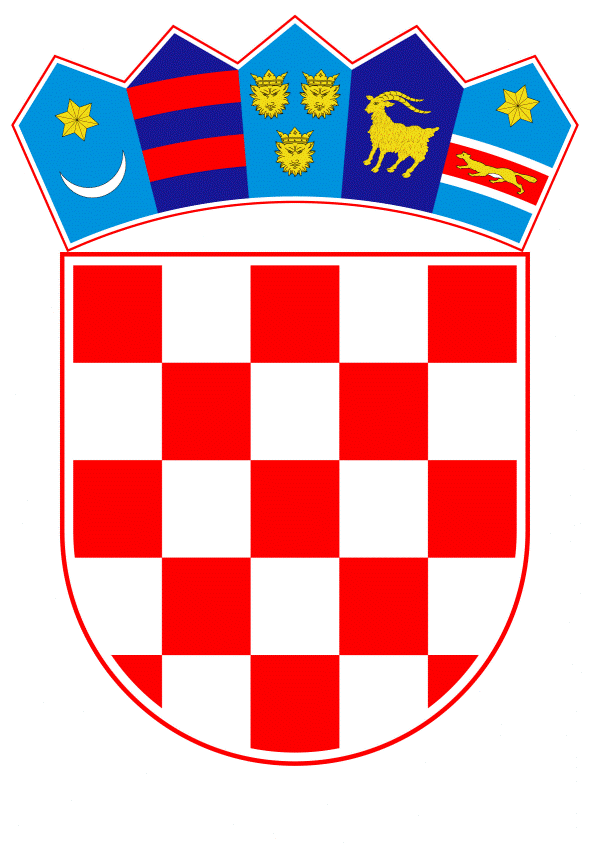 VLADA REPUBLIKE HRVATSKEZagreb, 15. ožujka 2019.______________________________________________________________________________________________________________________________________________________________________________________________________________________________Banski dvori | Trg Sv. Marka 2 | 10000 Zagreb | tel. 01 4569 222 | vlada.gov.hrPRIJEDLOG ZAKONA O VODAMAI.	USTAVNA OSNOVA ZA DONOŠENJE ZAKONA Ustavna osnova za donošenje ovoga Zakona sadržana je u odredbama članka 2. stavka 4. podstavaka 1. i 2. i članka 52. Ustava Republike Hrvatske (Narodne novine, br. 85/10 - pročišćeni tekst i 5/14 – Odluka Ustavnog suda Republike Hrvatske). II. 	OCJENA STANJA I OSNOVNA PITANJA KOJA SE TREBAJU UREDITI ZAKONOM TE POSLJEDICE KOJE ĆE DONOŠENJEM ZAKONA PROISTEĆI Ocjena stanja	Zakonom o vodama (Narodne novine, br. 153/09, 63/11, 130/11, 56/13, 14/14 i 46/18; u daljnjem tekstu: važeći Zakon) uređuje se pravni status voda, vodnoga dobra i vodnih građevina kao i njihova gradnja i održavanje, planski dokumenti upravljanja vodama, korištenje voda, zaštita voda, uređenje vodotoka i drugih voda te zaštita od štetnog djelovanja voda, koncesije za gospodarsko korištenje voda te za javne usluge i radove, institucije koje provode ili sudjeluju u provedbi upravljanja vodama, djelatnosti javne vodoopskrbe i javne odvodnje, posebne djelatnosti potrebne za upravljanje vodama te nadzor nad provedbom ovoga Zakona. Također, u važećem Zakonu provedeno je usklađivanje sa svim relevantnim direktivama Europske unije iz područja voda koje su navedene u članku 1.a važećeg Zakona.	S obzirom da će se Prijedlogom Zakona o vodnim uslugama urediti, između ostaloga, i djelatnosti javne vodoopskrbe i javne odvodnje, a što je sada uređeno važećim Zakonom o vodama, nastala je potreba za međusobnim usklađenjem navedenih zakona (u konkretnom slučaju izdvajanja odredbi koje se odnose na javnu vodoopskrbu i javnu odvodnju iz važećeg Zakona o vodama). Upravo, i iz razloga potrebe za međusobnim usklađenjem navedenih zakona, isti se istovremeno upućuju u postupak donošenja. Imajući u vidu da su do sada donesene četiri izmjene i dopune Zakona o vodama, sukladno članku 48. stavku 4. Jedinstvenih metodološko-nomotehničkih pravila (Narodne novine, broj 74/15) ocjenjeno je da se pristupi donošenju novoga propisa, odnosno ovoga Prijedloga Zakona.	Donošenje Zakona o vodama, odnosno njegovo upućivanje u proceduru Vlade Republike Hrvatske predviđeno je u Programu za preuzimanje i provedbu pravne stečevine Europske unije za 2019. godinu u II. tromjesječju. Osnovna pitanja koja se trebaju urediti ovim Zakonom 	Osnovna pitanja koja se uređuju ovim Prijedlogom Zakona istovjetna su pitanjima uređenima u važećem Zakonu o vodama, osim u dijelu koji se odnosi na odredbe kojima se uređuju djelatnosti javne vodoopskrbe i javne odvodnje. 	Ovim Prijedlogom Zakona uređuju se: pravni status voda, vodnog dobra i vodnih građevina vodna područja donošenje Pl upravljanja vodnim područjima te drugih planskih dokumenata  upravljanja  vodama zaštita voda i vodnoga okoliša korištenje voda zaštita od štetnog djelovanja voda i upravljanje rizicima vrste i sadržaj vodopravnih akata koncesije na vodama institucije za upravljanje vodama nadzor i upravne mjere prekršajne odredbe rokovi za donošenje podzakonskih propisa i potrebne prijelazne odredbe te druga pitanja od značaja za upravljanje vodama.	Prijedlog Zakona o vodama usklađen je sa sljedećim direktivama Europske unije:Direktiva 2000/60/EZ Europskog parlamenta i Vijeća od 23. listopada 2000. o uspostavi okvira za djelovanje Zajednice u području vodne politike (Okvirna direktiva o vodama) (SL L 327, 22.12.2000.) kako je zadnje izmijenjena Direktivom Komisije 2014/101/EU оd 30. listopada 2014. o izmjeni Direktive 2000/60/EZ Europskog parlamenta i Vijeća o uspostavi okvira za djelovanje Zajednice u području vodne politike (Tekst značajan za EGP ) (SL L 311, 31.10.2014.)Direktiva 2006/118/EZ Europskoga parlamenta i Vijeća od 12. prosinca 2006. o zaštiti    podzemnih voda od onečišćenja i pogoršanja kakvoće (SL L 372, 27.12.2006.)Direktiva 2007/60/EZ Europskoga parlamenta i Vijeća od 23. listopada 2007. o procjeni i upravljanju poplavnim rizicima (SL L 288, 6.11.2007.)Direktiva Vijeća 91/271/EEZ od 21. svibnja 1991. o pročišćavanju komunalnih otpadnih voda (SL L 135, 30.5.1991.), dopunjena:Direktivom Komisije 98/15/EZ od 27. veljače 1998. s obzirom na određene zahtjeve utvrđene u Dodatku I (Tekst značajan za EGP) (SL L 67, 7.3.1998.)Direktiva 91/676/EEZ Vijeća od 12. prosinca 1991. o zaštiti voda od onečišćenja koje uzrokuju nitrati poljoprivrednog podrijetla (SL L 375, 31.12.1991.) Direktiva 2006/11/EZ Europskoga parlamenta i Vijeća od 15. veljače 2006. o onečišćenju određenim opasnim tvarima koje se ispuštaju u vodni okoliš Zajednice (SL L 64, 4.3.2006.)Direktiva 2006/7/EZ Europskoga parlamenta i Vijeća od 15. veljače 2006. o upravljanju kakvoćom vode za kupanje i ukidanju Direktive 76/160/EEZ (SL L 64, 4.3.2006.)Direktiva 2006/44/EZ Europskoga parlamenta i Vijeća od 6. rujna 2006. o kakvoći slatkih voda kojima je potrebna zaštita ili poboljšanje kako bi bile pogodne za život riba (SL L 264, 25.9.2006.)Direktiva 2006/113/EZ Europskoga parlamenta i Vijeća od 12. prosinca 2006. o potrebnoj kakvoći vode za školjkaše (SL L 376, 27.12.2006.)Direktiva 2008/105/EZ Europskoga parlamenta i Vijeća od 16. prosinca 2008. o standardima kakvoće okoliša na području politike voda kojom se mijenjaju i slijedom toga ukidaju Direktive Vijeća 82/176/EEZ, 83/513/EEZ, 84/156/EEZ, 84/491/EEZ, 86/280/EEZ, te mijenja Direktiva 2000/60/EZ Europskog parlamenta i Vijeća (SL L 348, 24.12.2008.)Direktiva Komisije 2009/90/EZ od 31. srpnja 2009. kojom se, sukladno Direktivi 2000/60/EZ Europskog parlamenta i Vijeća, utvrđuju tehničke specifikacije za kemijsku lizu i praćenje stanja voda (SL L 201, 1.8.2009.) iDirektiva Vijeća 98/83/EZ od 3. studenoga 1998. o kakvoći vode namijenjenoj za ljudsku potrošnju (SL L 330, 5.12.1998.) – članci  2. i 4.2. kako je zadnje izmijenjena  Direktivom Komisije (EU) 2015/1787 od 6. listopada 2015. o izmjeni priloga II. I III. Direktivi Vijeća 98/83/EZ o kvaliteti vode namijenjene za ljudsku potrošnju (SL L 260, 7.10.2015.).Voda je zaštićena kroz institut općega dobra i ima osobitu zaštitu Republike Hrvatske. Vode u tijelima površinskih i podzemnih voda ne mogu biti objektom prava vlasništva i drugih stvarnih prava. Vode se koriste i na njima se stječu prava na način i pod uvjetima utvrđenim ovim Zakonom i drugim propisima. Izvorišta vode za piće za javnu vodoopskrbu su zaštićena kao voda, tj. opće dobro te kao realni prostor (pod, nad i okolo izvorišta koji je nužno potreban za njegovu sanitarnu zaštitu) kroz institut vodnoga dobra.Ovim Prijedlogom Zakona propisuje se upravljanje vodama kojega čine svi poslovi, mjere i radnje koje poduzimaju Republika Hrvatska, Hrvatske vode, jedinice lokalne i područne (regionalne) samouoprave radi postizanja ciljeva upravljanja vodama: osiguranje dovoljnih količina zdravstveno ispravne vode za ljudsku potrošnju radi zaštite zdravlja ljudi osiguranje potrebnih količina vode odgovarajuće kakvoće za različite gospodarske i osobne potrebezaštita ljudi i njihove imovine od poplava i drugih oblika štetnog djelovanja voda i   postizanje i očuvanje dobrog stanja voda radi zaštite života i zdravlja ljudi, zaštite njihove imovine, zaštite vodnih i o vodi ovisnih ekosustava,kao i ciljeva zaštite voda:- spriječiti daljnje pogoršanje, zaštititi i poboljšati stanje vodnih ekosustava te, s obzirom na potrebe za vodom, kopnenih ekosustava i močvarnih područja izravno ovisnih o vodnim ekosustavima- promicati održivo korištenje voda na osnovi dugoročne zaštite raspoloživih vodnih resursa- bolje zaštititi i poboljšati stanje vodnog okoliša, među ostalim i putem specifičnih mjera za postupno smanjenje ispuštanja, emisija i rasipanja opasnih tvari s prioritetne liste, te prekid ili postupno ukidanje ispuštanja, emisija ili rasipanja opasnih tvari s prioritetne liste- osigurati postupno smanjenje onečišćenja podzemnih voda i sprječavati njihovo daljnje onečišćenje te- pridonijeti ublažavanju posljedica poplava i suša.Prijedlog Zakona o vodama usklađen je sa Zaključkom Vlade Republike Hrvatske, donesenim na sjednici održanoj 2. kolovoza 2018. godine, o smanjenju broja agencija, zavoda, fondova, instituta, zaklada, trgovačkih društava i drugih pravnih osoba s javnim ovlastima na način da su se nazivi agencija, pravnih osoba i dr. navedenih u Zaključku, a koji se navode u ovom Prijedlogu Zakona, zamijenili nazivima tijela kojima su pripojeni (npr. Agencija za vodne putove je zamijenjena nazivom središnje tijelo državne uprave nadležno za plovidbu unutarnjim vodama, Državna uprava za zaštitu i spašavanje je zamijenjena sa središnjim tijelom državne uprave nadležnim za zaštitu i spašavanje, Hrvatska agencija za okoliš i prirodu sa središnjim tijelom državne uprave nadležnim za okoliš i prirodu). Vezano za pravnu osobu iz članka 195. važećeg Zakona o vodama (Hrvatske vode - hidrotehnički objekti d.o.o.) u prijelaznim i završnim odredbama uređuje se prijenos imovine, obveza i zaposlenika na Hrvatske vode.Također, Prijedlog Zakona o vodama usklađen je sa Zakonom o državnom inspektoratu (Narodne novine, broj 115/18).Posljedice koje će donošenjem Zakona proistećiDonošenjem ovoga Zakona osigurat će se usklađenost sa Zakonom o vodnim uslugama u dijelu koji se odnosi na djelatnosti javne vodoopskrbe i javne odvodnje te će se na jedinstven i nedvojben način urediti sva pitanja iz djelokruga voda i upravljanja vodama koja se odnose na pravni status voda, vodnog dobra i vodnih građevina, vodna područja, donošenje Pl upravljanja vodnim područjima te drugih planskih dokumenata upravljanja vodama, zaštita voda i vodnoga okoliša, korištenje voda, zaštita od štetnog djelovanja voda i upravljanje rizicima, vrste i sadržaj vodopravnih akata, koncesije na vodama, institucije za upravljanje vodama, nadzor i upravne mjere, prekršajne odredbe, rokovi za donošenje podzakonskih propisa i potrebne prijelazne odredbe, te druga pitanja od značaja za upravljanje vodama. Također, osigurat će se horizontalna usklađenost sa Zakonom o državnom inspektoratu te sa Zaključkom Vlade Republike Hrvatske o smanjenju broja agencija, zavoda, fondova, instituta, zaklada, trgovačkih društava i drugih pravnih osoba s javnim ovlastima.III.	OCJENA POTREBNIH SREDSTVA ZA PROVOĐENJE ZAKONAZa provedbu ovoga Zakona nije potrebno osigurati dodatna sredstva u državnom proračunu Republike Hrvatske. PRIJEDLOG ZAKONA O VODAMAI. OPĆE ODREDBEPredmet uređivanjaČlanak 1.(1) Ovim se Zakonom uređuju pravni status voda, vodnoga dobra i vodnih građevina, upravljanje kakvoćom i količinom voda, zaštita od štetnog djelovanja voda, detaljna melioracijska odvodnja i navodnjavanje, posebne djelatnosti za potrebe upravljanja vodama, institucionalni ustroj obavljanja tih djelatnosti i druga pitanja vezana za vode i vodno dobro.(2) Ovim se Zakonom ne uređuju radiološka onečišćenja voda i vodnoga dobra.Usklađenje s direktivama Europske unijeČlanak 2.Ovim se Zakonom u pravni poredak Republike Hrvatske prenose sljedeće direktive Europske unije:Direktiva 2000/60/EZ Europskog parlamenta i Vijeća od 23. listopada 2000. o uspostavi okvira za djelovanje Zajednice u području vodne politike (Okvirna direktiva o vodama) (SL L 327, 22.12.2000.) kako je zadnje izmijenjena Direktivom Komisije 2014/101/EU оd 30. listopada 2014. o izmjeni Direktive 2000/60/EZ Europskog parlamenta i Vijeća o uspostavi okvira za djelovanje Zajednice u području vodne politike (Tekst značajan za EGP) (SL L 311, 31.10.2014.)Direktiva 2006/118/EZ Europskoga parlamenta i Vijeća od 12. prosinca 2006. o zaštiti    podzemnih voda od onečišćenja i pogoršanja kakvoće (SL L 372, 27.12.2006.)Direktiva 2007/60/EZ Europskoga parlamenta i Vijeća od 23. listopada 2007. o procjeni i upravljanju poplavnim rizicima (SL L 288, 6.11.2007.)Direktiva Vijeća 91/271/EEZ od 21. svibnja 1991. o pročišćavanju komunalnih otpadnih voda (SL L 135, 30.5.1991.), dopunjena:	- Direktivom Komisije 98/15/EZ od 27. veljače 1998. s obzirom na određene zahtjeve utvrđene u Dodatku I (Tekst značajan za EGP) (SL L 67, 7.3.1998.)Direktiva 91/676/EEZ Vijeća od 12. prosinca 1991. o zaštiti voda od onečišćenja koje uzrokuju nitrati poljoprivrednog podrijetla (SL L 375, 31.12.1991.) Direktiva 2006/11/EZ Europskoga parlamenta i Vijeća od 15. veljače 2006. o onečišćenju određenim opasnim tvarima koje se ispuštaju u vodni okoliš Zajednice (SL L 64, 4.3.2006.)Direktiva 2006/7/EZ Europskoga parlamenta i Vijeća od 15. veljače 2006. o upravljanju kakvoćom vode za kupanje i ukidanju Direktive 76/160/EEZ (SL L 64, 4.3.2006.)Direktiva 2006/44/EZ Europskoga parlamenta i Vijeća od 6. rujna 2006. o kakvoći slatkih voda kojima je potrebna zaštita ili poboljšanje kako bi bile pogodne za život riba (SL L 264, 25.9.2006.)Direktiva 2006/113/EZ Europskoga parlamenta i Vijeća od 12. prosinca 2006. o potrebnoj kakvoći vode za školjkaše (SL L 376, 27.12.2006.)10. Direktiva 2008/105/EZ Europskoga parlamenta i Vijeća od 16. prosinca 2008. o standardima kakvoće okoliša na području politike voda kojom se mijenjaju i slijedom toga ukidaju Direktive Vijeća 82/176/EEZ, 83/513/EEZ, 84/156/EEZ, 84/491/EEZ, 86/280/EEZ, te mijenja Direktiva 2000/60/EZ Europskog parlamenta i Vijeća (SL L 348, 24.12.2008.)11. Direktiva Komisije 2009/90/EZ od 31. srpnja 2009. kojom se, sukladno Direktivi  2000/60/EZ Europskog parlamenta i Vijeća, utvrđuju tehničke specifikacije za kemijsku analizu i praćenje stanja voda (SL L 201, 1.8.2009.) i12. Direktiva Vijeća 98/83/EZ od 3. studenoga 1998. o kakvoći vode namijenjenoj za ljudsku potrošnju (SL L 330, 5.12.1998.) – članci 2. i 4.2. kako je zadnje izmijenjena Direktivom Komisije (EU) 2015/1787 od 6. listopada 2015. o izmjeni priloga II. I III. Direktivi Vijeća 98/83/EZ o kvaliteti vode namijenjene za ljudsku potrošnju (SL L 260, 7.10.2015.).Važenje Zakona u odnosu na predmetČlanak 3.(1) Odredbe ovoga Zakona odnose se na podzemne vode i površinske vode, uključujući priobalne vode, osim kada je ovim Zakonom ili posebnim zakonom drukčije uređeno.(2) Odredbe ovoga Zakona odnose se i na:– vode teritorijalnog mora u pogledu njihova kemijskog stanja– mineralne vode, osim kada je ovim Zakonom ili posebnim zakonom iz upravnog područja rudarstva drukčije uređeno i – geotermalne vode, osim kada je ovim Zakonom ili posebnim zakonom kojim se uređuju geotermalne vode drukčije uređeno.(3) Zaštita voda od onečišćenja u prijelaznim vodama, priobalnim vodama i vodama teritorijalnoga mora s pomorskih objekata, potapanjem, iz zraka ili zrakom, prouzročenog djelatnostima na morskome dnu i u morskom podzemlju, uključujući onečišćenja s umjetnih otoka, sprava, uređaja i cjevovoda položenih na morskom dnu, provodi se po posebnim propisima kojima se uređuje zaštita okoliša i posebnom zakonu kojim se uređuju sigurnost plovidbe u unutarnjim morskim vodama i teritorijalnom moru te zaštita i očuvanje prirodnih morskih bogatstava i morskog okoliša te odgovarajućom primjenom propisanih ciljeva zaštite voda određenih propisom iz članka 47. stavka 1. ovoga Zakona i po Planu upravljanja vodnim područjima.(4) Granicu između kopnenih voda i voda mora odlukom utvrđuje Vlada Republike Hrvatske na prijedlog  ministarstva nadležnog za vodno gospodarstvo. Prijedlog se podnosi uz suglasnost ministarstva nadležnog za pomorstvo.(5) Zaštita voda od onečišćenja s plovila, uključujući i plutajuće objekte na vodnim putovima unutarnjih voda i lukama na unutarnjim vodama, provodi se po odredbama zakona kojim se uređuje plovidba i luke unutarnjih voda, sukladno ciljevima zaštite vodnoga okoliša određenima propisom iz članka 47. stavka 1. ovoga Zakona, i po Planu upravljanja vodnim područjima.Značenje izrazaČlanak 4.(1) Pojedini izrazi, u smislu ovoga Zakona, imaju sljedeće značenje:aglomeracija je područje na kojem su stanovništvo i/ili gospodarske djelatnosti dovoljno koncentrirani da se komunalne otpadne vode mogu prikupljati i odvoditi do uređaja za pročišćavanje otpadnih voda ili do krajnje točke ispuštanjabujica je stalni ili povremeni vodotok čija su obilježja: velike i brze oscilacije protoka, turbulentno tečenje jake erozivne sposobnosti, sklonost k promjeni smjera tečenja, te veliki donos ili pronos nanosa koji može pokrenuti klizištabranjeno područje je temeljna teritorijalna jedinica za obranu od poplava; branjeno područje je u pravilu područje maloga sliva, a iznimno više malih slivova ili njihovih dijelova koji su manje prostorne cjeline od podsliva, a koji zbog svojih zajedničkih značajki vodnoga režima čine optimalno područje za učinkovitu obranu od poplavaciljevi kakvoće voda su ciljevi utvrđeni Planom upravljanja vodnim područjima u skladu s kriterijima utvrđenim propisom iz članka 47. stavka 1. ovoga Zakonaciprinidne vode označavaju vode odgovarajućih hidromorfoloških svojstava i kakvoće, koje omogućavaju ili bi u slučaju smanjenja onečišćenja mogle omogućavati život riba iz porodice Ciprinidae te onih iz porodica Siluridae, Percidae, Esocidae, Acipenseridae i dr., sukladno propisu iz članka 59. stavka 2. ovoga Zakonadetaljna melioracijska odvodnja je djelatnost prikupljanja i odvođenja viška vode s poljoprivrednoga zemljištadobar ekološki potencijal je stanje znatno promijenjenog ili umjetnog vodnog tijela, klasificirano u skladu s propisom iz članka 47. stavka 1. ovoga Zakonadobro ekološko stanje je stanje nekog tijela površinske vode, klasificirano u skladu s propisom iz članka 47. stavka 1. ovoga Zakonadobro kemijsko stanje podzemne vode je kemijsko stanje tijela podzemne vode, klasificirano u skladu s propisom iz članka 47. stavka 1. ovoga Zakonadobro kemijsko stanje površinske vode je kemijsko stanje koje se traži za zadovoljenje ciljeva kakvoće za površinske vode, određeno u skladu s propisom iz članka 47. stavka 1. ovoga Zakona, odnosno da bi se postiglo kemijsko stanje tijela površinske vode u kojem koncentracije onečišćujućih tvari ne prelaze utvrđene standarde kakvoće za vodedobro količinsko stanje je stanje definirano propisom iz članka 47. stavka 1. ovoga Zakonadobro stanje podzemne vode je stanje tijela podzemne vode kada je njezino količinsko i kemijsko stanje najmanje dobrodobro stanje površinske vode je stanje tijela površinske vode kada je njezino ekološko i kemijsko stanje najmanje dobroekološki prihvatljiv protok je protok kojim se osigurava kakvoća, količina i vremenska raspodjela površinske i podzemne vode potrebne za održavanje funkcija i procesa slatkovodnih, estuarijskih i o njima ovisnih ekosustava, o kojima ovise i ljudi; ekološki prihvatljiv protok određuje se za vodne aktivnosti: zahvaćanja, akumuliranja, skladištenja i distribucije površinskih voda.ekološko stanje je izraz kakvoće strukture i funkcioniranja vodnih ekosustava u vezi s površinskim vodama klasificirano u skladu s propisom iz članka 47. stavka 1. ovoga Zakonaemisija označava izravno ili neizravno ispuštanje tvari ili topline ili istjecanje tvari u tekućem, plinovitom ili čvrstom stanju iz pojedinog izvora u vode ili tlo, nastalo kao rezultat ljudskih djelatnostiES (ekvivalent stanovnik) znači organsko biorazgradljivo opterećenje od  O2 dnevno, iskazano kao petodnevna biokemijska potrošnja kisika (BPK5)estuarij je prijelazno područje na ušću rijeke između slatke vode i priobalnih vodaeutrofikacija je obogaćivanje vode hranjivim tvarima, spojevima dušika i/ili fosfora, koji uzrokuju ubrzani rast algi i viših oblika biljnih vrsta, te dovodi do neželjenog poremećaja ravnoteže organizama u vodi i promjene stanja vodagranica osjetljivosti je najmanja vrijednost ispitanog pokazatelja koju je moguće odrediti pri mjerenju pokazatelja za površinske vodegranica slatkih voda je mjesto u vodotoku gdje za vrijeme oseke i u razdoblju slabijeg protoka slatkih voda dolazi do znatnijeg povećanja saliniteta zbog prisutnosti morske vodegranična vrijednost emisije označava masu, izraženu u odnosu na određene posebne pokazatelje, koncentraciju i/ili razinu emisije, koja se ne smije prekoračiti u jednom ili više razdoblja; granične vrijednosti emisija mogu se također odrediti za određene skupine ili kategorije tvariindividualni sustav odvodnje je tehnički i tehnološki povezan skup građevina, vodova i opreme za  odvodnju i pročišćavanje sanitarnih otpadnih voda iz jednog ili više kućanstava i/ili jednog ili više poslovnih prostora, koji nisu priključeni na sustav javne odvodnje; individualni sustavi odvodnje osobito uključuju odvodne kanale, sabirne jame, male sanitarne uređaje, uređaje za pročišćavanje industrijskih otpadnih voda, ispuste, kućne vodove i dr. individualni sustav vodoopskrbe je tehnički i tehnološki povezan skup građevina, vodova i opreme za vodoopskrbu jednog ili više kućanstava i/ili jednog ili više poslovnih prostora, koji nisu priključeni na sustav javne vodoopskrbe; individualni sustav vodoopskrbe osobito uključuje zdence, cjevovode, kućne vodove i dr.industrijske otpadne vode su sve otpadne vode, osim sanitarnih otpadnih voda i oborinskih voda, koje se ispuštaju iz prostora korištenih za obavljanje trgovine ili industrijske djelatnostiizravno ispuštanje u podzemne vode je izravno ispuštanje onečišćujućih tvari u podzemne vode bez procjeđivanja kroz zemlju ili potpovršinske slojeveizvanredno pogoršanje kakvoće vode za kupanje je događaj ili skup događaja koji pogoršava kakvoću površinskih voda za kupanjeizvorište je mjesto na katastarkoj čestici iz kojeg podzemna voda prirodno izvire na površinu odnosno mjesto na katastarskoj čestici s kojeg se kroz bušotinu crpi voda iz tijela podzemnih vodajavne usluge su usluge u djelatnostima javnog navodnjavanja i detaljne melioracijske odvodnje, te vodne usluge, a javne usluge se u poglavlju XI. ovoga Zakona označuju kao uslugejavno navodnjavanje je djelatnost zahvaćanja podzemnih i površinskih voda i njihova isporuka radi natapanja poljoprivrednog zemljišta putem građevina za navodnjavanje u vlasništvu jedinica područne (regionalne) samouprave ili mješovitih melioracijskih građevina u vlasništvu Republike Hrvatskejezero je vodno tijelo stajaće površinske vodekombinirani pristup je pristup određen člankom 68. ovoga Zakonakoličinsko stanje je pokazatelj stupnja u kojem se na vodno tijelo utječe izravnim ili neizravnim zahvaćanjem vodekomunalne otpadne vode su otpadne vode sustava javne odvodnje koje čine sanitarne otpadne vode ili otpadne vode koje su mješavina sanitarnih otpadnih voda s industrijskim otpadnim vodama i/ili oborinskim vodama određene aglomeracijekondicioniranje je postupak obrade zahvaćene vode da bi postala prikladna za ljudsku potrošnju kontrola emisije je kontrola koja zahtijeva specifično ograničenje emisije, na primjer graničnu vrijednost emisije ili drukčije utvrđeno ograničenje ili uvjeta prirode i drugih značajki emisije ili uvjeta rada koji utječu na emisijukopnene vode su sve stajaće vode i tekuće vode na površini tla i sve podzemne vode u smjeru kopna od polazne crte za mjerenje širine teritorijalnog mora kako je uređeno propisima o pomorstvukorištenje voda u širem smislu obuhvaća vrste korištenja voda iz članka 86. ovoga Zakona, što uključuje i vodne usluge, opće korištenje voda iz članka 88. ovoga Zakona, slobodno korištenje voda iz članka 89. ovoga Zakona te svaku drugu ljudsku djelatnost na vodama koja ima značajan utjecaj na stanje vodakorito je terensko udubljenje kroz koje stalno ili povremeno teku vode odnosno u kojem se nalaze stajaće vodemali sanitarni uređaji su uređaji za pročišćavanje sanitarnih otpadnih voda do 50 ES, uključujući i septičku jamumeđudržavne vode su vode I. reda koje čine ili presijecaju državnu granicuministar je ministar nadležan za vodno gospodarstvoMinistarstvo je ministarstvo nadležno za vodno gospodarstvomjere upravljanja vodom za kupanje su mjere koje se poduzimaju u pogledu uspostavljanja i održavanja profila površinskih voda za kupanje, kalendara monitoringa površinskih voda za kupanje, procjenjivanja površinskih voda za kupanje, klasifikacija površinskih voda za kupanje, određivanja i procjena uzroka onečišćenja koja mogu utjecati na površinske vode za kupanje i štetiti zdravlju kupača, davanja podataka javnosti, poduzimanja radnji radi sprječavanja izlaganja kupača onečišćenju i poduzimanja mjera radi smanjivanja rizika od onečišćenjamonitoring je proces opetovanog promatranja jednog ili više pokazatelja kakvoće i količina voda, prema utvrđenom programunavodnjavanje je djelatnost zahvaćanja podzemnih i površinskih voda i njihova isporuka radi natapanja poljoprivrednog zemljišta, sportskih terena ili drugoga zemljištaobala je pojas zemljišta uz korito tekućih i drugih površinskih voda koji služi pristupu vodi i redovitom održavanju koritaoborinske vode su otpadne vode koje nastaju ispiranjem oborinama s površina prometnica, parkirališta ili drugih površina, postupno otapajući onečišćenja na navedenim površinamaobnovljiva ležišta pijeska i šljunka su ležišta što nastaju erozijom i prirodnim nanošenjem tih tvari u koritima rijeka i drugih vodotoka i na njihovim obalama, te na mjestima njihova utoka u moreocjena voda za kupanje je postupak ocjenjivanja kakvoće površinskih voda za kupanje u skladu s kriterijima utvrđenima propisom iz članka 47. stavka 1. ovoga Zakonaodgovarajuće pročišćavanje otpadnih voda znači obradu otpadnih voda bilo kojim postupkom i/ ili načinom ispuštanja, koja omogućava da prijamnik zadovoljava odgovarajuće ciljeve kakvoće za vode u skladu s propisom iz članka 70. stavka 4. ovoga Zakonaonečišćenje podzemnih voda je izravno ili neizravno ispuštanje tvari ili energije u podzemne vode, rezultat čega može biti ugrožavanje ljudskog zdravlja ili opskrbe vodom, nanošenje štete živim resursima i vodnom ekosustavu ili ugrožavanje drugih zakonitih korištenja voda, odnosno ugrožavanje i negativan utjecaj na druge resurse zaštićene posebnim propisimaonečišćenje voda za kupanje je prisutnost mikrobiološkog onečišćenja ili onečišćenja drugim organizmima ili otpadom koji utječe na kakvoću površinskih voda za kupanje i koji čini opasnost za zdravlje kupača u skladu s kriterijima utvrđenima propisom iz članka 47. stavka 1. ovoga Zakonaonečišćenje je izravno ili neizravno unošenje tvari ili topline u vodu, zrak ili tlo izazvano ljudskom djelatnošću, što može biti štetno za ljudsko zdravlje ili kakvoću vodnih ekosustava ili kopnenih ekosustava izravno ovisnih o vodnim ekosustavima, koje dovodi do štete za materijalnu imovinu, remeti značajke okoliša, zaštićene prirodne vrijednosti ili utječe na druge pravovaljane oblike korištenja okolišaonečišćivač je svaka fizička ili pravna osoba koja posrednim ili neposrednim djelovanjem ili propuštanjem djelovanja prouzroči onečišćenje voda i okoliša, kao i vlasnik ili drugi zakoniti posjednik opasne stvari, na način definiran propisima o obveznim odnosima, kojom je onečišćena voda i/ili vodni okoliš onečišćujuće tvari su tvari koje mogu izazvati onečišćenje, a osobito tvari određene propisom iz članka 47. stavka 1. ovoga Zakona, uključujući opasne, prioritetne i druge onečišćujuće tvariopasne tvari su tvari ili skupine tvari koje su toksične, postojane i sklone bioakumuliranju i druge tvari ili skupine tvari koje izazivaju jednaku razinu opasnosti, utvrđene propisom iz članka 47. stavka 1. ovoga Zakonaotpadne vode su sve potencijalno onečišćene industrijske, sanitarne, oborinske i druge vodeotpadni mulj znači preostali, obrađeni ili neobrađeni dio mulja iz uređaja za pročišćavanje komunalnih otpadnih vodapodaci o kakvoći voda za kupanje su podaci prikupljeni monitoringom površinskih voda za kupanjepodručja značajna za vodni režim su vodotoci i druga tijela površinskih voda te uređeno i neuređeno inundacijsko područjepodsliv je površina tla s koje otječu sve površinske vode putem niza potoka, rijeka, a moguće i jezera i ulijevaju se u određenoj točki u vodotok (obično u jezero ili drugu rijeku)podzemne vode su sve vode ispod površine tla u zoni zasićenja i u izravnom dodiru s površinom tla ili podzemnim slojempoplava je privremena pokrivenost vodom zemljišta, koje obično nije prekriveno vodom, uzrokovana izlijevanjem rijeka, bujica, privremenih vodotoka, jezera i nakupljanja leda, kao i morske vode u priobalnim područjima i suvišnim podzemnim vodama; ovaj pojam ne obuhvaća poplave iz sustava javne odvodnjepovršinske vode označava kopnene vode, osim podzemnih voda te prijelazne vode; izraz površinske vode uključuje i priobalne vode, kada se sukladno članku 3. stavku 1. ovoga Zakona odredbe ovoga Zakona odnose na priobalne vode te vode teritorijalnog mora kada se sukladno članku 3. stavku 2. podstavku 1. ovoga Zakona odredbe ovoga Zakona odnose na vode teritorijalnog morapozadinska razina je koncentracija tvari ili vrijednost pokazatelja u vodnom tijelu podzemne vode koja  odgovara stanju bez antropogenih poremećaja ili  s vrlo malim antropogenim promjenama u odnosu na prvobitno stanjeprijelazne vode su površinske vode u blizini ušća u more, koje su djelomično slane zbog blizine priobalnih voda, ali se nalaze pod znatnim utjecajem slatkovodnih tokovapriobalne vode su površinske vode unutar crte udaljene jednu nautičku milju od polazne crte od koje se mjeri širina voda teritorijalnog mora u smjeru pučine, a u smjeru kopna protežu se do vanjske granice prijelaznih vodaprioritetne tvari, prioritetne opasne tvari i ostale onečišćujuće tvari su tvari određene propisom iz članka 47. stavka 1. ovoga Zakona za koje treba poduzeti mjere određene u propisu iz članka 47. stavka 1. ovoga Zakonapročišćavanje komunalnih otpadnih voda je obrada komunalnih otpadnih voda mehaničkim, fizikalno-kemijskim i/ili biološkim procesimaradovi su gradnja, uključujući rekonstrukciju (dogradnju, nadgradnju) regulacijskih i zaštitnih vodnih građevina, vodnih građevina za melioracije, građevina za navodnjavanje, komunalnih vodnih građevina, građevina za unutarnju plovidbu, vodnih građevina za proizvodnju električne energije i drugih vodnih građevina ranjivo područje je područje koje otjecanjem i procjeđivanjem može pridonijeti povećanju onečišćenja voda, koje su onečišćene ili im prijeti onečišćenje nitratima te koje su eutrofične ili podložne eutrofikacijirashladne vode su industrijske otpadne vode koje se koriste za odvođenje topline iz procesa ili uređaja, a mogu biti u zatvorenom ili otvorenom rashladnom kruguraspoložive zalihe podzemne vode označava višegodišnji prosjek ukupnog prihranjivanja vodnog tijela podzemne vode, umanjen za višegodišnji prosjek tečenja, potreban za postizanje ciljeva ekološke kakvoće povezanih površinskih voda, utvrđen propisom iz članka 47. stavka 1. ovoga Zakona, kako bi se izbjeglo svako znatnije pogoršanje ekološkog stanja tih voda, i nanošenje znatne štete povezanim kopnenim ekosustavimareferentna metoda mjerenja označava određeni način mjerenja i precizan opis postupka za određivanje propisanih vrijednosti pokazatelja kakvoće površinskih voda namijenjenih zahvaćanju vode za ljudsku potrošnju, utvrđenih propisom iz članka 47. stavka 1. ovoga Zakonariječni sliv je površina tla s koje otječu sve površinske vode putem niza potoka, rijeka, a moguće i jezera i kroz jedno ušće, estuarij ili deltu se ulijevaju u more, s pripadajućim podzemnim vodama i priobalnim vodamarijeka je kopneno vodno tijelo koje najvećim dijelom teče površinom tla, ali može i dijelom toka teći ispod zemljerizik od poplava je kombinacija vjerojatnosti poplavnog događaja i potencijalnih štetnih posljedica poplavnog događaja za život, zdravlje i imovinu ljudi, okoliš, kulturno naslijeđe i gospodarsku aktivnostsabirna jama  je vodonepropusna građevina bez odvoda i preljeva u koju se ispuštaju otpadne vodesalmonidne vode označavaju vode odgovarajućih hidromorfoloških svojstava i kakvoće, koje omogućavaju ili bi u slučaju smanjenja onečišćenja mogle omogućavati život riba iz porodice Salmonidae, sukladno propisu iz članka 59. stavka 2. ovoga Zakonasanitarne otpadne vode su otpadne vode koje se nakon korištenja ispuštaju iz stambenih objekata i uslužnih objekata te koje uglavnom potječu iz ljudskog metabolizma i aktivnosti kućanstavasezona kupanja je kalendarsko razdoblje u kojem se može očekivati veliki broj kupačaslatka voda je prirodna voda s niskim koncentracijama mineralnih tvari koja se često smatra prikladnom za crpljenje i preradu u proizvodnji vode za ljudsku potrošnjustandard kakvoće podzemne vode su koncentracije pojedine onečišćujuće tvari, skupine onečišćujućih tvari ili pokazatelja onečišćenja u podzemnoj vodi, koje zbog zaštite ljudskog zdravlja i okoliša ne bi trebalo prekoračitistandard kakvoće voda su koncentracije određene onečišćujuće tvari ili skupine onečišćujućih tvari u vodi, sedimentu ili bioti koje ne bi smjele biti prekoračene radi zaštite ljudskog zdravlja i okolišastanje podzemne vode je općeniti pojam koji označava stanje tijela podzemne vode određeno njezinim količinskim i kemijskim stanjem, ovisno o tome koje je lošijestanje površinske vode je općeniti pojam koji označava stanje tijela površinske vode određeno njezinim ekološkim i kemijskim stanjem, ovisno o tome koje je lošijesustav prikupljanja i odvodnje otpadnih voda je dio sustava javne odvodnje kojim se prikupljaju i odvode komunalne otpadne vodetijelo podzemne vode je određen volumen podzemne vode u jednom ili više vodonosnikatijelo površinske vode je jasno određen i značajan element površinske vode, kao što je jezero, akumulacija, potok, rijeka ili kanal, dio potoka, rijeke ili kanala, prijelazne vode ili pojasa priobalne vodetrajna zabrana kupanja je zabrana kupanja ili preporuka da se izbjegava kupanje, a traje najmanje jednu sezonu kupanjatrenutačno onečišćenje je mikrobiološko onečišćenje površinskih voda za kupanje određeno sukladno kriterijima iz članka 47. stavka 2. ovoga Zakonaumjetno vodno tijelo je tijelo površinskih voda stvoreno ljudskom djelatnošćuunos onečišćujućih tvari u podzemne vode je izravan ili neizravan unos onečišćujućih tvari u podzemne vode kao posljedica čovjekove aktivnostiunutarnja vodoopskrbna mreža ima značenje sukladno posebnom propisu o vodi za ljudsku potrošnjuusluge su vodne usluge, vodoistražni radovi i druge hidrogeološke usluge, pogon i održavanje vodnih građevina, poslovi preventivne obrane od poplava, poslovi i mjere redovite i izvanredne obrane od poplava, sprječavanje širenja i otklanjanje posljedica izvanrednih i iznenadnih onečišćenja voda i vodnoga dobra, čišćenje i uklanjanje nanosa u području značajnom za vodni režim, uzimanje uzoraka i ispitivanje voda, ispitivanje vodonepropusnosti građevina za odvodnju i pročišćavanje otpadnih voda, navodnjavanje, uključujući i javno navodnjavanje, melioracijska odvodnja i drugi poslovi koji ovim Zakonom nisu određeni kao radovi uređeni deponij je posebno uređeno i nadzirano zemljište koje se nalazi u inundacijskom području, a namijenjeno je odlaganju izvađenog šljunka i pijeska prema članku 114. ovoga Zakonavelik broj kupača je broj koji utvrđuje nadležno tijelo jedinica lokalne samouprave s obzirom na broj kupača u prethodnim godinama ili na raspoloživu infrastrukturu i opremu ili druge mjere koje se poduzimaju za promicanje kupanjavoda namijenjena za ljudsku potrošnju je: sva voda, bilo u njezinu izvornome stanju bilo nakon obrade (kondicioniranja) koja je namijenjena za piće, kuhanje, pripremu hrane ili druge potrebe kućanstava, neovisno o njezinu podrijetlu te o tome potječe li iz sustava javne vodoopskrbe, iz cisterni ili iz boca odnosno posuda za vodu isva voda koja se rabi u industrijama za proizvodnju hrane u svrhu proizvodnje, obrade, očuvanja ili stavljanja na tržište proizvoda ili tvari namijenjenih za ljudsku potrošnju, osim ako nadležno tijelo ne smatra da kakvoća vode ne može utjecati na zdravstvenu ispravnost prehrambenih proizvoda u njihovu konačnom oblikuvodna politika je skup akata, postupaka i mjera kojima se, u okvirima djelokruga Republike Hrvatske uređenoga ovim Zakonom i zakonom kojim se uređuje financiranje vodnoga gospodarstva, uređuje i provodi upravljanje vodama, detaljna melioracijska odvodnja i navodnjavanje te vodne uslugevodne aktivnosti su sve aktivnosti kojima se za kućanstva, javnopravne osobe ili gospodarske subjekte osigurava:zahvaćanje, akumuliranje, skladištenje, pročišćavanje i distribucija površinskih ili podzemnih voda iprikupljanje i pročišćavanje otpadnih voda koje se zatim ispuštaju u vode.Vodne aktivnosti uključuju, ali nisu ograničene na vodne usluge. vodni okoliš je vodni sustav, uključujući vodne i o vodi ovisne ekosustave (organizme i njihove zajednice), čovjeka te materijalnu i kulturnu baštinu koju je stvorio čovjek u ukupnosti uzajamnog djelovanja vodni režim je prirodno i/ili ljudskim aktivnostima uzrokovano stanje količina i kakvoće svih tijela površinskih, priobalnih i podzemnih voda, vodnoga dobra i vodnih građevina na državnom području vodno područje je površina kopna i mora koja se sastoji od jednog ili više susjednih riječnih slivova s njihovim pripadajućim podzemnim, prijelaznim i priobalnim vodama, koje je glavna jedinica za upravljanje riječnim slivovima vodonosnik je podzemni sloj ili slojevi stijena ili drugih geoloških naslaga dovoljne poroznosti i propusnosti koji omogućuju značajan protok podzemnih voda ili zahvaćanje znatnih količina podzemnih voda vodotok čini korito tekuće vode zajedno s obalama i vodama koje njime stalno ili povremeno teku i znatno promijenjeno vodno tijelo je tijelo površinske vode čije su značajke bitno promijenjene zbog fizičkih promjena uzrokovanih ljudskim aktivnostima utvrđeno na način propisan propisom iz članka 40. ovoga Zakona.(2) Izrazi: interni vodovodni i odvodni sustavi, interni vodovodni sustavi, interni odvodni sustavi, javna odvodnja, javna vodoopskrba, priključak, sustav javne odvodnje, sustav javne vodoopskrbe, uslužno područje i vodne usluge imaju značenje definirano zakonom kojim se uređuju vodne usluge.(3) Izrazi koji se koriste u ovome Zakonu, a imaju rodno značenje odnose se jednako na muški i ženski rod.Upravljanje vodamaČlanak 5.(1) Upravljanje vodama čine svi poslovi, mjere i radnje koje na temelju ovoga Zakona i zakona kojim se uređuje financiranje vodnoga gospodarstva poduzimaju Republika Hrvatska, Hrvatske vode, jedinice lokalne i područne (regionalne) samouprave radi postizanja ciljeva iz stavka 2. ovoga članka i članka 46. ovoga Zakona, osim poslova, mjera i radnji u djelatnostima detaljne melioracijske odvodnje, javnoga navodnjavanja i vodnih usluga.(2) Ciljevi upravljanja vodama su:1. osiguranje dovoljnih količina zdravstveno ispravne vode za ljudsku potrošnju radi zaštite zdravlja ljudi2. osiguranje potrebnih količina vode odgovarajuće kakvoće za različite gospodarske i osobne potrebe3. zaštita ljudi i njihove imovine od poplava i drugih oblika štetnog djelovanja voda i4. postizanje i očuvanje dobrog stanja voda radi zaštite života i zdravlja ljudi, zaštite njihove imovine, zaštite vodnih i o vodi ovisnih ekosustava.(3) Ispunjenje cilja iz stavka 2. točke 1. ovoga članka osigurava se sprječavanjem izravnih ili neizravnih utjecaja na smanjenje  kakvoće vode za ljudsku potrošnju ili na onečišćenje voda koje se upotrebljavaju za proizvodnju vode za ljudsku potrošnju.Načela upravljanja vodamaČlanak 6.(1) Voda nije komercijalni proizvod kao neki drugi proizvodi, nego je naslijeđe koje treba čuvati, štititi i mudro i racionalno koristiti.(2) Vodama se upravlja prema načelu jedinstva vodnog sustava i načelu održivog razvitka kojim se zadovoljavaju potrebe sadašnje generacije i ne ugrožavaju pravo i mogućnost budućih generacija da to ostvare za sebe.(3) Upravljanje vodama prilagođava se globalnim klimatskim promjenama.(4) Za korištenje voda koje prelazi granice općeg korištenja, kao i za svako pogoršanje stanja voda, plaća se naknada razmjerno koristi, odnosno stupnju i opsegu utjecaja na promjene u stanju vodnih tijela, poštujući ekonomsko vrednovanje voda, povrat troškova njezinog korištenja i zaštite vodnoga okoliša i drugih sastavnica okoliša, sukladno ekonomskoj lizi koja sadržava sastavnice iz propisa iz članka 40. ovoga Zakona. Ništa što je sadržano u ovom načelu ne sprječava financiranje posebnih preventivnih ili popravnih mjera radi postizanja ciljeva zaštite voda iz ovoga Zakona. (5) Zaštita i korištenje voda temelji se na načelu predostrožnosti, poduzimanja preventivnih mjera, otklanjanja štete nanijete vodnom okolišu na mjestu njezinog nastanka te načelima »onečišćivač plaća«, odnosno »korisnik plaća«.(6) Pri provedbi aktivnosti na očuvanju, zaštiti i korištenju voda, nadležna tijela odnosno nadležne pravne osobe sukladno Zakonu donose odluke što bliže mjestu gdje je voda izložena nekom utjecaju ili gdje se koristi.(7) Upravljanje rizicima od poplava zasniva se na načelima solidarnosti, prvenstva u potrebama, hitne službe, trajne imobilizacije i mobilizacije; planira se i koordinira na razini vodnog područja u cilju smanjenja rizika od štetnih posljedica poplava, posebno po život, zdravlje i imovinu ljudi, okoliš, kulturnu baštinu, gospodarske djelatnosti i infrastrukturu.(8) U donošenju planskih dokumenata, sukladno ovome Zakonu i posebnim propisima o zaštiti okoliša, osigurava se informiranje i sudjelovanje javnosti.(9) Upravljanje vodama koje ima prekogranični utjecaj ostvaruje se suradnjom s drugim državama, sklapanjem i provedbom međunarodnih ugovora, obavješćivanjem o prekograničnim utjecajima na vode i vodni okoliš, o velikim nesrećama kako ih definiraju propisi o zaštiti okoliša, kao i međunarodnom razmjenom informacija o vodama i vodnom okolišu. Prvenstveni cilj ove suradnje u pitanjima zaštite voda je postizanje ciljeva iz članka 46. stavka 1. ovoga Zakona.(10) Odredbe ovoga Zakona i propisa donesenih na temelju njega primjenjuju se tako da osiguravaju najmanje istu razinu zaštite voda određenu ovim Zakonom, propisima donesenim na temelju njega, kao i posebnim propisima o zaštiti okoliša i prirode.  Vodna politikaČlanak 7.(1) Ministarstvo je nositelj vodne politike.(2) U pripremi i provedbi vodne politike sudjeluju i druga tijela državne uprave, jedinice lokalne i područne (regionalne) samouprave, pravne osobe s javnim ovlastima i druge pravne i fizičke osobe, druga javna i savjetodavna tijela, koja svojim djelovanjem znatnije pridonose ostvarenju ciljeva vodne politike.(3) Međunarodnu suradnju u pitanjima koja uređuje ovaj Zakon ostvaruje Ministarstvo.(4) Ministarstvo dostavlja Europskoj komisiji popis nadležnih tijela za provedbu odredbi ovoga Zakona i njegovih podzakonskih i provedbenih propisa, nadležnih tijela svih međunarodnih institucija u kojima sudjeluje Republika Hrvatska u provedbi odredbi ovoga Zakona i njegovih podzakonskih i provedbenih propisa te obavještava Europsku komisiju o svakoj promjeni podataka o prethodnim činjenicama, u roku od tri mjeseca otkad je promjena nastupila.II. VODE, VODNO DOBRO I VODNE GRAĐEVINE1. Pravni status vodaVoda kao opće dobroČlanak 8.(1) Vode su opće dobro i imaju osobitu zaštitu Republike Hrvatske.(2) Vode u tijelima površinskih i podzemnih voda ne mogu biti objektom prava vlasništva i drugih stvarnih prava.(3) Vode iz stavka 2. ovoga članka koriste se i na njima se stječu prava na način i pod uvjetima utvrđenim ovim Zakonom i drugim propisima.2. Pravni status vodnog dobraVodno dobroČlanak 9.(1) Vodno dobro čine katastarske čestice koje obuhvaćaju:1. vodonosna i napuštena korita površinskih voda2. uređeno inundacijsko područje3. neuređeno inundacijsko područje4. prostor na kojem je izvorište voda iz članka 100. stavka 1. ovoga Zakona potreban za njegovu fizičku zaštitu i prostor na kojem je izvorište, izdašnosti najmanje 10m3 dnevno, mineralne i geotermalne vode i prirodne izvorske vode potreban za njegovu fizičku zaštitu i5. otoke koji su nastali ili nastanu u vodonosnom koritu presušivanjem vode, njezinom diobom na više rukavaca, naplavljivanjem zemljišta ili ljudskim djelovanjem.(2) Prostor iz stavka 1. točke 4. ovoga članka koji nije u vlasništvu Republike Hrvatske ne može biti manji od 400 niti veći od 450 četvornih metara oko izvorišta, tako da je izvorište u pravilu u središtu toga prostora.(3) Prostor iz stavka 1. točke 4. ovoga članka koji je u vlasništvu Republike Hrvatske je jedan hektar oko izvorišta, tako da je izvorište u pravilu u središtu toga prostora, ili iznimno manje površine ako je zemljište u vlasništvu Republike Hrvatske na kojem je izvorište manje površine od jednog hektara.(4) Prostor iz stavaka 2. i 3. ovoga članka mora biti zasebna katastarska čestica, za koju se prije diobe, a u skladu s rješenjem iz članka 11. stavka 1. ovoga Zakona, osniva pravo služnosti prolaza i provoza do javne prometnice, na teret svih nekretnina.(5) Na diobu katastarskih čestica nekretnina javnog vodnog dobra ne primjenjuju se propisi o prostornom uređenju koji su u suprotnosti s odredbama ovoga Zakona.(6) Vodno dobro je dobro od interesa za Republiku Hrvatsku i ima njezinu osobitu zaštitu.(7) Vodno dobro se koristi na način i pod uvjetima propisanima ovim Zakonom.Namjena vodnog dobraČlanak 10.Vodno dobro služi održavanju i poboljšanju vodnog režima, a osobito je namijenjeno za:1. građenje i održavanje regulacijskih i zaštitnih vodnih građevina i građevina za osnovnu melioracijsku odvodnju2. održavanje korita i obala vodotoka, te održavanje i uređenje inundacijskog područja3. građenje i održavanje građevina za unutarnju plovidbu4. provedbu obrane od poplava i5. korištenje i zaštitu izvorišta voda iz članka 9. stavka 1. točke 4. ovoga Zakona.Utvrđenje pripadnosti vodnom dobruČlanak 11.(1) Ministarstvo rješenjem utvrđuje pripadnost zemljišta iz članka 9. ovoga Zakona vodnom dobru, na zahtjev Hrvatskih voda.(2) U slučaju dvojbe ili spora je li neka katastarska čestica vodnoga dobra po sili zakona postala javno vodno dobro na temelju članka 12. stavaka 1.- 6. ovoga Zakona, Ministarstvo o tome donosi rješenje na zahtjev stranke ili po službenoj dužnosti.(3) Rješenje iz stavaka 1. i 2. ovoga članka sadrži oznaku nekretnine prema podacima iz zemljišne knjige odnosno prema podacima iz katastra, ako ne postoje podaci iz zemljišne knjige  te nalog sudu za njegovu provedbu.(4) Rješenje iz stavaka 1. i 2. ovoga članka dostavlja se nadležnom državnom odvjetništvu radi podnošenja prijedloga za upis u zemljišnim knjigama.(5) Žalba protiv rješenja iz stavaka 1. i 2. ovoga članka nije dopuštena, ali se može pokrenuti upravni spor.(6) Na temelju rješenja iz stavka 2. ovoga člana provest će se uknjižba javnog vodnog dobra u vlasništvu Republike Hrvatske bez obzira na postojeće upise. Javno vodno dobroČlanak 12.(1) Javno vodno dobro čine katastarske čestice iz članka 9. ovoga Zakona koje su do dana stupanja na snagu Zakona o vodama (»Narodne novine«, br. 107/95.) bile temeljem zakona ili temeljem bilo koje druge pravne osnove: opće dobro, javno dobro, javno vodno dobro, vodno dobro, javno dobro – vode, općenarodna imovina, opće dobro i sl., državno vlasništvo, vlasništvo jedinice lokalne samouprave, društveno vlasništvo bez obzira tko je bio nositelj prava korištenja, upravljanja ili raspolaganja, odnosno koje su u zemljišnoj knjizi bile upisane kao: javno dobro, javno vodno dobro, vodno dobro, javno dobro – vode,  općenarodna imovina, opće dobro i sl., državno vlasništvo, vlasništvo jedinice lokalne samouprave, društveno vlasništvo s naznakom ili bez naznake nositelja prava korištenja, upravljanja ili raspolaganja.(2) Korita prirodnih površinskih voda su javno vodno dobro neovisno o  tom tko je u zemljišnoj knjizi upisan kao njihov vlasnik. (3) Javnim vodnim dobrom smatraju se sve do dokaza suprotnog i one katastarske čestice iz članka 9. ovoga Zakona koje do dana stupanja na snagu ovoga Zakona nisu bile upisane u zemljišnoj knjizi, odnosno koje su bile upisane u zemljišnu knjigu, ali nitko nije naznačen kao njihov vlasnik.(4) Javnim vodnim dobrom postaju i one katastarske čestice iz članka 9. ovoga Zakona koje se izvlaste ili otkupe u korist Republike Hrvatske.(5) Javnim vodnim dobrom postaju i katastarske čestice iz članka 9. ovoga Zakona za koje nisu ispunjene ostale pretpostavke iz stavaka 1. i 3. ovoga članka, na kojima se planiraju graditi vodne građevine za proizvodnju električne energije. (6) Prostor javnog vodnog dobra se proširuje na zemljište na kojem se planiraju graditi odvodni i dovodni kanali, te odvodni i dovodni tuneli, koji zajedno s vodnom građevinom za proizvodnju električne energije koja se gradi na zemljištu iz stavaka 1.,3. i 5.  ovoga članka čine jedinstven sustav.     (7) Investitor vodnih građevina za proizvodnju električne energije je dužan otkupiti i izvlastiti katastarske čestice iz stavaka 5. i 6. ovoga članka u ime i za račun Republike Hrvatske na teret vlastitih sredstava. Katastarske čestice iz stavaka 5. i 6. ovoga članka postaju javno vodno dobro u trenutku izvršnosti rješenja iz članka 11. stavka 2. ovoga Zakona. (8) Javno vodno dobro je javno dobro u općoj uporabi odnosno u javnoj uporabi sukladno članku 15. stavku 2. ovoga Zakona, i u vlasništvu je Republike Hrvatske.(9) Javno vodno dobro je neotuđivo.(10) Na javnom vodnom dobru druga osoba ne može steći pravo vlasništva niti drugo stvarno pravo, osim prava služnosti i prava građenja u skladu s ovim Zakonom.(11) Pravni poslovi sklopljeni protivno stavku 10. ovoga članka su ništetni.(12) Osoba koja neovlašteno koristi javno vodno dobro ne može ostvariti posjedovnu zaštitu.Prestk statusa vodnog dobra Članak 13.(1) Katastarskim česticama iz članka 9. ovoga Zakona prestat će status vodnog dobra, kada trajno prestanu postojati prirodne značajke koje ih određuju vodnim dobrom.(2) Katastarskim česticama iz članka 9. ovoga Zakona i to uređenim potocima u građevinskom području jedinice lokalne samouprave koji se u cijelosti nadsvode ili zacijeve može prestati  status vodnog dobra uz zadržavanje prava služnosti vodova u svrhu njihovog građenja ili održavanja, a eventualno i u druge svrhe. S uređenim potocima izjednačene su građevine za zaštitu od erozija i bujica u građevinskom području jedinice lokalne samouprave.  (3) Ispunjenje pretpostavki iz stavka 1. ovoga članka rješenjem utvrđuje Ministarstvo, na zahtjev stranke a uz prethodno mišljenje Hrvatskih voda. Ispunjenje pretpostavki iz stavka 2. ovoga članka rješenjem utvrđuje Ministarstvo, na zahtjev Hrvatskih voda.(4) Ako se rješenje iz stavka 3. ovoga Zakona donosi za čestice iz članka 12. ovoga Zakona, prestankom statusa vodnog dobra prestaje i status javnog vodnog dobra. U tom slučaju rješenje sadrži oznaku nekretnine koja je izgubila status javnog vodnog dobra i nalog sudu, s upisom prava vlasništva Republike Hrvatske uz istodobno brisanje tereta zabrane otuđenja i opterećenja nekretnine založnim pravom i posljedice ništetnosti pravnih poslova, te upisom prava služnosti iz stavka 2. ovoga članka, gdje je primjenjivo.Upis javnog vodnog dobra u zemljišnu knjiguČlanak 14.Javno vodno dobro upisuje se u zemljišnu knjigu na sljedeći način:– u posjedovnicu (List »A«) upisuju se podaci u skladu s važećim propisima  – u vlastovnicu (List »B«) upisuje se oznaka »javno vodno dobro u općoj uporabi u vlasništvu Republike Hrvatske« i oznaka pravne osobe koja upravlja tim dobrom sukladno članku 16. stavku 1. ovoga Zakona, i – u teretovnicu (List »C«) upisuje se zabr otuđenja i zabr opterećenja nekretnine založnim pravom, uz oznaku posljedice ništetnosti pravnih poslova, a brišu se postojeći upisi svih drugih prava.Vodne građevine i druge javne građevine na javnom vodnom dobruČlanak 15.(1) Vodne građevine izgrađene na javnom vodnom dobru pripadnost su javnog vodnog dobra sukladno načelu jedinstva nekretnine, osim vodnih građevina izgrađenih na temelju prava građenja dok to pravo traje, odnosno vodnih građevina izgrađenih na temelju prava služnosti vodova.(2) Iznimno od članka 12. stavka 8. ovoga Zakona upravitelj javnoga vodnoga dobra na kojem su izgrađene vodne građevine kao njegova pripadnost, može svojim aktom odrediti da je taj dio javnoga dobra u javnoj uporabi. (3) Građenjem cestovnih i željezničkih prometnica na javnom vodnom dobru ne mijenja se pravni status javnoga vodnoga dobra.Upravljanje javnim vodnim dobromČlanak 16.(1) Javnim vodnim dobrom sukladno ovom Zakonu upravljaju Hrvatske vode, osim kada je ovim Zakonom drukčije određeno.(2) Pod upravljanjem iz stavka 1. ovoga članka smatra se održavanje, korištenje i čuvanje javnoga vodnoga dobra za namjene kojima javno vodno dobro služi.(3) Šume u javnom vodnom dobru su zaštitne šume. Šumama u javnom vodnom dobru gospodari pravna osoba određena propisima o šumama i sukladno propisima o šumama, sukladno planu gospodarenja na koji suglasnost daju Hrvatske vode. Ova odredba ne mijenja odredbu stavka 1. ovoga članka.Upravljanje javnim vodnim dobrom u lučkom područjuČlanak 17.Upravljanje javnim vodnim dobrom u lučkom području kao i korištenje javnog vodnog dobra u lučkom području za gospodarske ili osobne potrebe, uključujući davanje prava najma, zakupa, služnosti i građenja, kao i druga raspolaganja, osim raspolaganje pravom vlasništva, uređuje se propisima o plovidbi i lukama na unutarnjim vodama.Korištenje javnoga vodnoga dobra za gospodarske ili osobne potrebeČlanak 18.(1) Pravnim i fizičkim osobama mogu se na dijelu javnoga vodnog dobra dati prava najma, zakupa, služnosti i građenja radi ostvarenja njihovih gospodarskih, odnosno osobnih potreba, samo ako to pravo neće utjecati na ostvarivanje namjena iz članka 10. ovoga Zakona.(2) Na tom dijelu javnog vodnog dobra može se drugim osobama ograničiti ili potpuno isključiti njegova uporaba.(3) Odluku o davanju prava iz stavka 1. ovoga članka donose Hrvatske vode. Primjerak odluke dostavlja se Ministarstvu.(4) Ugovore o najmu, zakupu, služnosti i pravu građenja na javnom vodnom dobru sklapaju Hrvatske vode, u ime Republike Hrvatske. Primjerak ugovora dostavlja se Ministarstvu.(5) Prihod od naknade za pravo građenja i pravo služnosti na javnom vodnom dobru prihod je državnoga proračuna, a prihod od naknade za pravo zakupa i najma na javnom vodnom dobru prihod je Hrvatskih voda.(6) U korist investitora iz članka 12. stavka 7. ovoga Zakona osniva se pravo građenja vodnih građevina za proizvodnju električne energije na katastarskim česticama javnoga vodnoga dobra, osim akumulacija, dovodnih i odvodnih kanala te dovodnih i odvodnih tunela na rok od 99 godina. Na katastarskim česticama koje je investitor otkupio i izvlastio u korist Republike Hrvatske ne naplaćuje se naknada za pravo građenja. Pravo građenja je prenosivo uz prethodnu suglasnost Ministarstva. Dok traje pravo građenja iz ovoga stavka investitor upravlja javnim vodnim dobrom na kojem su izgrađene vodne građevine za proizvodnju električne energije.(7) Visinu naknade za prava iz stavka 1. ovoga članka, te izuzeća, rokove i namjene za koje se ta prava daju propisuje Vlada Republike Hrvatske uredbom.Zahvati na javnom vodnom dobru uvjetovani lokacijskom dozvolomČlanak 19. (1) Investitor zahvata u prostoru kojem je lokacijskom dozvolom određen uvjet da izvede određeni zahvat u prostoru na javnom vodnom dobru, na kojem investitor ne stječe nikakva stvarna niti druga prava, taj zahvat može izvesti uz  prethodnu suglasnost Hrvatskih voda koja sadržava i uvjete izvođenja.  (2) Prethodna suglasnost iz stavka1. ovoga članka dostavlja se Ministarstvu. O žalbi protiv prethodne suglasnosti odlučuje Ministarstvo.(3) Nadzor nad izvođenjem zahvata u prostoru iz stavka 1. ovoga članka obavlja se po pravilima vodnog nadzora. Korištenje javnog vodnog dobra za odmor i rekreacijuČlanak 20.(1) Svatko, pod jednakim uvjetima, može koristiti javno vodno dobro za odmor i rekreaciju, na način i u opsegu koje određuje predstavničko tijelo jedinice lokalne ili područne (regionalne) samouprave, uz prethodnu suglasnost Hrvatskih voda.(2) Pri korištenju javnog vodnog dobra iz stavka 1. ovoga članka ne smije se ugroziti njegovo korištenje za namjene iz članka 10. ovoga Zakona i za druga korištenja u skladu s ovim Zakonom, a osobito se mora osigurati zaštita obala, korita vodotoka i drugih voda, uključujući vodne građevine na njima.Katastarske čestice vodnoga dobra izvan sustava javnog vodnog dobraČlanak 21.(1) Fizičke i pravne osobe, vlasnici katastarskih čestica, koje pripadaju vodnom dobru, dužni su dopustiti njihovo privremeno korištenje za namjene iz članka 10. ovoga Zakona u cilju održavanja i poboljšanja vodnog režima.(2) Odredbe stavka 1. ovoga članka odnose se i na dijelove vodnog dobra na kojima se nalaze ceste i željeznička infrastruktura, luke i lučka područja, zrakoplovna infrastruktura i dr. neovisno o pravu vlasništva na katastarskim česticama koje čine dijelove tog vodnog dobra.(3) Katastarske čestice iz stavka 1. ovoga članka uknjižit će se u zemljišnoj knjizi s zabilježbom vodnoga dobra u drugom odjeljku  lista »A« , a u listu »C« upisat će se teret prava prvokupa Republike Hrvatske.Pravo prvokupaČlanak 22.(1) Republika Hrvatska ima pravo prvokupa katastarskih čestica koje čine vodno dobro, a nisu u sustavu javnog vodnog dobra.(2) U slučaju da vlasnik namjerava prodati katastarske čestice iz članka 9. stavka 1. ovoga Zakona, dužan je podnijeti Hrvatskim vodama ponudu za prodaju, po tržnim cijenama u mjestu prodaje.(3) Po prijemu ponude iz stavka 2. ovoga članka Hrvatske vode dužne su u roku od 30 d ponudu sa svojim mišljenjem dostaviti Ministarstvu.(4) Nadležna tijela iz stavka 3. ovoga članka dužna su u roku od šezdeset d od isteka roka iz stavka 3. ovoga članka obavijestiti Hrvatske vode i podnositelja ponude o prihvaćanju i uvjetima prihvaćanja ponude ili o odbijanju ponude.(5) Ugovor o kupnji katastarskih čestica iz stavka 1. ovoga članka sklapaju Hrvatske vode u ime Republike Hrvatske, uz prethodno mišljenje državnog odvjetništva.(6) U slučaju da ponuditelj ne primi odgovor nadležnog tijela u roku iz stavka 4. ovoga članka, slobodan je prodati katastarsku česticu po svom nahođenju.(7) Kupljena katastarska čestica iz stavka 2. ovoga članka upisuje se u zemljišnu knjigu kao javno vodno dobro na temelju ugovora iz stavka 5. ovoga članka.(8) Pravni poslovi sklopljeni protivno stavcima 1. do 7. ovoga članka su ništetni.Izvlaštenje u cilju pripajanja javnom vodnom dobruČlanak 23.(1) Iznimno, ako su katastarske čestice iz članka 9. stavka 1. ovoga Zakona osobito značajne za održavanje vodnog režima, moguće ih je izvlastiti u korist Republike Hrvatske u skladu s odredbama Zakona kojim se uređuje izvlaštenje.(2) Potrebu za izvlaštenjem čestice iz stavka 1. ovoga članka utvrđuju Hrvatske vode.(3) U slučaju iz stavka 1. i 2. ovoga članka smatra se da postoji interes Republike Hrvatske po samom zakonu.(4) Prijedlog za pokretanje postupka izvlaštenja Hrvatske vode dostavljaju nadležnom tijelu državne uprave, koje pokreće postupak izvlaštenja.(5) Hrvatske vode snose troškove izvlaštenja iz stavka 1. ovoga članka.(6) Izvlaštena katastarska čestica koja je predmet izvlaštenja iz stavka 1. ovoga članka upisuje se u zemljišnu knjigu kao javno vodno dobro na temelju rješenja o izvlaštenju.3. Vodne građevineNamjena vodnih građevinaČlanak 24.Vodne građevine su građevine ili skupovi građevina zajedno s pripadajućim uređajima i opremom, koji čine tehničku, odnosno tehnološku cjelinu, a služe za uređenje vodotoka i drugih površinskih voda, za zaštitu od štetnog djelovanja voda, za zahvaćanje voda u cilju njihova namjenskog korištenja i za zaštitu voda od onečišćenja.Vrste vodnih građevinaČlanak 25.(1) Vodne građevine, s obzirom na njihovu namjenu, jesu:1. regulacijske i zaštitne vodne građevine – nasipi, obaloutvrde, umjetna korita vodotoka, odteretni kanali, lateralni kli, odvodni tuneli, brane s akumulacijama, ustave, retencije i druge pripadajuće im građevine, crpne stanice za obranu od poplava, vodne stepenice, slapišta, građevine za zaštitu od erozija i bujica i druge građevine pripadajuće ovim građevinama2. komunalne vodne građevine:2.1. građevine za javnu vodoopskrbu – akumulacije, vodozahvati (zdenci, kaptaže i druge zahvatne građevine na vodnim tijelima), uređaji za kondicioniranje vode, vodospreme, crpne stanice, glavni dovodni cjevovodi i vodoopskrbna mreža cjevovoda i2.2. građevine za javnu odvodnju – kanali za prikupljanje i odvodnju komunalnih otpadnih voda, kolektori, crpne stanice, uređaji za pročišćavanje otpadnih voda, građevine i oprema za gospodarenje otpadnim muljem nastalim u postupku pročišćavanja otpadnih voda, lagune, ispusti u prijamnik i druge građevine pripadajuće ovim građevinama, uključujući sekundarnu mrežu kanala3. vodne građevine za melioracije:3.1. građevine za melioracijsku odvodnju su građevine iz stavka 2. ovoga članka3.2. građevine za navodnjavanje – akumulacijske i druge zahvatne građevine, razvodna mreža i druge građevine pripadajuće ovim građevinama i3.3. mješovite melioracijske građevine su građevine iz podtočke 3.1. i 3.2. ove točke4. vodne građevine za proizvodnju električne energije – brane, akumulacije, retencije, strojarnica, vodna komora, crpne stanice, dovodni i odvodni kanali, dovodni i odvodni tuneli i druge građevine, uređaji i oprema pripadajući ovim građevinama i5. građevine za unutarnju plovidbu – objekti sigurnosti plovidbe na unutarnjim vodama i lučke građevine, sukladno posebnim propisima o plovidbi i lukama unutarnjih voda.(2) Građevine za melioracijsku odvodnju su kanali s pripadajućim crpnim stanicama, drenažama, betonskim propustima, čepovima, sifonima, stepenicama, brzotocima, oblagama za zaštitu od erozija, ustavama i drugim pripadajućim građevinama, uređajima i opremom, i dijele se na:1. građevine za osnovnu melioracijsku odvodnju:1.1. melioracijske građevine I. reda – glavni odvodni kli za prihvat svih voda iz melioracijskog sustava ili dijela tog sustava, a koji se dovode putem detaljne klske mreže i odvode u prirodni ili umjetni prijamnik i1.2. melioracijske građevine II. reda – glavni odvodni kanali za prihvat svih voda iz melioracijskog sustava ili dijela tog sustava, a koji se dovode putem detaljne melioracijske mreže i odvode melioracijske građevine I. reda2. građevine za detaljnu melioracijsku odvodnju:2.1. melioracijske građevine III. reda – sabirni te parcelni kanali za prikupljanje voda s poljoprivrednih zemljišta i njihovo odvođenje u građevine za osnovnu melioracijsku odvodnju (melioracijske građevine II. reda) i2.2. melioracijske građevine IV. reda – parcelni ili detaljni kanali za neposredno prikupljanje voda s poljoprivrednih zemljišta odnosno drugih čestica i njihovo odvođenje u melioracijske građevine III. reda.(3) Vodne građevine iz ovoga članka od interesa su za Republiku Hrvatsku.(4) Građenje i održavanje vodnih građevina iz ovoga članka u interesu je Republike Hrvatske.Pravni status vodnih građevinaČlanak 26.(1) Regulacijske i zaštitne vodne građevine i građevine za osnovnu melioracijsku odvodnju u vlasništvu su Republike Hrvatske.(2) Vodne građevine za melioracije, osim građevina iz stavka 1. ovoga članka, javna su dobra u javnoj uporabi i u vlasništvu su jedinica područne (regionalne) samouprave.(3) Pravni status komunalnih vodnih građevina uređuje se zakonom kojim se uređuju vodne usluge.(4) Vodne građevine za proizvodnju električne energije izgrađene na temelju prava građenja na javnom vodnom dobru, kao i one izgrađene izvan javnog vodnog dobra u vlasništvu su investitora ili osobe na koju je investitor prenio pravo građenja odnosno pravo vlasništva i to dok traje pravo građenja.(5) Iznimno od stavka 4. ovoga članka, u vlasništvu Republike Hrvatske su akumulacije za proizvodnju električne energije, dovodni i odvodni kanali te dovodni i odvodni tuneli koji se grade na zemljištu iz članka 12. stavka 1.– 6. ovoga Zakona. (6) Građevine za unutarnju plovidbu investitor kojih je Republika Hrvatska ili lučka uprava, u vlasništvu su Republike Hrvatske.(7) Pravne i fizičke osobe mogu za vlastite potrebe na vlastitom zemljištu ili na zemljištu na kojem ostvare pravo građenja odnosno pravo služnosti vodova graditi vodne građevine.Upravljanje vodnim građevinamaČlanak 27.(1) Regulacijskim i zaštitnim vodnim građevinama, građevinama za osnovnu melioracijsku odvodnju u vlasništvu Republike Hrvatske upravljaju Hrvatske vode.(2) Građevinama za detaljnu melioracijsku odvodnju u vlasništvu jedinica područne (regionalne) samouprave upravljaju Hrvatske vode.(3) Građevinama za navodnjavanje u vlasništvu jedinica područne (regionalne) samouprave upravljaju te jedinice. (4) Upravljanje komunalnim vodnim građevinama uređuje se zakonom kojim se uređuju vodne usluge.(5) Na upravljanje građevinama za unutarnju plovidbu primjenjuju se posebni propisi o plovidbi i lukama na unutarnjim vodama.(6) Vodnim građevinama za proizvodnju električne energije upravlja njihov investitor ili osoba na koju je investitor prenio pravo građenja građevina na javnom vodnom dobru odnosno prenio pravo vlasništva ili neko drugo pravo na građevinama izvan javnog vodnog dobra koje stjecatelja ovlašćuje na upravljanje. Ta osoba upravlja i građevinama iz članka 26. stavka 5. ovoga Zakona u ime Republike Hrvatske.(7) Pod upravljanjem u smislu ovoga članka smatraju se poslovi investitora gradnje vodnih građevina, njihovo održavanje, čuvanje i korištenje za namjene kojima vodne građevine služe.Razvrstaj vodnih građevina za melioracijeČlanak 28.(1) Popis građevina za osnovnu melioracijsku odvodnju, te mješovite melioracijske građevine od interesa za Republiku Hrvatsku odlukom utvrđuje ministar.(2) Na mješovite melioracijske građevine sadržane u popisu iz stavka 1. ovoga članka primjenjuju se odredbe ovoga Zakona koje se odnose na građevine za osnovnu melioracijsku odvodnju, a na one koje nisu sadržane u popisu iz stavka 1. ovoga članka primjenjuju se odredbe ovoga Zakona koje se odnose na građevine za detaljnu melioracijsku odvodnju.Potvrda o vodnoj građeviniČlanak 29.(1) Na zahtjev stranke ili po službenoj dužnosti Hrvatske vode izdaju potvrdu o vrsti, zakonskom vlasniku i zakonskom upravitelju vodne građevine.(2) Potvrde o regulacijskim i zaštitnim vodnim građevinama, građevinama za osnovnu melioracijsku odvodnju i mješovitim melioracijskim građevinama za melioracijsku odvodnju iz članka 28. stavka 2. ovoga Zakona izdaju se iz službene evidencije. Za ostale vodne građevine potvrde se izdaju nakon provedenog upravnog postupka.Gradnja i održavanje vodnih građevinaČlanak 30.(1) Gradnja i održavanje regulacijskih i zaštitnih vodnih građevina i vodnih građevina za osnovnu melioracijsku odvodnju u vlasništvu Republike Hrvatske provodi se prema Planu upravljanja vodama.(2) Gradnja i održavanje građevina za detaljnu melioracijsku odvodnju u vlasništvu jedinica područne (regionalne) samouprave provodi se prema Planu upravljanja vodama.(3) Gradnja i održavanje građevina za navodnjavanje u vlasništvu jedinica područne (regionalne) samouprave provodi se prema programu koji donosi njezino predstavničko tijelo.(4) Gradnja i održavanje komunalnih vodnih građevina provodi se sukladno zakonu kojim se uređuju vodne usluge.(5) Ulaganja sredstava državnog proračuna, vodnih naknada i sredstava iz međunarodnih izvora u gradnju komunalnih vodnih građevina te građevina za detaljnu melioracijsku odvodnju i građevina za navodnjavanje u vlasništvu jedinica područne (regionalne) samouprave provode se prema Planu upravljanja vodama. (6) Donositelji planova iz ovoga članka mogu, sukladno tim planovima, donositi detaljnije programe za gradnju i održavanje vodnih građevina.(7) Donositelji planova i programa iz ovoga članka donose opće tehničke uvjete za gradnju i održavanje vodnih građevina.(8) Na građenje građevina iz stavaka 1., 2. i 3. ovoga članka ne plaća se komunalni doprinos.Izvlaštenje u svrhu građenja i održavanja vodnih građevinaČlanak 31.(1) Izvlaštenje u svrhu građenja i održavanja regulacijskih i zaštitnih vodnih građevina, komunalnih vodnih građevina i građevina za melioracije, provodi se sukladno zakonu kojim se uređuje izvlaštenje, osim kad je ovim Zakonom drukčije uređeno.(2) Korisnik u svrhu izgradnje i održavanja vodnih građevina iz stavka 1. ovoga članka, može stupiti u posjed nekretnina prije pravomoćnosti rješenja o izvlaštenju pod uvjetima iz stavka 3. ovoga članka.(3) Tijelo koje donosi rješenje o izvlaštenju, rješenjem će odobriti korisniku izvlaštenja stupanje u posjed nekretnina prije pravomoćnosti rješenja o izvlaštenju, ako on uz zahtjev podnese dokaz da je prijašnjem vlasniku isplaćena naknada sukladno propisima o izvlaštenju, odnosno da mu je naknada stavljena na raspolaganje, ili da je prijašnji vlasnik odbio primiti naknadu.(4) Rješenje iz stavka 3. ovoga članka donosi se u roku od sedam d od d podnošenja urednog zahtjeva.(5) Žalba protiv rješenja iz stavka 3. ovoga članka ne odgađa njegovo izvršenje.Građenje i služnost na javnim nekretninamaČlanak 32.(1) O pravu građenja vodnih građevina u vlasništvu Republike Hrvatske na drugim nekretninama u vlasništvu Republike Hrvatske, koje nisu javno vodno dobro, odnosno o pravu na korištenja općeg dobra radi građenja tih građevina, odlučuje Vlada Republike Hrvatske, osim ako posebnim zakonom nije drukčije određeno.(2) Odredba stavka 1. ovoga članka primjenjuje se i radi osnivanja prava služnosti, odnosno prava korištenja radi služnosti.(3) U slučajevima iz stavaka 1. i 2. ovoga članka ne plaćaju se: naknada za izdvajanje šuma i šumskog zemljišta , naknada zaprenesena i ograničena prava nad šumom i šumskim zemljištem te privremeno zauzimanje šumskog zemljišta,  sukladno zakonu kojim se uređuje gospodarenje šumama, naknada zbog umanjenja vrijednosti i površine poljoprivrednog zemljišta sukladno zakonu kojim se uređuje gospodarenje poljoprivrednim zemljištem, naknada za korištenje cestovnog zemljišta sukladno zakonima koji uređuju upravljanje cestama, odnosno autocestama i druge naknade za pravo građenja i pravo služnosti utvrđene posebnim propisima.(4) Za pravo građenja vodnih građevina u vlasništvu Republike Hrvatske ili služnosti radi njihova građenja ili održavanja, na nekretninama u vlasništvu jedinica lokalne ili područne (regionalne) samouprave, ili pravnih osoba u kojima su jedinice lokalne ili područne (regionalne) samouprave većinski udjeličar, dioničar ili osnivač s većinskim pravom odlučivanja, ne plaćaju se naknade za građenje i služnost, pod uvjetom uzajamnosti.Upravljanje višenamjenskim akumulacijamaČlanak 33.(1) Upravitelj akumulacije koja je uz prvenstvenu namjenu izgrađena i za druge namjene (višenamjenska akumulacija) dužan je trpjeti njezino korištenje od strane drugih nositelja prava korištenja u svrhu ostvarenja tih namjena, u skladu s ovim Zakonom.(2) Kada druga namjena korištenja akumulacije prelazi opseg općeg korištenja voda (navodnjavanje, uzgoj riba u gospodarske svrhe, druga gospodarska djelatnost te sportski ribolov), osim korištenja iz stavka 3. ovoga članka, o tome upravitelj akumulacije i nositelj prava korištenja za druge namjene sklapaju ugovor kojim se usklađuje korištenje te uređuje održavanje i snošenje dijela troškova održavanja. (3) Kada je druga namjena korištenja akumulacije vodoopskrba, javno navodnjavanje i zaštita od štetnog djelovanja voda, režim korištenja se u cijelosti uređuje vodopravnom dozvolom.     (4) Višenamjenska akumulacija može se koristiti za sport, rekreaciju i kupanje sukladno odluci iz članka 58. stavka 2. ovoga Zakona i općem aktu iz članka 90. ovoga Zakona koje se donose uz prethodnu suglasnost upravitelja akumulacije na odredbe koje se odnose na višenamjensku akumulaciju.III. VODNA PODRUČJAVodna područja u Republici HrvatskojČlanak 34.(1) Za upravljanje riječnim slivovima na državnom području Republike Hrvatske utvrđuju se vodna područja:1. vodno područje rijeke Dunav i2. jadransko vodno područje. (2) Prekogranični riječni slivovi ujedno su u sastavu međunarodnih vodnih područja. Dijelom međunarodnog vodnog područja koji je na teritoriju Republike Hrvatske upravljaju Hrvatske vode.(3) Granice vodnih područja uredbom utvrđuje Vlada Republike Hrvatske.Podjela vodaČlanak 35.(1) Površinskim i podzemnim vodama upravlja se jedinstveno.(2) Površinske vode dijele se na vode I. reda i vode II. reda.(3) Popis voda I. reda, koji će uključiti međudržavne vode, priobalne vode, druge veće vode i kanale te bujične vode veće snage, odlukom utvrđuje Vlada Republike Hrvatske.(4) Ostale površinske vode su vode II. reda.Podjela vodnih područjaČlanak 36.(1) Vodna područja se mogu podijeliti na:1. područja podslivova,2. područja malih slivova i3. sektore. (2) Mali slivovi mogu se kombinirati s većima ili povezati s obližnjim malim slivovima i tako formirati vodna područja, gdje je to primjereno. Tamo gdje podzemne vode ne slijede u potpunosti određeni sliv, bit će priključene najbližem ili najprimjerenijem vodnom području. Priobalne vode bit će određene i priključene najbližem ili najprimjerenijem vodnom području.(3) Granice podslivova, područja malih slivova i sektora iz stavka 1. ovoga članka utvrđuje ministar pravilnikom.IV. PLANSKI DOKUMENTI UPRAVLJANJA VODAMAPlanski dokumenti upravljanja vodamaČlanak 37.Planski dokumenti upravljanja vodama su Strategija upravljanja vodama, Plan upravljanja vodnim područjima, višegodišnji programi gradnje, financijski plan Hrvatskih voda, Plan upravljanja vodama i detaljni planovi uređeni ovim Zakonom.Strategija upravljanja vodamaČlanak 38.(1) Strategija upravljanja vodama je planski dokument kojim se utvrđuju vizija, misija, ciljevi i zadaci državne politike u upravljanju vodama u dugoročnom razdoblju.(2) Strategija upravljanja vodama zasniva se na znanstvenim istraživanjima, kontinuiranom praćenju rasporeda stanja i pojava u vezi s vodama i njihovim korištenjem, uvažavanju specifičnosti vodne problematike svakog vodnog područja i cjelovite zaštite okoliša.(3) Strategija upravljanja vodama usklađuje se s drugim strateškim dokumentima koje donosi Hrvatski sabor.(4) Strategija upravljanja vodama usklađuje se periodično sukladno promjenama koje nastaju u vodnom sustavu, gospodarskom i društvenom razvoju.(5) Strategiju upravljanja vodama donosi Hrvatski sabor.(6) Strategija upravljanja vodama objavljuje se u »Narodnim novinama«.Plan upravljanja vodnim područjimaČlanak 39.(1) Vlada Republike Hrvatske donosi Plan upravljanja vodnim područjima, koji se objavljuje u »Narodnim novinama«.(2) Plan upravljanja vodnim područjima obuhvaća za svako vodno područje zasebno, osobito:1. opis prirodnih značajki i stanja voda i u okviru toga osobito:1.1. za površinske vode, uključivo priobalne vode: prikaz položaja i granica vodnih tijela, prikaz tipova vodnih tijela i opis njihovih značajki i ocjenu količinskog stanja voda1.2. za podzemne vode: prikaz položaja i granica vodnih tijela i opis njihovih značajki, ocjenu onečišćenja iz raspršenih izvora uključivo i pregled značajnijih utjecaja na vodni okoliš1.3. sažetak značajnijih opterećenja (pritisaka) i utjecaja ljudske aktivnosti na stanje površinskih voda, uključivo i priobalnih voda te podzemnih voda, a osobito ocjenu onečišćenja iz točkastih izvora, ocjenu onečišćenja iz raspršenih izvora uključivo i pregled značajnijih utjecaja na vodni okoliš, ocjenu količinskog stanja korištenja voda i analizu drugih utjecaja ljudske aktivnosti na stanje voda i1.4. popis i kartografski prikaz zaštićenih područja iz članka 55. stavka 3. ovoga Zakona, uključujući uvjete i mjere zaštite prema ovom Zakonu i posebnim propisima1.5. kartu mreže monitoringa i prikaz na karti rezultata obavljenih monitoringa površinskih voda, uključivo i priobalnih voda, voda teritorijalnoga mora i podzemnih voda i zaštićenih područja u pogledu stanja tih voda i1.6. ekonomsku analizu korištenja voda2. popis ciljeva kakvoće za površinske vode, uključivo i priobalne vode, vode teritorijalnoga mora i podzemne vode, uključujući i zaštićena područja, te rokovi za postizanje tih ciljeva3. sažeti prikaz donesenih programa mjera za postizanje ciljeva kakvoće voda, uključujući i načine postizanja ciljeva tim mjerama, uključujući osnovne mjere i dopunske mjere4. utvrđivanje sredstava potrebnih za provedbu programa mjera iz Plana upravljanja vodnim područjima i5. pravila primjene pojedinih sastavnica Plana upravljanja vodnim područjima(3) Pored sadržaja iz stavka 2. ovoga članka, Plan upravljanja vodnim područjima sadržava i:1. registar detaljnijih planova i programa koji se odnose na određene podslivove, sektore, posebna pitanja ili tipove voda na vodnom području na koje se odnosi plan sa sažetkom njihovih sadržaja, te registar programa iz članka 43. ovoga Zakona sa sažetim prikazom njihovoga sadržaja2. izvješće koje sadrži opis aktivnosti i rezultata sudjelovanja javnosti u pripremi Plana upravljanja vodnim područjima3. popis nadležnih institucija na vodnom području za primjenu Pl upravljanja vodnim područjima  i4. oznaku kontaktnih mjesta na kojima se može steći uvid, odnosno dobiti prateća dokumentacija i informacije koje se odnose na izradu, preispitivanje, izmjene i dopune Plana upravljanja vodnim područjima, detalji o kontrolnim mjerama donesenim za točkaste izvore onečišćenja i za sve druge identificirane negativne utjecaje na stanje vodnih tijela na vodnom području i sadašnji rezultati monitoringa.(4) Pored sadržaja iz stavaka 2. i 3. ovoga članka svaki novi, dopunjeni ili promijenjeni Plan upravljanja vodnim područjima sadržava i:1. sažetak svih promjena i dopuna Plana upravljanja vodnim područjima od dana njegovog stupanja na snagu2. ocjenu stupnja postizanja ciljeva3. sažetak mjera koje su bile predviđene u prijašnjem Planu upravljanja vodnim područjima, a koje nisu bile provedene s razlozima zašto nisu bile provedene i4. sažetak dopunskih mjera koje nisu bile predviđene u prijašnjem Planu upravljanja vodnim područjima, a koje su bile izvedene za postizanje ciljeva.(5) Plan upravljanja vodnim područjima sadržava i izvještaj o planiranim koracima za provedbu načela povrata troškova od vodnih aktivnosti kako je uređeno zakonom kojim se uređuje financiranje vodnoga gospodarstva, kao i o sudjelovanju raznih korisnika vode u povratu troškova od vodnih aktivnosti.(6) Plan upravljanja vodnim područjima donosi se za razdoblje od šest godina, nakon čega se mijenja i dopunjuje za razdoblje od narednih šest godina.(7) Hrvatske vode mogu donijeti detaljnije planove upravljanja za podsliv, mali sliv i sektor, odnosno planove vezane za druga pitanja od interesa za upravljanje vodama.(8) Jedinice lokalne i područne (regionalne) samouprave dužne su od Hrvatskih voda ishoditi zahtjeve za izradu prostornih planova i mišljenje o poštivanju tih zahtjeva u odnosu na usklađenost tih prostornih planova s planskim dokumentima upravljanja vodama.(9) O izvršenju Plana upravljanja vodnim područjima podnosi se izvješće Hrvatskom saboru svake tri godine. Izvješće izrađuju Hrvatske vode. Izvješće je sastavni dio Plana upravljanja vodnim područjima.Propis o sadržaju Pl upravljanja vodnim područjimaČlanak 40.Ministar donosi pravilnik o sadržaju Pl upravljanja vodnim područjima kojim uređuje detaljniji sadržaj Pl upravljanja vodnim područjima, metodologiju za lizu značajki vodnoga područja iz članka 51. ovoga Zakona, uključujući i sadržaj ekonomske lize korištenja voda, sadržaj programa mjera uključujući osnovne i dopunske mjere iz članka 53. ovoga Zakona, sadržaj podataka o nadležnim tijelima za provedbu ovoga Zakona i o nadležnim tijelima svih međunarodnih tijela u kojima sudjeluje Republika Hrvatska u provedbi odredbi ovoga Zakona, kao i obvezu izrade izvještaja o planiranim radnjama za provedbu načela povrata troškova od vodnih usluga.Plan upravljanja vodnim područjima na međunarodnom vodnom području Članak 41.(1) Za međunarodno vodno područje koje se u cijelosti nalazi unutar Europske unije, Ministarstvo će uskladiti aktivnosti u cilju izrade jedinstvenog pl upravljanja međunarodnim vodnim područjem. Ako se takav plan upravljanja vodnim područjem ne izradi, plan upravljanja vodnim područjima obuhvatit će i dijelove međunarodnog vodnog područja na teritoriju Republike Hrvatske, radi ostvarenja ciljeva zaštite voda po ovom Zakonu.(2) Za međunarodno vodno područje koje se proteže izvan granica Europske unije, Ministarstvo će uskladiti aktivnosti u cilju izrade jedinstvenog pl upravljanja, plan upravljanja vodnim područjima obuhvatit će dio međunarodnog vodnog područja koji se nalazi na teritoriju Republike Hrvatske.Međunarodno izvještavanje o Planu upravljanja vodnim područjimaČlanak 42.(1) Hrvatske vode dostavljaju Europskoj komisiji i zainteresiranim zemljama članicama Europske unije, kopije Pl upravljanja vodnim područjima, uključivo i njegove izmjene i dopune, u roku od tri mjeseca od njihovog objavljivanja.(2) Hrvatske vode dostavljaju Europskoj komisiji zbirna izvješća o lizama značajki vodnih područja iz članka 51. ovoga Zakona i plana monitoringa iz članka 50. stavka 6. ovoga Zakona, u roku od tri mjeseca od njihove izrade, odnosno donošenja. (3) Hrvatske vode dostavljaju Europskoj komisiji privremeno izvješće o postignutom napretku u provedbi programa mjera iz članka 53. ovoga Zakona u roku od tri godine od objavljivanja svakog pl upravljanja vodnim područjima i njegovih izmjena i dopuna.Višegodišnji programi gradnjeČlanak 43.(1) Vlada Republike Hrvatske donosi višegodišnje programe gradnje komunalnih vodnih građevina, regulacijskih i zaštitnih vodnih građevina i građevina za melioracije, koje izrađuju Hrvatske vode.(2) Programi iz stavka 1. sukladni su Strategiji upravljanja vodama i Planu upravljanja vodnim područjima.(3) Programima iz stavka 1. ovoga utvrđuju se pojedinačni projekti, način i razdoblje provedbe, sudionici u provedbi, iznosi ulaganja i izvori sredstava za njih te red prvenstva u provedbi, gdje je primjenjivo.(4) Programi iz stavka 1. ovoga članka u odgovarajućem opsegu uvrštavaju se u program mjera iz članka 39. stavka 2. točke 3. ovoga Zakona.Financijski plan i Plan upravljanja vodamaČlanak 44.(1) Financijski plan Hrvatskih voda izrađuje se sukladno odredbama zakona kojim se uređuju planiranje, izrada, donošenje i izvršavanje proračuna kojima se uređuju financijski planovi izvanproračunskih korisnika.(2) Za upravljanje vodama na godišnjoj razini Hrvatske vode donose Plan upravljanja vodama.(3) Plan upravljanja vodama mora biti sukladan financijskom planu Hrvatskih voda.(4) Plan upravljanja vodama mora biti sukladan Planu upravljanja vodnim područjima.Sudjelovanje javnostiČlanak 45.(1) Strategija upravljanja vodama i Plan upravljanja vodnim područjima moraju se u nacrtu učiniti dostupnim javnosti, uključujući i korisnike voda, tako što će se:1. objaviti vremenski raspored i program rada na izradi Strategije upravljanja vodama i Plana upravljanja vodnim područjima, uključujući i popis konzultacija koje treba obaviti, najmanje tri godine prije početka razdoblja na koje se Strategija upravljanja vodama, odnosno Plan upravljanja vodnim područjima odnosi2. objaviti privremeni pregled značajnih vodnogospodarskih pitanja uočenih na vodnom području, najmanje dvije godine prije početka razdoblja na koje se Strategija upravljanja vodama, odnosno Plan upravljanja vodnim područjima odnosi i3. objaviti nacrt Strategije, odnosno Plana najmanje godinu dana prije početka razdoblja na koje se Strategija upravljanja vodama, odnosno Plan upravljanja vodnim područjima odnosi.(2) Na pisani zahtjev pojedinih pravnih i fizičkih osoba odobrit će im se uvid u popratnu dokumentaciju i informacije korištene u izradi nacrta Strategije upravljanja vodama, odnosno Plana upravljanja vodnim područjima.(3) Najmanje šest mjeseci će se osigurati za pisane primjedbe.(4) Na pitanja sudjelovanja javnosti u izradi Strategije upravljanja vodama i Plana upravljanja vodnim područjima koja nisu uređena ovim Zakonom, primjenjuju se propisi o zaštiti okoliša.(5) Odredbe ovoga članka odnose se i na izmjene i dopune Pl upravljanja vodnim područjima. (6) Ministar pravilnikom uređuje detaljnije način konzultiranja i informiranja javnosti o nacrtu Strategije upravljanja vodama i Pl upravljanja vodnim područjima.V. ZAŠTITA VODA 1. Opća svrha zaštite vodaCiljevi zaštite vodaČlanak 46.(1) Zaštita voda ima za cilj: spriječiti daljnje pogoršanje, zaštititi i poboljšati stanje vodnih ekosustava te, s obzirom na potrebe za vodom, kopnenih ekosustava i močvarnih područja izravno ovisnih o vodnim ekosustavima promicati održivo korištenje voda na osnovi dugoročne zaštite raspoloživih vodnih resursa bolje zaštititi i poboljšati stanje vodnog okoliša, među ostalim i putem specifičnih mjera za postupno smanjenje ispuštanja, emisija i rasipanja opasnih tvari s prioritetne liste, te prekid ili postupno ukidanje ispuštanja, emisija ili rasipanja opasnih tvari s prioritetne liste osigurati postupno smanjenje onečišćenja podzemnih voda i sprječavati njihovo daljnje onečišćenje te pridonijeti ublažavanju posljedica poplava i suša.(2) Ostvarenjem ciljeva iz stavka 1. ovoga članka pridonosi se: očuvanju života i zdravlja ljudi  osiguravanju dostatnih količina površinskih i podzemnih voda dobre kakvoće potrebnih za održivo, uravnoteženo i pravično korištenje voda znatnom smanjenju onečišćenja podzemnih voda zaštiti kopnenih površinskih voda i morskih voda postizanju ciljeva mjerodavnih međunarodnih ugovora, uključujući i one koji su usmjereni na uklanjanje onečišćenja morskog okoliša sukladno propisima kojima se osigurava prekidanje ili postupno ukidanje ispuštanja, emisije i rasipanja opasnih tvari s prioritetne liste, a s konačnim ciljem postizanja vrijednosti u morskom okolišu bliskih temeljnim koncentracijama tvari koje se prirodno javljaju i koncentracija oko nule za sintetske tvari i sprječavanju daljnjeg pogoršanja te zaštiti i poboljšanju stanja vodnih ekosustava te, s obzirom na potrebe za vodom, kopnenih ekosustava i močvarnih područja izravno ovisnih o vodnim ekosustavima.(3) Zaštita voda ostvaruje se donošenjem provedbenih propisa iz ovoga poglavlja, nadzorom nad stanjem kakvoće voda i izvorima onečišćavanja, kontrolom onečišćenja, zabranom ispuštanja onečišćujućih tvari u vode i zabranom drugih radnji i ponašanja koja mogu izazvati onečišćenje vodnoga okoliša i okoliša u cjelini, građenjem i upravljanjem građevinama odvodnje i pročišćavanja otpadnih voda te drugim mjerama usmjerenim očuvanju i poboljšavanju kakvoće i namjenske korisnosti voda.(4) Provedba mjera zaštite voda od onečišćenja ne može izravno ili neizravno povećati onečišćenje kopnenih voda.(5) Zaštita voda uključuje uvijek i zaštitu vodnog okoliša, a gdje je primjenjivo i drugih sastavnica okoliša. 2. Standard kakvoće voda i utvrđivanje stanja vodaStandard kakvoće vodaČlanak 47.(1) Vlada Republike Hrvatske uredbom propisuje standard kakvoće voda za površinske, uključivo i priobalne vode i vode teritorijalnoga mora te podzemne vode.(2) Propis iz stavka 1. ovoga članka sadržava i:– kriterije za utvrđivanje ciljeva zaštite vodnoga okoliša sukladno općoj svrsi zaštite voda iz članka 46. stavka 1. ovoga Zakona– kriterije za utvrđivanje ekološki prihvatljivog protoka– kemijske i ekološke pokazatelje za površinske vode, uključujući i priobalne vode, kemijske pokazatelje za vode teritorijalnoga mora, kriterije za klasifikaciju stanja površinskih voda, uključujući i priobalne vode, kriterije za klasifikaciju ekološkog stanja bioloških elemenata kakvoće površinskih voda, kemijske i količinske pokazatelje za podzemne vode, uključujući i mjerila za ocjenjivanja stanja i utvrđivanje značajki trajnih promjena stanja podzemnih voda– kriterije za određivanje osjetljivih i manje osjetljivih područja– kriterije za određivanje ranjivih područja – standarde kakvoće za salmonidne i ciprinidne vode, preporučene i obvezne vrijednosti fizikalnih i kemijskih pokazatelja, i njihova odstupanja; način uzorkovanja, učestalost uzimanja uzoraka i način utvrđivanja usklađenosti kakvoće voda s propisanim pokazateljima– standarde kakvoće voda pogodnih za školjkaše, preporučene i obvezne vrijednosti fizikalnih i kemijskih pokazatelja, i njihova odstupanja; način uzorkovanja, učestalost uzimanja uzoraka i način utvrđivanja usklađenosti kakvoće voda s propisanim pokazateljima– pretpostavke za određivanje umjetnih i znatno promijenjenih vodnih tijela iz članka 61. stavka 1. podstavka 1. ovoga Zakona te njihove ekološke, kemijske i količinske pokazatelje– pretpostavke za utvrđivanje slučajeva pod kojima se privremeno pogoršanje stanja voda neće smatrati povredom ciljeva iz članka 46. stavka 1. ovoga Zakona kao i odredbi ovoga Zakona kojim se osigurava ostvarenje tih ciljeva– potrebna istraživanja i ispitivanja kakvoće voda, isključujući granične vrijednosti emisija, tehničke specifikacije i standardizirane metode za primjenu programa praćenja stanja voda (monitoring) iz članka 50. ovoga Zakona– popis prioritetnih tvari, prioritetnih opasnih tvari i ostalih onečišćujućih tvari i– ograničenja ili zabrane ispuštanja onečišćujućih tvari u vode te ograničenja i zabrane odlaganja onečišćujućih tvari na mjestima s kojih postoji mogućnost onečišćenja voda.(3) Kakvoća vode za ljudsku potrošnju, osim kakvoće vode u vodnim tijelima iz članka 100. ovoga Zakona, uređuje se posebnim zakonom. (4) Kakvoća prirodnih mineralnih voda, prirodnih izvorskih voda i stolnih voda koje se stavljaju na tržište u bocama i drugoj ambalaži uređuje se propisima o hrani.Više ciljeva zaštiteČlanak 48.Kad je za određeno vodno tijelo utvrđeno više od jednog cilja kakvoće voda, primjenjuje se cilj s najstrožim zahtjevima.Zabr ispuštanja opasnih tvariČlanak 49.Opasne tvari i druge onečišćujuće tvari zabranjeno je ispuštati ili unositi u vode, te odlagati na mjestima s kojih postoji mogućnost onečišćenja voda i vodnoga okoliša, osim pod uvjetima utvrđenim ovim Zakonom ili propisima donesenim na temelju ovoga ili posebnih zakona.MonitoringČlanak 50.(1) Nadzor nad stanjem površinskih, uključivo i priobalnih voda te podzemnih voda provodi se i sustavnim praćenjem stanja voda (monitoring).(2) Ciljevi monitoringa su:– utvrđivanje dugoročnih promjena (nadzorni monitoring)– utvrđivanje promjena uslijed provođenja mjera na područjima za koja je utvrđeno da ne ispunjavaju uvjete za dobro stanje (operativni monitoring) i– utvrđivanje nepoznatih odnosa (istraživački monitoring).(3) Monitoring iz stavka 1. ovoga članka obuhvaća pokazatelje potrebne da se utvrdi:– zapremnina, razina, protok, brzina, hidromorfološke značajke, ekološko i kemijsko stanje i ekološki potencijal za površinske vode– kemijsko stanje za vode teritorijalnoga mora i– količinsko i kemijsko stanje za podzemne vode.(4) Pored pokazatelja iz stavka 3. ovoga članka monitoring će obuhvatiti i druge pokazatelje sukladno odredbama posebnih propisa po kojima su zaštićena područja – područja posebne zaštite voda određena.(5) Prikupljanje podataka u okviru biološkog monitoringa u cilju interkalibracije klasifikacijskog sustava ekološkoga stanja bioloških elemenata kakvoće površinskih voda obavlja se na lokacijama interkalibracijskih tipova površinskih voda.(6) Monitoring provode Hrvatske vode o čemu donose plan monitoringa.(7) Službeni laboratorij za uzimanje uzoraka i izradu liza u okviru monitoringa i drugih službenih kontrola voda je Glavni vodnogospodarski laboratorij Hrvatskih voda.(8) Plan monitoringa provodi se sukladno propisu iz članka 47. stavka 1. ovoga Zakona.(9) Hrvatske vode su nadležne za tumačenje rezultata monitoringa o čemu izrađuju godišnje izvješće do 30. lipnja tekuće godine za prethodnu godinu.(10) Izvješće iz stavka 9. ovoga članka dostavlja se Ministarstvu i središnjem tijelu državne uprave nadležnom za okoliš i prirodu.Analiza značajki vodnoga područjaČlanak 51.(1) Za svako vodno područje provodi se liza njegovih značajki, pregled utjecaja ljudskog djelovanja na stanje površinskih voda, uključivo i priobalnih voda i podzemnih voda, kao i ekonomska liza korištenja voda.(2) Analiza značajki vodnoga područja uključuje i procjenu stanja tijela površinskih voda, uključivo i priobalnih voda, te tijela podzemnih voda i identifikaciju antropogenih opterećenja i utjecaja na značajke vodnih tijela.(3) Dokumenti iz stavka 1. ovoga članka sastavnice su Pl upravljanja vodnim područjima.Klasifikacija vodnih tijelaČlanak 52.(1) Na temelju rezultata monitoringa za svako vodno tijelo pojedinačno se donosi ocjena njegovog stanja i razvrstava se u odgovarajuću kategoriju određenu propisom iz članka 47. stavka 1. ovoga Zakona (klasifikacija stanja vodnih tijela) te uz lizu utjecaja, procjenjuje rizik da određeno vodno tijelo neće postići ciljeve zaštite vodnog okoliša, odnosno da neće zadržati stanje sukladno ciljevima zaštite vodnog okoliša.(2) Klasifikacija vodnih tijela sastavnica je Pl upravljanja vodnim područjima.(3) Površinske vode, uključivo i priobalne vode, ocjenjuju se i razvrstavaju u odgovarajuće kategorije u skladu s njihovim kemijskim i ekološkim stanjem, odnosno potencijalom za znatno promijenjena i umjetna vodna tijela.(4) Podzemne vode ocjenjuju se i razvrstavaju u odgovarajuće kategorije u skladu s njihovim količinskim i kemijskim stanjem. (5) Kategorije stanja površinskih voda su: vrlo dobro, dobro, umjereno, loše i vrlo loše stanje.(6) Kategorije stanja podzemnih voda su: dobro i loše stanje.Program mjeraČlanak 53.(1) Radi postizanja ciljeva zaštite vodnoga okoliša utvrđenih sukladno propisu iz članka 47. stavka 1. ovoga Zakona za svako vodno područje izrađuje se program mjera zaštite površinskih, uključivo i priobalnih voda, te podzemnih voda uzimajući u obzir rezultate liza iz članka 51. ovoga Zakona.(2) Program mjera zaštite voda sastavnica je Pl upravljanja vodnim područjima.(3) Program mjera iz stavka 2. ovoga članka sadrži i detaljno opisane iznimke za iznimno dopuštena ispuštanja u podzemne vode sukladno propisu iz članka 70. stavka 4. ovoga Zakona.(4) Program mjera sadržava osnovne mjere iz članka 54. ovoga Zakona i dopunske mjere iz članka 65. ovoga Zakona. (5) Program mjera zaštite voda sadržava i dodatne mjere koje se provode u zaštićenim područjima – područjima posebne zaštite voda iz članka 55. ovoga Zakona i u znatno promijenjenim vodnim tijelima iz članka 61. ovoga Zakona.(6) Program mjera za dio međunarodnog vodnog područja koje Republika Hrvatska dijeli s drugim državama članicama Europske unije, usklađuje se s tim državama.(7) Dopunjeni Program mjera koji sadržava nove ili izmijenjene mjere stupa na snagu najkasnije u roku od tri godine od stupanja na snagu Pl upravljanja vodnim područjima, odnosno njegovih izmjena i dopuna.Osnovne mjere Članak 54.(1) Osnovne mjere iz programa mjera iz članka 53. ovoga Zakona popisane su u propisu iz članka 40. ovoga Zakona.(2) Provodeći osnovne mjere poduzet će se svi koraci da se ne izazove povećanje onečišćenja mora. Neovisno o postojećim propisima, primjena osnovnih mjera ne smije ni u kojem slučaju dovesti do izravnog ili neizravnog povećanja onečišćenja površinskih voda. Ova se odredba ne primjenjuje u slučaju kada bi njena provedba dovela do povećanog onečišćenja okoliša u cjelini.3. Područja posebne zaštite vodaZaštićena područjaČlanak 55.(1) Gdje je radi zaštite voda i vodnoga okoliša potrebno provesti dodatne mjere zaštite, određuju se zaštićena područja – područja posebne zaštite voda, na temelju ovoga Zakona i posebnih propisa.(2) Zaštićena područja – područja posebne zaštite voda su:– vodna tijela iz članka 100. ovoga Zakona– područja pogodna za zaštitu gospodarski značajnih vodenih organizama– područja za kupanje i rekreaciju sukladno ovom Zakonu i propisima o zaštiti okoliša– područja podložna eutrofikaciji i područja ranjiva na nitrate– područja namijenjena zaštiti staništa ili vrsta gdje je održavanje ili poboljšanje stanja voda bitan element njihove zaštite sukladno ovome Zakonu i/ili propisima o zaštiti prirode i– područja loše izmjene voda priobalnim vodama, osjetljivost kojih se ocjenjuje u odnosu na ispuštanje komunalnih otpadnih voda.(3) Hrvatske vode izrađuju registar ili registre zaštićenih područja – područja posebne zaštite voda sažeci kojih će biti sastavni dio Pl upravljanja vodnim područjima.(4) Tijela ili osobe koje izrađuju odluku o određivanju i/ili zaštiti područja iz stavka 2. ovoga članka, dužna su iste dostaviti Hrvatskim vodama u roku od 60 d od d donošenja odluke.(5) Registar ili registri zaštićenih područja moraju se redovito obnavljati i dopunjavati.Osjetljiva i manje osjetljiva područjaČlanak 56.(1) Osjetljiva područja su područja na kojima je zbog postizanja ciljeva kakvoće voda potrebno provesti višu razinu ili viši stupanj pročišćavanja komunalnih otpadnih voda od propisanog propisom iz članka 70. stavka 4. ovoga Zakona, odnosno manje osjetljiva područja su područja na kojima prirodne značajke voda dopuštaju provedbu niže razine ili nižeg stupnja pročišćavanja komunalnih otpadnih voda od propisanog propisom iz članka 70. stavka 4. ovoga Zakona.(2) Odluku o određivanju osjetljivih i manje osjetljivih područja iz stavka 1. ovoga članka donosi Vlada Republike Hrvatske, sukladno kriterijima utvrđenim propisom iz članka 47. stavka 1. ovoga Zakona.Utvrđivanje ranjivih područjaČlanak 57.(1) Ranjiva područja su područja na kojima je, potrebno provesti pojačane mjere zaštite voda od onečišćenja nitratima poljoprivrednog porijekla.(2) U cilju postizanja opće razine zaštite od onečišćenja nitratima svih tijela površinskih, uključivo i priobalnih te podzemnih voda, primjenjuju se načela dobre poljoprivredne prakse u skladu s propisima o poljoprivredi za čiju primjenu se mogu donijeti odgovarajuće poticajne mjere.(3) Za ranjiva područja ministar nadležan za poljoprivredu donosi akcijske programe s obveznim mjerama za razdoblje od četiri godine. Detaljan sadržaj akcijskog programa kojim se predviđa poduzimanje obveznih mjera propisuje ministar nadležan za poljoprivredu.(4) Uredbu o određivanju ranjivih područja iz stavka 1. ovoga članka donosi Vlada Republike Hrvatske sukladno kriterijima propisa iz članka 47. stavka 1. ovoga Zakona i na temelju provedenoga monitoringa. Uredbom se propisuje i obveza monitoringa koncentracija nitrata poljoprivrednog podrijetla u površinskim i podzemnim vodama u ranjivim područjima. Ova uredba  se preispituje najmanje svake četiri godine te po potrebi mijenja i/ili dopunjuje.Upravljanje kakvoćom voda za kupanjeČlanak 58.(1) Upravljanjem kakvoćom voda za kupanje osigurava se očuvanje, zaštita i poboljšanje kakvoće površinskih voda koje se koriste za kupanje i time pridonosi očuvanju i zaštiti okoliša i ljudskog zdravlja.(2) Predstavničko tijelo jedinice lokalne samouprave donosi odluku kojom se:– utvrđuju lokacije za kupanje (kupališta) i trajanje sezone za kupanje na površinskim vodama– prikazuje ocjena o kakvoći površinskih voda za kupanje i obavlja klasifikacija i– određuje profil vode za kupanje.(3) U slučaju izvanrednih okolnosti koje mogu imati štetan utjecaj na kakvoću površinskih voda za kupanje i zdravlje kupača, jedinica lokalne samouprave poduzima pravodobne i primjerene mjere koje uključuju obavješćivanje javnosti i, po potrebi, privremenu zabranu kupanja.(4) Na lokacijama utvrđenim sukladno stavku 1. ovoga članka obavlja se monitoring mikrobiološke kakvoće u površinskim vodama za kupanje.(5) Podatke o kupalištima, ocjenu kakvoće površinskih voda za kupanje, klasifikaciju, stanje i profil površinskih voda za kupanje i podatke o slučajevima izvanrednih okolnosti, koje mogu imati utjecaja na kakvoću površinskih voda za kupanje, jedinica lokalne samouprave dostavlja Hrvatskim vodama.(6) Odredbe ovoga članka ne odnose se na:1. kakvoću priobalnih voda za kupanje što se uređuje posebnim propisima o okolišu2. bazene za plivanje, uključujući i bazene u toplicama3. vode u zatvorenom koje se pročišćavaju ili koriste u terapijske svrhe i4. umjetno napravljene vode u zatvorenom odvojene od površinskih i podzemnih voda.(7) Vlada Republike Hrvatske uredbom će pobliže urediti standarde kakvoće vode za kupanje na površinskim vodama i upravljanje tim vodama.Upravljanje kakvoćom voda pogodnih za život slatkovodnih ribaČlanak 59.(1) Upravljanjem kakvoćom voda pogodnih za život slatkovodnih riba osigurava se zaštita ili poboljšanje kakvoće onih tekućih ili stajaćih slatkih voda, koje su pogodne ili koje bi smanjenjem ili uklanjanjem onečišćenja postale pogodne za život autohtonih vrsta koje pridonose prirodnoj raznolikosti i vrsta čije je prisustvo poželjno u svrhu upravljanja vodama.(2) Odluku o određivanju područja voda iz stavka 1. ovoga članka (salmonidne i ciprinidne vode) donosi ministar uz prethodnu suglasnost ministra nadležnog za ribarstvo i akvakulturu, sukladno standardima određenima propisom iz članka 47. stavka 1. ovoga Zakona.(3) Programe smanjenja onečišćenja voda u cilju osiguranja kakvoće za vode pogodne za život slatkovodnih riba, donose Hrvatske vode sukladno Planu upravljanja vodnim područjima.(4) Odredbe ovoga članka ne primjenjuju se za vode u prirodnim i umjetnim ribnjacima koji se koriste za uzgoj riba u gospodarske svrhe (akvakultura).Upravljanje kakvoćom voda pogodnih za školjkašeČlanak 60.(1) Upravljanjem kakvoćom voda pogodnih za školjkaše osigurava se zaštita ili poboljšanje kakvoće onih voda koje se, propisom iz stavka 2. ovoga članka, odrede kao pogodne za život i rast školjkaša.(2) Odluku o određivanju voda pogodnih za život i rast školjkaša, donosi ministar uz suglasnost ministra nadležnog za ribarstvo i akvakulturu, sukladno standardima određenima propisom iz članka 47. stavka 1. ovoga Zakona.(3) Program smanjenja onečišćenja voda pogodnih za školjkaše donose Hrvatske vode sukladno Planu upravljanja vodnim područjima.4. Odstupanja od postizanja ciljeva zaštite vodaZnatno promijenjena vodna tijelaČlanak 61.(1) Planom upravljanja vodnim područjima može se sukladno propisu iz članka 47. stavka 1. ovoga Zakona:– proglasiti određeno vodno tijelo kao znatno promijenjeno vodno tijelo tamo gdje, zbog tehničke neizvedivosti ili s tim povezanih nerazmjernih troškova, nije moguće postići ciljeve zaštite voda u pogledu dobrog stanja ili dobrog ekološkog potencijala vodnog tijela– produžiti rokove za postizanje ciljeva zaštite voda, ali pritom osiguravajući da ne dođe do daljnjeg pogoršanja stanja vodnog tijela i– utvrditi iznimke od postizanja propisanih ciljeva zaštite voda kroz utvrđivanje blažih ciljeva zaštite voda za određeno vodno tijelo koje je izloženo ljudskom djelovanju u takvoj mjeri, ili su prirodni uvjeti takvi da je postizanje ciljeva zaštite voda tehnički neizvedivo ili povezano s nerazmjernim troškovima.(2) Sastavnice iz stavka 1. ovoga članka preispituju se svakih šest godina.Neodstupanja od postizanja ciljeva zaštite vodaČlanak 62. (1) Ne smatra se odstupanjem od postizanja ciljeva zaštite voda ako se ne uspije postići dobro stanje podzemnih voda, dobro ekološko stanje ili, gdje je to odgovarajuće, dobar ekološki potencijal, ili spriječiti pogoršanje stanja površinskih ili podzemnih voda uslijed novonastalih promjena fizičkih karakteristika površinskih voda ili promjena razine podzemnih voda, kada su ispunjeni sljedeći uvjeti:– da su poduzeti svi praktični koraci za ublažavanje negativnog utjecaja na stanje vode– da su razlozi tih izmjena ili promjena izričito navedeni i objašnjeni u Planu upravljanja vodnim područjima, te da se ciljevi revidiraju svakih šest godina– da su razlozi tih izmjena i promjena od prevladavajućeg javnog interesa i/ili da su koristi za okoliš i društvo od postizanja ciljeva zaštite voda manji od koristi za ljudsko zdravlje, sigurnost i održivi razvoj koje proizlaze iz tih izmjena i promjena i– da se korisni ciljevi kojima služe te promjene stanja vode ne mogu iz tehničkih razloga ili zbog nerazmjernih troškova postići drugim sredstvima koja predstavljaju znatno bolju ekološku varijantu.(2) Ne smatra se odstupanjem od postizanja ciljeva zaštite voda i ako se ne uspije spriječiti pogoršanje od vrlo dobrog stanja prema dobrom stanju površinskih voda uslijed novih ljudskih djelatnosti u sklopu održivog razvoja kada su ispunjeni svi uvjeti iz stavka 1. ovoga članka.Utjecaji zahvata u prostoru na vodeČlanak 63.(1) Kada se prema propisima o zaštiti okoliša provodi postupak ocjene o potrebi procjene utjecaja zahvata na okoliš, odnosno postupak procjene utjecaja zahvata na okoliš, u tom se postupku ocjenjuje i utjecaj zahvata na vode sa stajališta ciljeva zaštite voda i ispunjenja uvjeta iz članka 62. ovoga Zakona. (2) Kada se prema propisima o zaštiti okoliša ne provodi postupak procjene utjecaja na okoliš, utjecaj zahvata na vode u smislu stavka 1. ovoga članka utvrđuje se u postupku izdavanja vodopravnih akata.(3) Kada je u postupcima iz stavaka 1. i 2. ovoga članka utvrđeno da zahvat u prostoru negativno utječe na stanje voda te je zahvat u prostoru ocijenjen kao neprihvatljiv ili je uskraćeno izdavanje vodopravnog akta, investitor može Vladi Republike Hrvatske putem Ministarstva podnijeti prijedlog za utvrđivanje prevladavajućeg javnog interesa.(4) Prijedlog iz stavka 3. ovoga članka sadrži elaborat s opisom utjecaja zahvata na vode i obrazloženim razlozima u odnosu na pretpostavke iz članka 62. stavka 1. podstavaka 3. i 4.  ovoga Zakona.(5) O podnesenom prijedlogu iz stavka 3. ovoga članka Ministarstvo će zatražiti mišljenje Hrvatskih voda te istodobno informirati javnost i provesti javnu raspravu. (6) Postupak javne rasprave za utvrđivanje prevladavajućeg javnog interesa za provedbu zahvata u prostoru koji ima utjecaj na vode propisuje ministar pravilnikom.(7) Ako Ministarstvo smatra da su ispunjeni uvjeti iz članka 62. ovoga Zakona upućuje Vladi Republike Hrvatske prijedlog odluke za utvrđivanje prevladavajućeg javnog interesa za provedbu zahvata u roku od 30 dana od dana zatvaranja javne rasprave.  (8) Vlada Republike Hrvatske donosi odluku o utvrđivanju prevladavajućeg javnog interesa odnosno odluku o nepostojanju prevladavajućeg javnog interesa u roku od 60 dana od dana zaprimanja prijedloga iz stavka 7. ovoga članka.(9) Odluke iz stavka 8. ovoga članka nisu upravni akti.(10) U roku od 15 dana od zaprimanja odluke o utvrđivanju prevladavajućeg javnog interesa ili odluke o nepostojanju prevladavajućeg javnog interesa Ministarstvo dopisom obavještava investitora.Okvir primjene odredbi o iznimkamaČlanak 64. (1) Primjena člka 61. i 62. ovoga Zakona, kao i propisa iz članka 47. stavka 1. ovoga Zakona u dijelu kojim se uređuju pretpostavke iz članka 47. stavka 2. podstavka 8. ovoga Zakona, mora biti u skladu s propisima o zaštiti okoliša. (2) Primjena člka 61. i 62. ovoga Zakona, kao i propisa iz članka 47. stavka 2. ovoga Zakona u dijelu kojim se uređuju pretpostavke iz članka 47. stavka 2. podstavka 8. ovoga Zakona, ne smije trajno isključiti ili dovesti u pitanje postizanje ciljeva zaštite voda na drugim vodama na istom vodnom području.Dopunske mjereČlanak 65.(1) Kada monitoring ili drugi službeni podaci ukazuju na to da je malo vjerojatno da će biti postignuti ciljevi zaštite voda iz članka 46. stavka 1., ciljevi iz članka 48. i ciljevi određeni sukladno članku 61. stavku 1. podstavku 3. ovoga Zakona za neko vodno tijelo, Hrvatske vode će:– istražiti razloge mogućeg nepostizanja ciljeva– preispitati i izmijeniti vodopravne akte– preispitati i uskladiti program monitoringa i– osigurati da se donesu dopunske mjere potrebne za postizanje tih ciljeva, uključujući eventualno i uspostavljanje strožih standarda kakvoće okoliša, slijedeći postupak naveden u propisu iz članka 47. stavka 1. ovoga Zakona.(2) Dopunske mjere iz stavka 1. ovoga članka neće se poduzeti ako je nepostizanje ciljeva zaštite vodnoga okoliša rezultat velikih poplava i dugotrajnih suša ili drugog djelovanja više sile.(3) Popis dopunskih mjera, koji se može dopunjavati, sadržan je u propisu iz članka 40. ovoga Zakona.5. Ispuštanje, odvodnja i pročišćavanje otpadnih vodaNačela kontrole ispuštanja otpadnih vodaČlanak 66.Kontrola ispuštanja otpadnih voda, kao i druge emisije po posebnim propisima, u cilju zaštite voda i vodnoga okoliša provodi se prema načelima i pravilima:– otklanjanja štete na izvoru nastanka– kombiniranog pristupa i– onečišćivač plaća.Otklanjanje štete na izvoru nastankaČlanak 67.Šteta počinjena vodama i vodnom okolišu otklanja se prvenstveno na izvoru nastanka.Kombinirani pristupČlanak 68.Kombinirani pristup znači: – propisivanje standarda kakvoće vode prema članku 47. ovoga Zakona– primjenu propisanih graničnih vrijednosti emisija sukladno ovom Zakonu i propisima donesenim na temelju njega– kontrolu emisija primjenom najboljih raspoloživih tehnika u slučajevima točkastih izvora onečišćenja sukladno propisima o zaštiti okoliša te sukladno ovom Zakonu i propisima donesenim na temelju njega i– primjenu dobre poljoprivredne prakse u slučajevima raspršenih izvora onečišćenja sukladno propisima o poljoprivredi te sukladno ovom Zakonu i propisima donesenim na temelju njega odnosno u slučajevima raspršenih izvora onečišćenja, prema prilici primjenu dobre ekološke prakse sukladno odredbama ovoga Zakona koje se odnose na pročišćavanje komunalnih otpadnih voda, te propisima o poljoprivredi i propisima o okolišu.Onečišćivač plaćaČlanak 69.(1) Onečišćivač snosi troškove nastale onečišćavanjem voda i vodnog okoliša.(2) Troškovi iz stavka 1. ovoga članka su izdaci za sprječavanje daljnje štete, izdaci za uspostavu prijašnjega stanja, uključivo i troškove procjene štete te otklanjanja štete te izdaci za sprječavanje nastanka budućeg onečišćenja.(3) Onečišćivač snosi i troškove praćenja stanja voda, provedbe mjera zaštite voda, provedbe planova i programa državnih ulaganja u gradnju građevina za javnu odvodnju te troškove poduzimanja mjera prevencije od onečišćivanja voda, bilo po osnovi odgovornosti za onečišćenje, bilo plaćanjem naknade za zaštitu voda propisanu zakonom kojim se uređuje financiranje vodnoga gospodarstva.Granične vrijednosti emisijaČlanak 70.(1) Pravne i fizičke osobe mogu ispuštati otpadne vode u okviru propisanih graničnih vrijednosti emisija.(2) Granične vrijednosti emisije propisuju se za pojedine onečišćujuće tvari ili skupine onečišćujućih tvari:1. u industrijskim otpadnim vodama prije njihova ispuštanja u građevine za javnu odvodnju ili u individualni sustav odvodnje i2. u svim pročišćenim ili nepročišćenim otpadnim vodama koje se ispuštaju u vode. (3) Granične vrijednosti emisije u pravilu vrijede na izlazu iz uređaja za pročišćavanje otpadnih voda ili iz postrojenja u kojem nastaju otpadne vode, neovisno o razrjeđenju u prijamniku. Kod neizravnih ispuštanja u vodu, pri određivanju granične vrijednosti emisije može se uzeti u obzir učinak uređaja za pročišćavanje otpadnih voda, pod uvjetom da se jamči jednaka razina zaštite okoliša u cjelini, te da to ne dovodi do više razine onečišćenja okoliša.(4) Ministar pravilnikom propisuje granične vrijednosti emisija otpadnih voda iz stavka 2. ovoga članka. Ovim se pravilnikom propisuju i: ispuštanja koja su izuzeta od primjene graničnih vrijednosti emisija, ispuštanja koja su isključena iz obveze iz članka 75. stavka 1. ovoga Zakona, pretpostavke za privremeno dopuštenje ispuštanja otpadnih voda iznad propisanih količina i graničnih vrijednosti emisija, mjerila i pretpostavke za prikupljanje, pročišćavanje i ispuštanje komunalnih otpadnih voda, pretpostavke za iznimno dopuštena ispuštanja otpadnih voda u podzemne vode, mjerila za određivanje mjesta ispuštanja oborinskih voda te način ispuštanja oborinskih voda. Ispuštanja industrijskih i drugih otpadnih vodaČlanak 71.Pravne i fizičke osobe koje pri obavljanju gospodarske ili druge poslovne djelatnosti unose, ispuštaju ili odlažu opasne ili druge onečišćujuće tvari u vode, dužne su te tvari prije ispuštanja u građevine za javnu odvodnju ili drugi prijamnik, djelomično ili potpuno odstraniti u skladu s izdanom vodopravnom dozvolom za ispuštanje otpadnih voda, odnosno okolišnom dozvolom.Ispuštanja komunalnih otpadnih vodaČlanak 72.Jedinice lokalne samouprave dužne su putem isporučitelja vodne usluge osigurati skupljanje i pročišćavanje komunalnih otpadnih voda, prije njihovog izravnoga ili neizravnoga ispuštanja u vode, u skladu s izdanom vodopravnom dozvolom za ispuštanje otpadnih voda.Ispuštanje oborinskih vodaČlanak 73.Građevine urbane oborinske odvodnje, kao i građevine oborinske odvodnje s cestovnih i željezničkih prometnica, zračnih luka, luka na unutarnjim vodama te površina u krugu industrijskih postrojenja i benzinskih crpki, projektiraju se i grade tako da opasne i druge onečišćujuće tvari u tim vodama, ne prelaze granične vrijednosti emisija propisane za otpadne vode iz članka 70. stavka 2. ovoga Zakona, ovisno o mjestu ispuštanja.Ograničenje ispuštanja otpadnih vodaČlanak 74.(1) Izravna ispuštanja onečišćujućih tvari u podzemne vode nisu dopuštena, izuzev u slučajevima predviđenim propisom iz članka 70. stavka 4. ovoga Zakona.(2) Otpadne vode s plovila i plutajućih objekata ne smiju se ispuštati u vode.Uzorkovanje i ispitivanje sastava otpadnih vodaČlanak 75.(1) Pravne i fizičke osobe koje su u obvezi imati vodopravnu dozvolu za ispuštanje otpadnih voda prema odredbama ovoga Zakona ili okolišnu dozvolu prema posebnim propisima o okolišu obvezni su osigurati redovito uzorkovanje i ispitivanje sastava otpadnih voda te o tome voditi očevidnik.(2) Djelatnost uzorkovanja i ispitivanja sastava otpadnih voda obavljaju ovlašteni laboratoriji.(3) Propisom iz članka 70. stavka 4. ovoga Zakona uređuje se i metodologija uzorkovanja i ispitivanja sastava otpadnih voda, učestalost uzorkovanja i ispitivanja, mjerodavnost uzorka, obrazac očevidnika ispuštenih otpadnih voda, njegov oblik i način vođenja, rokovi i oblici dostavljanja podataka o tome Hrvatskim vodama i pitanja iz stavka 4. ovoga članka.(4) Pravne i fizičke osobe iz stavka 1. ovoga članka koje ispuštaju industrijske otpadne vode iz tehnološkog postupka sa značajnijim opterećenjem prijamnika dužne su imati, koristiti, održavati u ispravnom stanju, uređaj za mjerenje protoka vode i uređaj za automatsko uzimanje uzoraka te ga učiniti svakodobno dostupnim vodnom nadzoru, kada je to određeno propisom iz članka 70. stavka 4. ovoga Zakona.(5) Iznimno od stavka 4. ovoga članka, kada je to određeno propisom iz članka 70. stavka 4. ovoga Zakona, pravne i fizičke osobe iz stavka 4. ovoga članka dužne su omogućiti Hrvatskim vodama mjerenje protoka vode i/ili uzorkovanje i ispitivanje sastava ispuštenih otpadnih voda na način opisan propisom iz članka 70. stavka 4. ovoga Zakona. U tu svrhu pravne i fizičke osobe iz stavka 4. ovoga članka dužne su trpjeti postavljanje uređaja za mjerenje protoka vode i uređaja za automatsko uzimanje uzoraka, u vlasništvu Hrvatskih voda, te neometan pristup i održavanje tih uređaja u korist Hrvatskih voda sukladno propisu iz članka 70. stavka 4. ovoga Zakona.Dostavljanje podataka o ispuštanju otpadnih voda i o proizvodnji odnosno uvozu i stavljanju na tržište kemikalijaČlanak 76.(1) Pravne i fizičke osobe iz članka 71. ovoga Zakona dužne su Hrvatskim vodama redovito dostavljati podatke o uzorkovanju i ispitivanju sastava ispuštenih otpadnih voda.(2) Pravne i fizičke osobe koje proizvode, uvoze i stavljaju na tržište kemikalije koje nakon uporabe dospijevaju u vode, uključujući sredstva za zaštitu bilja, mineralna gnojiva, biocidne pripravke, dužne su Hrvatskim vodama jednom godišnje dostavljati podatke o tim kemikalijama.(3) Detaljniji sadržaj podataka, obrasce, rokove i način dostave podataka iz stavka 1. ovoga članka kao i način vođenja očevidnika iz stavaka 1. i 2. ovoga članka propisuje se propisom iz članka 70. stavka 4. ovoga Zakona.Odluka o odvodnji otpadnih voda Članak 77. (1) Pravne i fizičke osobe dužne su otpadne vode ispuštati putem građevina za javnu odvodnju, građevina urbane oborinske odvodnje i individualnih sustava odvodnje sukladno odluci o odvodnji otpadnih voda.(2) Odluka iz stavka 1. ovoga članka mora sadržavati osobito:način odvodnje otpadnih voda s određene aglomeracije i njoj gravitirajućeg područjazemljopisne podatke o mjestima ispuštanja otpadnih voda iz sustava javne odvodnje, uključujući i iz kišnih preljevapodručja u kojima se dopušta ispuštanje otpadnih voda iz individualnih sustava odvodnje sanitarnih otpadnih voda do 50 ES, konkretno određenje uvjeta ispuštanja,  na tom području sukladno propisu iz članka 70. stavka 4. ovoga Zakona te uvjete zbrinjavanja otpadnih voda iz sabirnih jama i mulja iz malih sanitarnih uređaja dopuštena tehnička rješenja individualnih sustava odvodnje sanitarnih otpadnih voda do 50 ES po područjima, kao privremeno rješenje do priključenja na sustav javne odvodnje i/ili kao trajno rješenje, sukladno propisu iz članka 78. stavka 2. ovoga Zakonatehničko-tehnološke uvjete priključenja građevina i drugih nekretnina na građevine urbane oborinske odvodnje te način i rokove priključenja na te građevinenadležnost pojedinih isporučitelja vodnih usluga po područjima, ako na području vodnu uslugu pruža više isporučitelja iupućivanje na obvezu priključenja na građevine za javnu odvodnju sukladno odluci o priključenju i općim i tehničkim uvjetima isporuke vodnih usluga.(3) Odluku iz stavka 1. ovoga članka donosi:predstavničko tijelo jedinice lokalne samouprave za aglomeraciju na području te jedinicepredstavničko tijelo jedinice područne (regionalne) samouprave za aglomeraciju na  području više jedinica lokalne samouprave u sastavu iste jedinice područne (regionalne) samouprave odnosno ministar za aglomeraciju na području više jedinica područne (regionalne) samouprave. (4) Odluka iz stavka 1. donosi se po prethodnom mišljenju Hrvatskih voda, a na prijedlog javnog isporučitelja vodnih usluga.Tehnički zahtjevi za projektiranje, građenje, održavanjei kontrolu tehničke ispravnosti građevina za odvodnju otpadnih vodaČlanak 78.(1) Građevine za javnu odvodnju otpadnih voda i individualni sustavi odvodnje (građevine za odvodnju otpadnih voda) moraju se projektirati, graditi i održavati tako da se osigura zaštita voda propis ovim Zakonom i propisima donesenim na temelju njega. (2) Vlasnici odnosno drugi zakoniti posjednici građevina za odvodnju otpadnih voda dužni su ih podvrgnuti kontroli ispravnosti, a osobito na svojstvo vodonepropusnosti, po ovlaštenoj osobi i ishoditi potvrdu o sukladnosti građevine s tehničkim zahtjevima za građevinu. (3) Tehničke zahtjeve za projektiranje, građenje, održavanje i kontrolu tehničke ispravnosti građevina za odvodnju otpadnih voda, propisuje ministar pravilnikom uz suglasnost ministra nadležnog za graditeljstvo. Tim se pravilnikom propisuju i prijelazni rokovi za usklađenje stanja već izgrađenih građevina za odvodnju otpadnih voda s tehničkim zahtjevima. Individualni sustavi odvodnjeČlanak 79.(1) Vlasnici odnosno drugi zakoniti posjednici individualnih sustava odvodnje dužni su provesti stručni nadzor nad održavanjem individualnih sustava odvodnje, putem javnih isporučitelja vodnih usluga te nadzor putem javnih isporučitelja vodnih usluga nad postavljanjem malih sanitarnih uređaja za koje, prema propisima o gradnji, nije potrebno ishoditi akt o odobrenju građenja.(2) Vlasnici odnosno drugi zakoniti posjednici individualnih sustava odvodnje dužni su ih prazniti putem isporučitelja vodne usluge ili putem koncesionara i pod nadzorom vodnoga redara u skladu sa zakonom kojim se uređuju vodne usluge.Otpadni muljČlanak 80.(1) Mulj nastao u postupku pročišćavanja otpadnih voda može se koristiti u skladu s posebnim propisima.(2) Odlaganje mulja iz stavka 1. ovoga članka u vode zabranjeno je.6. Izvanredna i iznenadna onečišćenja vodaDržavni plan mjera za slučaj izvanrednih i iznenadnih onečišćenja vodaČlanak 81.(1) Postupanje u slučajevima izvanrednih i iznenadnih onečišćenja voda provodi se sukladno Državnom planu mjera za slučaj izvanrednih i iznenadnih onečišćenja voda i nižim planovima mjera donesenim na osnovi tog pl.(2) Državni plan mjera za slučaj izvanrednih i iznenadnih onečišćenja voda donosi Vlada Republike Hrvatske.(3) Plan iz stavka 1. ovoga članka sadržava i:1. procjenu mogućnosti i stupnja ugroženosti od iznenadnih i izvanrednih onečišćenja2. mjere koje se poduzimaju u slučajevima izvanrednih i iznenadnih onečišćenja:– mjere pripravnosti za slučaj izvanrednih i iznenadnih onečišćenja– mjere koje se poduzimaju u slučaju neposredne prijetnje onečišćenjem– mjere koje se poduzimaju u cilju stavljanja nastalog onečišćenja pod kontrolu i sprječavanja njegovog daljnjeg širenja i– mjere za sprječavanje ublažavanje i uklanjanje štetnih posljedica onečišćenja3. mjere koje se poduzimaju u cilju pravodobnog i potpunog informiranja javnosti4. mjere koje se poduzimaju u slučaju prekograničnih utjecaja na vodama5. obvezu donošenja i sadržaj planova mjera za slučaj izvanrednih i iznenadnih onečišćenja voda od strane pravnih i fizičkih osoba koje su u posjedu onečišćujućih tvari koje mogu imati značajan utjecaj na stanje voda (niži planovi mjera) i6. detaljnije obveze i ovlasti obveznika primjene mjera iz članka 83. stavka 3. ovoga Zakona.(4) U slučajevima iznenadnih onečišćenja prijelaznih i priobalnih voda i izvanrednih prirodnih događaja u prijelaznim i priobalnim vodama, primjenjuju se postupci i mjere propisani Planom intervencija kod iznenadnih onečišćenja mora.Izvanredno onečišćenjeČlanak 82.Ako zbog smanjenog protoka ili drugih okolnosti prijeti opasnost od pogoršanja kakvoće voda u vodnom tijelu (izvanredno onečišćenje), ministar može naredbom privremeno ili trajno zabraniti ili ograničiti ispuštanje otpadnih voda na određenom području, odnosno privremeno ili trajno zabraniti ili ograničiti ispuštanje industrijskih otpadnih voda osobama koje obavljaju određene djelatnosti.Iznenadno onečišćenjeČlanak 83.(1) Ako je uslijed iznenadnog slučaja nastala opasnost od onečišćenja, odnosno onečišćenje voda, onečišćivač je dužan bez odgađanja o tome izvijestiti središnje tijelo državne uprave nadležno za zaštitu i spašavanje.(2) Središnje tijelo državne uprave nadležno za zaštitu i spašavanje će o nastalom onečišćenju, odnosno opasnosti od onečišćenja voda obavijestiti središnje tijelo državne uprave nadležno za inspekcijske poslove u području vodnoga gospodarstva, voditelja Glavnog međunarodnog centra za uzbunjivanje u Republici Hrvatskoj i Hrvatske vode.(3) Mjere iz članka 81. stavka 3. točaka 2. i 3. ovoga Zakona obvezni su primijeniti:1. pravna ili fizička osoba koja po Državnom planu mjera za slučaj izvanrednih i iznenadnih onečišćenja voda ima obvezu donošenja nižeg plana mjera u odnosu na onečišćenje voda koje je poteklo iz njezinih prostora2. isporučitelj vodnih usluga u odnosu na onečišćenje voda koje je poteklo iz komunalnih vodnih građevina ili je prvotno nastupilo u komunalnim vodnim građevinama i3. Hrvatske vode, u svim drugim slučajevima onečišćenja voda, uključujući i mjere iz članka 81. stavka 3. točke 4. ovoga Zakona.(4) Obveznik primjene mjera iz stavka 3. ovoga članka dužan je neposredno po saznanju o nastanku opasnosti od onečišćenja voda ili o onečišćenju voda poduzeti mjere za žurno sprječavanje odnosno otklanjanje.Mjere sprječavanja i otklanjanja onečišćenjaČlanak 84.(1) Troškove poduzetih mjera iz članka 81. stavka 3. ovoga Zakona snosi onečišćivač sukladno odredbi članka 69. ovoga Zakona.(2) Osiguravatelj onečišćivača solidarno odgovara s onečišćivačem do visine osigurane svote. (3) Rješenje o obračunu i plaćanju troškova iz stavka 1. ovoga članka u odnosu na onečišćivača i njegovog osiguravatelja donose Hrvatske vode u upravnom postupku. O žalbi protiv rješenja iz ovoga stavka odlučuje Ministarstvo. Žalba protiv rješenja ne odgađa njegovo izvršenje.(4) Ako je onečišćivač nepoznat, troškove poduzimanja mjera iz stavka 1. ovoga članka snose Hrvatske vode, osim u slučaju iz stavka 5. ovoga članka.(5) Ako je onečišćenje, neovisno o mjestu izvora, prvotno nastupilo u komunalnim vodnim građevinama, građevinama oborinske odvodnje u pojasu prometnice ili zračne luke, vodnim građevinama u privatnom vlasništvu ili internim vodovodnim ili odvodnim sustavima  – troškove poduzimanja mjera iz stavka 1. ovoga članka snosi vlasnik tih građevina, odnosno osoba koja je prema posebnom propisu nadležna za upravljanje ili gospodarenje tom građevinom.Mjere otklanjanja onečišćenja nastalih pri dužim ispuštanjima otpadnih vodaČlanak 85.(1) Odredbe članka 83. stavaka 3. i 4. i članka 84. ovoga Zakona primijenit će se i na onečišćenja voda i vodnog okoliša nastala kao ishod ispuštanja otpadnih voda koja nisu iznenadno ili izvanredno onečišćenje.(2) U slučaju iz stavka 1. ovoga članka primjenjuju se na odgovarajući način odredbe zakona kojim se uređuje zaštita okoliša koje se odnose na odgovornost za štetu u okolišu, osim kad je ovim Zakonom drukčije uređeno.(3) Zahtjev za izradu sanacijskog programa iz članka 196. Zakona o zaštiti okoliša (Narodne novine, br. 80/13, 153/13, 78/15 i 12/18) podnosi obveznik primjene mjera iz članka 83. stavka 3. ovoga Zakona.(4) Na odredbe ovoga članka ne primjenjuje se članak 200. Zakona o zaštiti okoliša (Narodne novine, br. 80/13, 153/13, 78/15 i 12/18).  VI. KORIŠTENJE VODA1. Vrste i uvjeti korištenja vodaVrste korištenja vodaČlanak 86.(1) Korištenjem voda prema ovom Zakonu smatra se:1. zahvaćanje površinskih i podzemnih voda, uključujući izvorske, mineralne i geotermalne vode za različite namjene (za opskrbu vodom za piće, za stavljanje na tržište u izvornom ili prerađenom obliku u bocama ili drugoj ambalaži, sanitarne i tehnološke potrebe, zdravstvene i balneološke potrebe, grijanje, navodnjavanje i druge namjene)2. korištenje vodnih snaga za proizvodnju električne energije i pogonske namjene3. korištenje kopnenih voda radi  obavljanja djelatnosti akvakulture4. korištenje voda za plovidbu5. korištenje voda za splavarenje, uključujući i rafting, vožnju kanuima i drugim sličnim plovilima6. korištenje voda za šport, kupanje, rekreaciju i druge slične namjene i7. korištenje voda za postavljanje plutajućih ili plovećih objekata na vodama.(2) Plutajućim i plovećim objektima na vodama iz stavka 1. točke 7. ovoga članka ne smatraju se uzgojne instalacije u marikulturi.(3) Korištenje kopnenih voda radi  obavljanja djelatnosti akvakulture  uređuje se propisima o poljoprivrednom zemljištu.Opći uvjeti korištenja vodaČlanak 87.(1) Svakome je dopušteno korištenje voda pod uvjetima i u granicama određenim ovim Zakonom.(2) Voda se mora upotrebljavati i koristiti racionalno i ekonomično.(3) Svaki korisnik vode obvezan je koristiti vodu na način i u opsegu kojima se voda čuva od rasipanja i štetnih promjena njezine kakvoće i ne onemogućuje zakonsko pravo korištenja vode drugim osobama.Opće korištenje vodaČlanak 88.(1) Svakome je dopušteno korištenje voda za osobne potrebe, na način i u količinama koje ne isključuju druge od jednakog korištenja (opće korištenje voda).(2) Opće korištenje voda obuhvaća osobito:1. zahvaćanje površinske i podzemne vode za: piće, kuhanje, grijanje, održavanje čistoće, sanitarne i druge potrebe u kućanstvu, i to iz prvoga vodonosnoga sloja u aluvijalnom području, a u području krša sukladno vodopravnim uvjetima i2. korištenje površinskih voda za kupanje, sport i rekreaciju i druge slične namjene.(3) Opće korištenje voda ne obuhvaća korištenje voda za navodnjavanje neovisno o veličini površine koja se navodnjava.Slobodno korištenje vodaČlanak 89.Vlasnik odnosno ovlaštenik drugog stvarnog prava na zemljištu može slobodno upotrebljavati i koristiti:1. oborinske vode koje se skupljaju na njegovom zemljištu2. vode koje izviru na njegovom zemljištu, a do granice tog zemljišta ne stvaraju vodotok, odnosno ne otječu izvan granica tog zemljišta, u granicama općeg korištenja voda i3. podzemne vode na njegovom zemljištu, u granicama općeg korištenja voda.Propis o općem korištenju vodaČlanak 90.Predstavničko tijelo jedinice lokalne samouprave, uz prethodno pribavljeno mišljenje Hrvatskih voda, po potrebi donosi detaljniji opći akt o mjestu, načinu i opsegu općeg korištenja voda.Korištenje voda preko granice općeg i slobodnog korištenja vodaČlanak 91.Za svako korištenje voda koje prelazi opseg općeg korištenja voda, odnosno slobodnog korištenja voda, potreban je ugovor o koncesiji ili vodopravna dozvola za korištenje voda, osim kad je ovim Zakonom drukčije uređeno.Očevidnik zahvaćenih količina vodeČlanak 92.(1) Pravne i fizičke osobe koje zahvaćaju vode, osim pri općem korištenju voda i slobodnom korištenju voda, obvezne su voditi očevidnik o količinama zahvaćene vode i o tome dostavljati podatke Hrvatskim vodama.(2) Pravilnik o sadržaju i načinu vođenja očevidnika i dostavljanju podataka iz stavka 1. ovoga članka donosi ministar.Ograničenja korištenja vodaČlanak 93.(1) Korištenje voda može se ograničiti ako:1. nastupi privremena nestašica vode u tolikom opsegu da nije moguće zadovoljiti potrebe svih korisnika na određenom području2. se utvrdi da su zalihe tijela podzemnih ili površinskih voda iz kojih se zahvaća voda za potrebe javne vodoopskrbe u tolikoj mjeri smanjene da nema mogućnosti za njihovo daljnje zahvaćanje ili da postoji opasnost od njihovog potpunog iscrpljivanja3. je zbog postojećeg zahvaćanja vode ili drugog načina korištenja, pogoršano kemijsko stanje vodnog tijela ili bi moglo nastupiti njegovo pogoršanje ili4. je zbog smanjenja razine tijela podzemne vode došlo do ugrožavanja vodnog i šumskog ekosustava.(2) Odluku o ograničenju korištenja voda donosi gradonačelnik odnosno općinski načelnik, a ako se ograničenje odnosi na više jedinica lokalne samouprave odluku o tome donosi župan.(3) Ako se odluka o ograničenju korištenja voda ne donese prema stavku 2. ovoga članka, odluku o ograničenju korištenja voda ovlašten je donijeti ministar.Vode pronađene tijekom iskopaČlanak 94.(1) Pravna ili fizička osoba koja prilikom rudarskih radova, iskopa tunela i drugih iskopa i bušenja tla naiđe na podzemne vode (izvorišta, tekuće i stajaće vode), obvezna je o tome odmah, a najkasnije u roku od 48 sati od pronalaženja vode, obavijestiti Hrvatske vode, a one središnje tijelo državne uprave nadležno za inspekcijske poslove u području vodnoga gospodarstva.(2) Pravna ili fizička osoba iz stavka 1. ovoga članka obvezna je:1. vodopravnom inspektoru i ovlaštenicima Hrvatskih voda dopustiti uzimanje podataka i obavljanje potrebnih ispitivanja u cilju utvrđivanja ležišta, količina i kakvoće voda i2. poduzeti potrebne mjere po nalogu vodopravnog inspektora.Vodoistražni radoviČlanak 95.(1) Korištenje voda iz tijela podzemnih voda, osim za opće korištenje voda i slobodno korištenje voda, može se odobriti samo ako su prethodno obavljeni vodoistražni radovi. (2) Vodoistražnim radovima iz stavka 1. ovoga članka smatraju se radovi i ispitivanja u cilju utvrđivanja postojanja, rasprostranjenosti, količine, kakvoće i pokretljivosti podzemnih voda na određenom području.(3) Svaka bušotina koja se izvodi bilo za potrebe korištenja voda ili za vodoistražne radove mora se izvesti na način da se ne promijeni postojeća kakvoća voda u pojedinim, međusobno nepropusnim slojem tla odvojenim vodonosnim slojevima, njihovim miješanjem ili ispuštanjem u njih voda s površine ili površinskog propusnog tla.(4) Nakon napuštanja bušotine korisnik je dužan zapuniti bušotinu na način da se uspostavi prvobitno stanje (obnovi nepropusnost u punoj visini nepropusnih slojeva).(5) Osoba koja provodi vodoistražne radove dužna je, prije ishođenja vodopravnih uvjeta, izraditi elaborat koji sadržava snimak prvobitnoga stanja te način uspostave prvobitnoga stanja nakon napuštanja bušotine.2. Korištenje voda za potrebe javne vodoopskrbeRed prvenstva po namjenamaČlanak 96.(1) Korištenje voda za opskrbu stanovništva vodom za ljudsku potrošnju i sanitarne potrebe, za potrebe protupožarne zaštite i obrane ima prednost u odnosu na korištenje voda za ostale namjene.(2) Ovisno o specifičnim potrebama i uvjetima, na pojedinim dijelovima vodnog područja može se odrediti red prvenstva korištenja voda uz obvezno davanje prvenstva namjenama iz stavka 1. ovoga članka.(3) Odluku o redu prvenstva iz stavka 2. ovoga članka donosi ministar, uz prethodno mišljenje jedinica područne (regionalne) samouprave.Red prvenstva po mjestuČlanak 97.Prvenstvo u korištenju voda iz izvorišta i drugih ležišta za namjene iz članka 96. ovoga Zakona u opsegu koji odgovara njegovim potrebama ima vodoopskrbno područje na kojem se nalazi izvorište, odnosno druga ležišta.Odluka o javnim zdencima, crpkama i dr.Članak 98.Odlukom predstavničkog tijela jedinice lokalne samouprave propisuje se: način održavanja građevina te osiguranje odgovarajuće kakvoće i dovoljne količine voda i uvjete korištenja javnih zdenaca, javnih crpki i drugih sličnih građevina, koji nisu uključeni u sustav javne vodoopskrbe.Skrb o zdravstvenoj ispravnosti vode za ljudsku potrošnjuČlanak 99.Javni isporučitelj vodne usluge javne vodoopskrbe dužan je skrbiti o:˗ zdravstvenoj ispravnosti vode za ljudsku potrošnju sukladno propisima o vodi za ljudsku potrošnju˗ sanitarno-tehničkim, higijenskim i drugim uvjetima koje moraju ispunjavati građevine za javnu vodoopskrbu sukladno propisima o vodi za ljudsku potrošnju i˗ tehničkoj ispravnosti građevina za javnu vodoopskrbu sukladno ovome Zakonu.Identifikacija voda za ljudsku potrošnjuČlanak 100.(1) Radi osiguranja prvenstva u korištenju voda za vodoopskrbu Hrvatske vode će posebno identificirati na svakom vodnom području:1. sve vode za ljudsku potrošnju koje osiguravaju u prosjeku više od  vode na dan ili opskrbljuje više od 50 ljudi i2. sva vodna tijela rezervir za te namjene u budućnosti.(2) Na tijelima površinskih i podzemnih voda iz kojih se osigurava zahvaćanje više od  dnevno, obavlja se monitoring njihovog stanja.(3) Monitoring iz stavka 2. ovoga članka sukladno propisu iz članka 47. stavka 1. ovoga Zakona obuhvaća:1. prethodno utvrđivanje pokazatelja kakvoće za klasifikaciju ekološkog stanja2. definiranje normativa za klasifikaciju ekološkog i kemijskog stanja3. monitoring ekološkog i kemijskog stanja te4. klasifikaciju i prikaz ekološkog stanja.(4) Na temelju monitoringa iz stavka 2. ovoga članka izrađuju se planovi sigurnosti vode za ljudsku potrošnju i provodi procjena rizika, sukladno posebnom propisu o vodi za ljudsku potrošnju.Tehnički zahtjevi za projektiranje, građenje, održavanje i kontrolu tehničke ispravnosti građevina za vodoopskrbuČlanak 101.(1) Građevine za javnu vodoopskrbu i individualni sustavi vodoopskrbe (građevine za vodoopskrbu) moraju se projektirati, graditi i održavati tako da se osigura racionalno korištenje voda i zaštita od škodljivog djelovanja voda. (2) Vlasnici odnosno drugi zakoniti posjednici građevina za vodoopskrbu dužni su ih podvrgnuti kontroli ispravnosti, a osobito na svojstvo vodonepropusnosti, po ovlaštenoj osobi i ishoditi potvrdu o sukladnosti građevine s tehničkim zahtjevima za građevinu.(3) Tehničke zahtjeve za projektiranje, građenje, održavanje i kontrolu tehničke ispravnosti građevina za vodoopskrbu propisuje ministar pravilnikom uz suglasnost ministra nadležnog za graditeljstvo.3. Korištenje vode za ljudsku potrošnju za prekograničnu prodajuProdaja vode u izvornom obliku na tržištima drugih zemaljaČlanak 102.(1) Zahvaćanje vode za ljudsku potrošnju u izvornom obliku u količini većoj od tri i pol milijuna kubnih metara godišnje radi njezine prodaje na tržištima drugih zemalja djelatnost je od interesa za Republiku Hrvatsku.(2) Republika Hrvatska ima isključivo pravo na zahvaćanje vode i na obavljanje djelatnosti iz stavka 1. ovoga članka.(3) Djelatnost i zahvaćanje vode iz stavka 1. ovoga članka za Republiku Hrvatsku obavlja isključivo trgovačko društvo koje osniva Vlada Republike Hrvatske. Republika Hrvatska je jedini imatelj poslovnog udjela u tom društvu.(4) Za zahvaćanje vode iz stavka 1. ovoga članka društvu iz stavka 3. ovoga članka potrebna je vodopravna dozvola sukladno propisu iz članka 157. ovoga Zakona, koju izdaje Ministarstvo.(5) Ako se poslovni udio u društvu iz stavka 3. ovoga članka prenese, u cijelosti ili djelomice, društvo gubi pravo zahvaćati vodu i obavljati djelatnost iz stavka 1. ovoga članka.(6) Odredba stavka 1. ovoga članka ne odnosi se na zahvaćanje i prekograničnu prodaju vode putem građevina za javnu vodoopskrbu.4. Zaštita izvorišta i zone sanitarne zaštiteZone sanitarne zaštiteČlanak 103.(1) Područje na kojem se nalazi izvorište ili drugo ležište vode koje se koristi ili je rezervirano za javnu vodoopskrbu, kao i područje na kojem se za iste potrebe zahvaća voda iz rijeka, jezera, akumulacija i sl. (u daljnjem tekstu: izvorišta i površinski vodozahvati), mora biti zaštićeno od namjernog ili slučajnog onečišćenja i od drugih utjecaja koji mogu nepovoljno djelovati na zdravstvenu ispravnost voda ili na njezinu izdašnost (zone sanitarne zaštite).(2) Ministar pravilnikom uređuje detaljnije uvjete za utvrđivanje zona sanitarne zaštite, mjere i ograničenja koja se u njima provode, rokove donošenja odluka o zaštiti izvorišta i postupak donošenja tih odluka o zaštiti izvorišta.Odluka o zaštiti izvorištaČlanak 104. (1) Zaštita izvorišta i površinskih vodozahvata po zonama sanitarne zaštite provodi se sukladno odluci o zaštiti izvorišta.(2) Odlukom o zaštiti izvorišta propisuje se, na temelju provedenih vodoistražnih radova:1. veličina i granice zona sanitarne zaštite2. sanitarni i drugi uvjeti održavanja3. mjere zaštite4. izvori i načini financiranja provedbe mjera zaštite5. ograničenja ili zabrane obavljanja poljoprivredne i drugih djelatnosti i6. ograničenja ili zabrane građenja ili obavljanja drugih radnji kojima se može utjecati na kakvoću ili količinu voda izvorišta i površinskih vodozahvata. (3) Odluku iz stavka 1. ovoga članka donosi:˗ predstavničko tijelo jedinice lokalne samouprave za zonu sanitarne zaštite na području te jedinice ˗ predstavničko tijelo jedinice područne (regionalne) samouprave za zonu sanitarne zaštite na području više jedinica lokalne samouprave u sastavu iste jedinice područne (regionalne) samouprave odnosno˗ ministar za zonu sanitarne zaštite na području više jedinica područne (regionalne) samouprave.(4) Odluka iz stavka 1. ovoga članka donosi se na prijedlog javnog isporučitelja vodnih usluga, uz prethodnu suglasnost Hrvatskih voda.(5) Zone sanitarne zaštite utvrđene odlukom iz stavka 1. ovoga članka i prostor rezerviran za zone sanitarne zaštite za koje nije donesena odluka, moraju se uvrstiti u prostorne planove područja na kojem se te zone prostiru.Poveć ulaganja u zonama sanitarne zaštiteČlanak 105.(1) Kada su, u cilju zaštite izvorišta i površinskih vodozahvata u zonama sanitarne zaštite, potrebna posebna poveć ulaganja u komunalne vodne građevine, potrebna sredstva za takva ulaganja osiguravaju se sukladno zakonu kojim se uređuje financiranje vodnoga gospodarstva.(2) Jedinice lokalne samouprave na čijem se području nalazi izvorište ili površinski vodozahvat može predložiti jedinici područne (regionalne) samouprave da sukladno zakonu kojim se uređuje financiranje vodnoga gospodarstva uvede naknadu za razvoj, radi financiranja potreba iz stavka 1. ovoga članka.5. Korištenje vodnih snagaPravo korištenja vodnih snagaČlanak 106.(1) Pravo korištenja vodnih snaga za proizvodnju električne energije i za pogon uređaja, u odnosu na druge namjene određene ovim Zakonom, određuje tijelo iz članka 189. točke 1., odnosno točke 2. ovoga Zakona, na temelju prevladavajućeg javnog interesa, kao što su poboljšanje općeg standarda ljudi, zaštita okoliša, zaštita prirode, zaštita zdravlja, racionalnije korištenje voda.(2) Mjerna jedinica za količinu vode za namjene iz stavka 1. ovoga članka je kubni metar (m³).(3) Mjerna jedinica za pokretačku snagu vode iz stavka 1. ovoga članka je kilovat (kW).Uvjeti za projektiranje i građenjeČlanak 107.Vodne građevine i uređaji za korištenje vodnih snaga moraju biti projektirani i izgrađeni tako da:1. omogućavaju vraćanje voda u vodotoke i druga vodna tijela2. ne smanjuju postojeći opseg korištenja voda za vodoopskrbu, navodnjavanje i druge namjene ili ne sprječavaju korištenje voda za druge namjene u skladu s ovim Zakonom i planom utvrđene namjene3. ne smanjuju stupanj zaštite od štetnog djelovanja voda i ne otežavaju provedbu mjera takve zaštite4. ne pogoršavaju zdravstvene prilike i ne utječu negativno na stanje voda5. ne ugrožavaju život i zdravlje ljudi, ne uzrokuju štetu na vodama i vodnom okolišu, na drugim sastavnicama okoliša, na okolišu u cjelini, na imovini i na zakonu utemeljenim interesima drugih osoba i6. ne otežavaju pješački, cestovni i željeznički promet te plovidbu na unutarnjim vodnim putovima.Osiguranje višenamjenskog korištenja akumulacijaČlanak 108.(1) Akumulacije za korištenje vodnih snaga, projektiraju se i grade tako da se osigura njihovo korištenje za zaštitu od štetnog djelovanja voda, a može se osigurati i za druge namjene (vodoopskrbu, navodnjavanje i dr.).(2) Višenamjensko korištenje akumulacija iz stavka 1. ovoga članka osigurava se sukladno ugovoru o koncesiji, vodopravnim uvjetima i lokacijskoj dozvoli.(3) Ugovorom koji zaključuju investitori građenja iz stavka 1. ovoga članka s drugim korisnicima utvrđuje se obveza snošenja odgovarajućeg dijela troškova građenja i sudjelovanje u održavanju akumulacije i njezinog okoliša tijekom korištenja istih od strane drugih korisnika.6. Korištenje voda za navodnjavanjeKorištenje voda za navodnjavanjeČlanak 109.(1) Pravo na korištenje voda za potrebe navodnjavanja ostvaruje se sukladno ovom Zakonu, a radi ostvarenja ciljeva Nacionalnoga projekta navodnjavanja i gospodarenja poljoprivrednim zemljištem i vodama u Republici Hrvatskoj, planova i programa navodnjavanja jedinica područne (regionalne) samouprave te za zadovoljenje potreba za navodnjavanjem različitih korisnika za razne namjene.(2) U svrhu građenja, održavanja i korištenja sustava za navodnjavanje od interesa za više vlasnika ili zakonitih posjednika zemljišta mogu se osnivati trgovačka društva, zadruge ili udruge korisnika voda (melioracijske vodne organizacije) u skladu s posebnim propisima.(3) Pravilnik o upravljanju, tehničkim i drugim uvjetima uređenja sustava za navodnjavanje, obvezi izvješćivanja o stanju i korištenju sustava, osnovama za utvrđivanje troškova održavanja sustava i načinu rasporeda tih troškova na korisnike donosi ministar.7. Šljunak i pijesak u području značajnom za vodni režim Zabr eksploatacije i eksploatacija Članak 110.(1) Zabranjena je eksploatacija šljunka i pijeska:˗ iz neobnovljivih ležišta u vodotocima i drugim tijelima površinskih voda˗ u uređenom inundacijskom području te ˗ u neuređenom inundacijskom području, osim ako propisima o rudarstvu nije drukčije uređeno.(2) Eksploatacija šljunka i pijeska vađenjem iz obnovljivih ležišta u vodotocima i drugim tijelima površinskih voda, može se dopustiti putem ugovora o koncesiji iz članka 177. stavka 1. točke 5. ovoga Zakona, ako bitno ne mijenja prirodne procese, te ako služi održavanju voda i vodnih putova na unutarnjim vodama.(3) Za provedbu zahvata u prostoru iz stavka 2. ovoga članka, provodi se odgovarajuća procjena utjecaja na okoliš, odnosno ocjena prihvatljivosti za ekološku mrežu prema posebnim propisima. U tom postupku u svojstvu stranke mogu nastupiti Hrvatske vode ili središnje tijelo državne uprave nadležno za plovidbu unutarnjim vodama ovisno o nadležnosti s obzirom na područje zahvata.(4) Ako je propisima o rudarstvu dopuštena eksploatacija šljunka i pijeska u neuređenom inundacijskom području za istu je potrebna prethodna suglasnost Ministarstva.(5) Šljunak, pijesak, kamen i zemlja, uključujući glinu mogu se koristiti iz područja značajnih za vodni režim radi građenja građevina iz članka 30. stavaka 1. i 2. ovoga Zakona, bez ishođenja akata prema propisima o rudarstvu, sukladno vodopravnim uvjetima.(6) Odredbe ovoga Zakona koje se odnose na šljunak i pijesak odnose se i na kamen te zemlju, uključujući glinu.Šljunak i pijesak izvan područja značajnog za vodni režimČlanak 111.Ako je prema propisima o rudarstvu, u zonama sanitarne zaštite izvorišta, a izvan područja značajnog za vodni režim, iznimno dopuštena eksploatacija šljunka i pijeska iz neobnovljivih ležišta, pored akata propisanih propisima o rudarstvu, potrebni su i vodopravni uvjeti. Šljunak i pijesak izvađen tijekom građenja i održavanja na vodama i vodnom dobruČlanak 112.(1) Ako je tijekom izvođenja radova građenja regulacijskih i zaštitnih vodnih građevina i građevina osnovne melioracijske odvodnje ili usluga održavanja voda koje izvođači izvode na temelju ugovora s Hrvatskim vodama, kao naručiteljem, odnosno tijekom izvođenja radova građenja i održavanja vodnih putova na unutarnjim vodama, akvatorija luka i pristaništa unutarnje plovidbe i objekata sigurnosti unutarnje plovidbe, koji izvode izvođači na temelju ugovora sa središnjim tijelom državne uprave nadležnim za plovidbu unutarnjim vodama, kao naručiteljem, sukladno zakonu kojim se uređuju luke i plovidba unutarnjim vodama, nužno izvaditi šljunak i pijesak iz vodotoka ili kla, isti se može koristiti isključivo po odredbama ovoga Zakona.(2) Za radove građenja i održavanja vodnih putova na unutarnjim vodama, akvatorija luka i pristaništa unutarnje plovidbe i objekata sigurnosti unutarnje plovidbe koji se izvode sukladno zakonu kojim se uređuju luke i plovidba unutarnjim vodama, središnje tijelo državne nadležno za plovidbu unutarnjim vodama mora od Hrvatskih voda ishoditi vodopravne akte.(3) Kada postoji potreba za šljunkom i pijeskom iz vodotoka radi građenja javnih građevina od interesa za Republiku Hrvatsku isti se može izvaditi tijekom održavanja voda.(4) Prije početka vađenja naručitelj radova iz stavka 1. ovoga članka dužan je:– izraditi geodetsku snimku na mjestima vađenja i mjestima mogućeg razmještanja iz članka 115. stavka 1. podstavka 1. ovoga Zakona i– izraditi lizu granulometrijskog sastava nanosa šljunka i pijeska s mjesta vađenja, osim ako nanos nije predviđen samo za razmještanje iz članka 115. stavka 1. podstavka 1. ovoga Zakona.(5) Nakon završetka vađenja naručitelj radova iz stavka 1. ovoga članka dužan je izraditi geodetsku snimku na mjestima vađenja i na mjestima razmještanja iz članka 115. stavka 1. podstavka 1. ovoga Zakona, ako je bilo razmještanja.(6) Izvođač radova iz stavka 1. ovoga članka dužan je, na temelju geodetske snimke i lize granulometrijskog sastava nanosa iz stavka 3. ovoga članka, izraditi elaborat s dokaznicom količina šljunka i pijeska.(7) Geodetske snimke, liza granulometrijskog sastava nanosa i elaborat iz stavaka 4., 5. i 6. ovoga članka dostavljaju se središnjem tijelu državne uprave nadležnom za inspekcijske poslove u području vodnoga gospodarstva i Hrvatskim vodama, te za neobnovljiva ležišta središnjem tijelu državne uprave nadležnom za inspekcijske poslove u području rudarstva.(8) Na koncesionara koncesije iz članka 177. stavka 1. točke 5. ovoga Zakona primjenjuju se, na odgovarajući način, odredbe stavaka  4., 5. i 6. ovoga članka.Očevidnik vađenja šljunka i pijeskaČlanak 113.(1) Izvođač iz članka 112. stavka 1. ovoga Zakona dužan je dnevno voditi očevidnik vađenja šljunka i pijeska, na propisanom obrascu.(2) Sastavni dio očevidnika su potvrđene geodetske snimke, liza granulometrijskog sastava nanosa i elaborat iz članka 112. stavaka 4., 5. i 6. ovoga Zakona.(3) Obveza vođenja očevidnika nastupa u trenutku kad se šljunak i pijesak izvade na plovilo, a prestaje primopredajom naručitelju iz članka 112. stavka 1. ovoga Zakona ili primopredajom na deponij iz članka 114. ovoga Zakona.(4) Izvođač iz članka 112. stavka 1. ovoga Zakona dužan je jednom dnevno, na propisanom obrascu, prijaviti podatke iz stavka 1. ovoga članka Hrvatskim vodama, drugom naručitelju radova iz članka 112. stavka 1. ovoga Zakona i središnjem tijelu državne uprave nadležnom za inspekcijske poslove u području vodnoga gospodarstva.(5) Prijava se podnosi elektroničkom poštom ili putem telefaksa.(6) Hrvatske vode u elektroničkom obliku vode registar dostavljenih prijava iz stavka 4. ovoga Zakona. (7) Na koncesionara koncesije iz članka 177. stavka 1. točke 5. ovoga Zakona primjenjuju se, na odgovarajući način, odredbe stavaka 1. i 2. i stavaka 4., 5. i 7. ovoga članka. Obveza koncesionara na vođenje očevidnika nastupa u trenutku kad se šljunak i pijesak izvade na plovilo, a prestaje odlaganjem na deponij ili na drugo mjesto izvan vodotoka.(8) Pravilnik o obliku i sadržaju očevidnika, načinu vođenja očevidnika, rokovima čuvanja očevidnika, obliku i sadržaju obrasca iz stavka 4. ovoga članka te metodologiji izrade geodetskih snimki, lize granulometrijskog sastava odnosno elaborata iz članka 112. stavka stavaka 4., 5. i 6. ovoga Zakona donosi ministar. Sadržaj očevidnika obvezatno uključuje: datume vađenja, mjesta vađenja, izvađene količine, razmještene količine i mjesta razmještanja, deponirane količine i mjesta deponiranja. Ako se šljunak i pijesak koristi za namjene iz članka 115. stavka 1. podstavka 2. ovoga Zakona, neposredno nakon njihovoga vađenja, sadržaj očevidnika obvezatno uključuje količine i namjene za koje je iskorišten.Obveza deponiranja na uređene deponijeČlanak 114.(1) Izvođač iz članka 112. stavka 1. ovoga Zakona dužan je deponirati šljunak i pijesak na uređen deponij, osim šljunka i pijeska koji se razmješta u vodotoku ili se ugrađuje u regulacijske i zaštitne vodne građevine.(2) Deponijem iz stavka 1. ovoga članka upravljaju Hrvatske vode.(3) Koncesionar koncesije iz članka 177. stavka 1. točke 5. ovoga Zakona dužan je deponirati šljunak i pijesak na uređen deponij, kojim on upravlja.Korištenje šljunka i pijeska tijekom građenja i održavanja na vodama i vodnom dobruČlanak 115.(1) Šljunak i pijesak izvađen tijekom građenja i održavanja iz članka 112. stavka 1. ovoga Zakona će se:– razmjestiti unutar vodotoka ili kla, bez vađenja na obale– ugraditi u regulacijske i zaštitne vodne građevine ili koristiti u redovnoj ili izvanrednoj obrani od poplava, s prethodnim vađenjem ili bez vađenja na obale– prodati radi građenja drugih javnih građevina, s prethodnim vađenjem na obale ili– prodati na slobodnom tržištu, putem javnoga nadmetanja, s prethodnim vađenjem na obale.(2) Prodaju iz stavka 1. podstavaka 3. i 4. ovoga članka provode Hrvatske vode.(3) Prodajna cijena sadržava i naknadu troška.(4) Troškovi vađenja, prijevoza, odlaganja, skladištenja, čuvanja šljunka i pijeska i drugi povezani troškovi naknađuju se, prilikom prodaje iz stavka 1. podstavka 3. i 4. ovoga članka naručitelju iz članka 112. stavka 1. ovoga Zakona.(5) Prodajna cijena iz stavka 1. podstavka 4. ovoga članka ne može biti manja od tržne prodajne cijene u mjestu vađenja u vrijeme prodaje.(6) Prihod od prodajne cijene iz stavka 1. podstavaka 4. ovoga članka, umanjen za naknadu troškova, prihod je državnoga proračuna. (7) Prodajna cijena radi građenja javnih građevina jednaka je naknadi troškova.(8) Odluku o korištenju odnosno raspolaganju šljunkom i pijeskom  za namjene iz stavka 1. podstavaka 2., 3. i 4. ovoga članka donosi Vlada Republike Hrvatske ili Ministarstvo ako ga na to ovlasti Vlada Republike Hrvatske .(9) Odluka iz stavka 8. ovoga članka sadržava prodajnu cijenu šljunka i pijeska u slučaju prodaje iz stavka 1. podstavka 3. ovoga članka odnosno početnu prodajnu cijenu šljunka i pijeska u slučaju prodaje iz stavka 1. podstavka 4. ovoga članka.Očevidnik deponiranoga šljunka i pijeskaČlanak 116.(1) O šljunku i pijesku odloženom na deponij iz članka 114. ovoga Zakona, Hrvatske vode dužne su voditi očevidnik na propisanom obrascu.(2) O količinama šljunka i pijeska i načinu njegovog raspolaganja ili korištenja Hrvatske vode podnose izvješće Ministarstvu i ministarstvu nadležnom za financije.(3) Na koncesionara koncesije iz članka 177. stavka 1. točke 5. ovoga Zakona primjenjuju se, na odgovarajući način, odredbe stavaka 1. i 4. ovoga članka.(4) Pravilnik o obliku i sadržaju očevidnika, načinu vođenja očevidnika, rokovima čuvanja očevidnika, rokovima podnošenja izvješća iz stavka 2. ovoga članka donosi ministar. Sadržaj obvezatno uključuje i podatke o količinama šljunka i pijeska i namjenama iz članka 115. stavka 1. podstavaka 2., 3. i 4. ovoga Zakona, za koje je iskorišten.Povreda zabrane eksploatacijeČlanak 117.(1) Pravna ili fizička osoba koja na području značajnom za vodni režim protupravno vadi ili kopa i vadi pijesak i šljunak dužna je naknaditi državi štetu i sanirati devastirani okoliš.(2) Smatra se da protupravno eksploatira šljunak i pijesak izvođač radova iz članka 112. stavka 1. ovoga Zakona, koncesionar koncesije iz članka 177. stavka 1. točke 5. ovoga Zakona ako podaci u očevidniku vađenja šljunka i pijeska odnosno očevidniku deponiranoga šljunka i pijeska nisu sukladni stvarnom stanju. Smatra se da protupravno eksploatira šljunak i pijesak koncesionar koncesije iz članka 177. stavka 1. točke 5. ovoga Zakona koji u istom danu na istom plovilu posjeduje šljunak i pijesak izvađen u Republici Hrvatskoj i susjednim državama.(3) Službena osoba koja prva uoči protupravnu eksploataciju iz obnovljivih ili neobnovljivih ležišta dužna je o tome obavijestiti središnje tijelo državne uprave nadležno za inspekcijske poslove u područjima vodnoga gospodarstva i rudarstva, kao i naručitelja iz članka 112. stavka 1. ovoga Zakona.(4) Središnje tijelo državne uprave nadležno za inspekcijske poslove u područjima vodnoga gospodarstva i rudarstva dužno je utvrditi stvarne količine izvađenoga šljunka i pijeska, a Hrvatske vode, na traženje središnjeg tijela državne uprave nadležnog za inspekcijske poslove u područjima vodnoga gospodarstva i rudarstva izrađuje kontrolne geodetske snimke mjesta vađenja i mjesta razmještanja iz članka 115. stavka 1. podstavka 1. ovoga Zakona.(5) Rješenje o naknadi štete iz stavka 1. ovoga članka donose Hrvatske vode u upravnom postupku sukladno propisu iz stavka 9. ovoga članka. Rješenje se dostavlja Ministarstvu i nadležnom državnom odvjetništvu.(6) O žalbi protiv rješenja iz stavka 5. ovoga članka odlučuje Ministarstvo. Žalba protiv rješenja ne odgađa njegovo izvršenje.(7) Naplaćeni iznos naknade štete iz stavka 1. ovoga članka prihod je državnoga proračuna.(8) Naknada za štetu koja nije obuhvaćena propisom iz stavka 9. ovoga članka (šteta na okolišu i materijalnim dobrima) potražuje se u kaznenom odnosno parničnom postupku.(9) Ministar pravilnikom propisuje visinu naknade štete koja se sastoji u uvećanoj tržnoj vrijednosti protupravno izvađenoga šljunka i pijeska. 8. Prava korištenja voda po posebnim propisimaDostava i preispitivanje akataČlanak 118.(1) Ministarstvo nadležno za more dostavlja Hrvatskim vodama akte, kao i njihove izmjene i dopune, njihova ukidanja i poništenja, kojima se, prema propisima o moru, daje pravo korištenja priobalnih voda, u roku od 15 dana od njihovog donošenja, radi uvrštenja u Plan upravljanja vodnim područjima, kao i godišnji izvještaj ili analizu danog prava korištenja do 31. ožujka tekuće godine za prethodnu godinu. (2) Ministarstvo nadležno za rudarstvo dostavlja Hrvatskim vodama akte, kao i njihove izmjene i dopune, njihova ukidanja i poništenja, kojima se, prema propisima o rudarstvu, daje pravo korištenja mineralnih voda, u roku od 15 dana od njihovog donošenja, radi uvrštenja u Plan upravljanja vodnim područjima, kao i godišnji izvještaj ili analizu danog prava korištenja do 31. ožujka tekuće godine za prethodnu godinu. (3) Ministarstvo nadležno za energetiku dostavlja Hrvatskim vodama akte, kao i njihove izmjene i dopune, njihova ukidanja i poništenja, kojima se, prema propisima o energetici, daje pravo korištenja geotermalnih voda, u roku od 15 dana od njihovog donošenja, radi uvrštenja u Plan upravljanja vodnim područjima, kao i godišnji izvještaj ili analizu danog prava korištenja do 31. ožujka tekuće godine za prethodnu godinu. (4) Ministarstvo nadležno za poljoprivredu dostavlja Hrvatskim vodama akte, kao i njihove izmjene i dopune, njihova ukidanja i poništenja, kojima se, prema propisima o poljoprivrednom zemljištu, daje pravo korištenja kopnenih voda radi obavljanja djelatnosti akvakulture, u roku od 15 dana od njihovog donošenja, radi uvrštenja u Plan upravljanja vodnim područjima, kao i godišnji izvještaj ili analizu danog prava korištenja do 31. ožujka tekuće godine za prethodnu godinu. (5) Ministarstva iz ovoga članka dužna su preispitati te uskladiti i izmijeniti ili ukinuti akt kojim se daje pravo korištenja, na poziv Hrvatskih voda, iz razloga navedenih u članku 171.  ovoga Zakona.  VII. ZAŠTITA OD ŠTETNOG DJELOVANJA VODA1. Zaštita od štetnog djelovanja vodaZaštita od štetnog djelovanja voda i upravljanje rizicimaČlanak 119.(1) Zaštita od štetnog djelovanja voda obuhvaća aktivnosti i mjere za obranu od poplava, obranu od leda na vodotocima i zaštitu od erozija i bujica.(2) Upravljanje rizicima od štetnog djelovanja voda obuhvaća: izradu prethodne procjene rizika od poplava, izradu i provedbu planova upravljanja rizicima od poplava i Državnoga pl obrane od poplave, provedbenih i logističkih planova uz taj plan, uređenje voda, provedbu redovite i izvanredne obrane od poplava, provedbu obrane od leda na vodotocima, zaštitu od erozija i bujica, osnovnu melioracijsku odvodnju i provedbu ograničenja prava vlasnika i drugih posjednika zemljišta.Uređenje vodaČlanak 120.(1) Uređenjem voda, prema ovome Zakonu, smatra se gradnja regulacijskih i zaštitnih vodnih građevina, gradnja građevina za osnovnu melioracijsku odvodnju i usluge održavanja voda, sve u svrhu neškodljivog protoka voda.(2) Kada se vode uređuju u području koje je posebnim zakonom određeno kao ekološki značajno, odnosno zaštićeno područje, prevladavajući se javni interes utvrđuje sukladno propisima o zaštiti prirode.(3) Gradnju iz stavka 1. ovoga članka Hrvatske vode ustupaju primjenom propisa o javnoj nabavi.Održavanje vodaČlanak 121.(1) Održavanjem voda smatraju se osobito:1. održavanje prirodnih i umjetnih vodotoka i drugih voda:1.1. čišćenje i uklanjanje nanosa1.2. zemljani i slični radovi uređenja i održavanja obala1.3. zemljani radovi u inundacijskom području manjeg opsega1.4. krčenje i košenje raslinja1.5. održavanje propusnosti propusta i prijelaza preko vodotoka2. održavanje regulacijskih i zaštitnih vodnih građevina:2.1.  popravci na kruni i pokosima nasipa2.2. krčenje, košnja i radovi na vegetativnoj zaštiti vodnih građevina2.3. popravci oštećenih dijelova vodnih građevina3. održavanje građevina za osnovnu melioracijsku odvodnju:3.1. čišćenje, tehničko i vegetativno održavanje građevina i pojasa uz građevine3.2. zemljani radovi na manjim izmjenama na klskoj mreži3.3. održavanje izljeva ispusta drenažnih cijevi4. održavanje građevina za sprječavanje i otklanjanje erozija i sprječavanje djelovanja bujica.(2) Održavanjem u smislu stavka 1. ovoga članka smatraju se i zaštitne mjere uzgoja i sječe drveća i drugog raslinja.(3) Hrvatske vode donose opće tehničke uvjete održavanja voda koji uključuju i zaštitne mjere uzgoja i sječe drveća i drugog raslinja iz stavka 2. ovoga članka.(4) Usluge održavanja voda izjednačene su sa jednostavnim radovima u smislu propisa koji uređuje jednostavne građevine i radove.(5) Prije donošenja Pl upravljanja vodama, Hrvatske vode izrađuju program održavanja voda koji osobito sadrži: podatke o lokacijama, vrsti usluga, predmjer i količine usluga i procjenu količina nanosa. Program održavanja voda provodi se prema opće tehničkim uvjetima održavanja voda.(6) Za program održavanja voda provodi se ocjena prihvatljivosti za ekološku mrežu sukladno propisima kojima se uređuje zaštita prirode.(7) Iznimno od stavka 6. ovoga članka, na zahtjev Hrvatskih voda, za pojedine usluge održavanja voda iz programa održavanja voda, može se zasebno provesti ocjena prihvatljivosti za ekološku mrežu sukladno propisima kojima se uređuje zaštita prirode.(8) Usluge održavanja voda izvode se u kontinuitetu tijekom svih kalendarskih mjeseci u godini i njihovo se izvođenje ne može isključiti pojedinačnim aktom donesenim na temelju ovoga Zakona ili posebnih propisa.Inundacijsko područjeČlanak 122.(1) Za potrebe upravljanja rizicima od štetnog djelovanja voda, na vodotocima i drugim površinskim vodama utvrđuje se inundacijsko područje.(2) U inundacijskom području iz stavka 1. ovoga članka zabranjeno je obavljati radnje kojima se može pogoršati vodni režim i povećati stupanj rizika od štetnog djelovanja voda.Uređeno i neuređeno inundacijsko područjeČlanak 123.(1) Uređeno inundacijsko područje čini zemljište između korita voda i vanjskog ruba pripadajućih mu regulacijskih i zaštitnih vodnih građevina, uključujući i pojas zemljišta potreban za njihovo redovito održavanje.(2) Neuređeno inundacijsko područje čini:1. zemljište uz vodotoke, koje je Planom upravljanja vodnim područjima ili dokumentom o uređenju prostora rezervirano za građenje regulacijskih i zaštitnih vodnih građevina i2. prirodne akumulacije i retencije u granicama utvrđenim Planom upravljanja vodnim područjima, a umjetne akumulacije i retencije u granicama njihovog zahvata u prostoru.(3) Vanjsku granicu uređenog i neuređenog inundacijskog područja utvrđuje Ministarstvo na  zahtjev Hrvatskih voda.(4) Granice inundacijskog područja iz stavaka 1. i 2. ovoga članka ucrtavaju se u katastarske planove i planove prostornog uređenja.Prethodna procjena rizika od poplavaČlanak 124.(1) Na temelju raspoloživih ili lako dostupnih informacija, kao što su podaci i studije o dugoročnim promjenama stanja, osobito o učincima klimatskih promjena na javljanje poplava, za svako vodno područje, a po potrebi i za njegove dijelove, Hrvatske vode izrađuju prethodnu procjenu rizika od poplava. (2) Detaljniji sadržaj prethodne procjene rizika od poplava iz stavka 1. ovoga članka propisuje se propisom iz članka 40. ovoga Zakona.(3) Hrvatske vode osiguravaju razmjenu bitnih informacija s nadležnim tijelom ili pravnom osobom druge države članice Europske unije o pitanjima međunarodnog vodnog područja koje Republika Hrvatska dijeli s drugom državom članicom Europske unije. (4) Hrvatske vode stavljaju javnosti na raspolaganje prethodnu procjenu rizika od poplava.Potencijalno značajni riziciČlanak 125.(1) Na temelju prethodne procjene rizika od poplava, za svako vodno područje ili dio međunarodnog vodnog područja koji se nalazi na teritoriju Republike Hrvatske, Hrvatske vode utvrđuju ona područja za koja zaključe da postoje potencijalno značajni rizici od poplava ili je vjerojatno da bi isti mogli nastati.(2) Utvrđivanje područja iz stavka 1. ovoga članka koja pripadaju međunarodnom vodnom području koja se dijele s drugom državom članicom Europske unije koordinira Ministarstvo s nadležnim tijelom ili pravnom osobom druge države članice Europske unije.Karte opasnosti od poplava i karte rizika od poplavaČlanak 126.(1) Hrvatske vode su dužne izraditi karte opasnosti od poplava i karte rizika od poplava za vodno područje, a po potrebi za dijelove vodnog područja i podslivove. (2) Karte opasnosti od poplava i karte rizika od poplava izrađuju se za scenarije uređene propisom iz članka 40. ovoga Zakona. Tim se propisom detaljnije uređuje i sadržaj karata opasnosti od poplava i karata rizika od poplava. (3) Prije izrade karata opasnosti od poplava i karata rizika od poplava za međunarodno vodno područje koje Republika Hrvatska dijeli s drugom državom članicom Europske unije Hrvatske vode su dužne o tome razmijeniti informacije s nadležnim tijelom ili pravnom osobom te države članice Europske unije.(4) Hrvatske vode stavljaju javnosti na raspolaganje karte opasnosti od poplava i karte rizika od poplava.Plan upravljanja rizicima od poplavaČlanak 127.(1) Za vodno područje i po potrebi za dijelove vodnog područja i podslivove, na osnovi karata iz članka 126. stavka 1. ovoga Zakona Hrvatske vode izrađuju plan upravljanja rizicima od poplava, usklađen na razini vodnog područja za područja iz članka 125. stavka 1. ovoga Zakona, u skladu sa stavkom 2. ovoga članka.(2) Plan upravljanja rizicima od poplava sadržava i odgovarajuće ciljeve za upravljanje rizicima od poplava za područja iz članka 125. stavka 1. ovoga Zakona, s naglaskom na smanjenje mogućih štetnih posljedica poplava za zdravlje ljudi, okoliš, kulturno-povijesnu baštinu i gospodarske djelatnosti, ako se to smatra prikladnim, i na negrađevinske mjere i/ili na smanjenje vjerojatnosti nastanka poplava.(3) U interesu solidarnosti, plan upravljanja rizicima od poplava ne smije sadržavati mjere koje svojim opsegom i učinkom znatno povećavaju rizike od poplava uzvodno ili nizvodno u drugim državama na istom riječnom slivu ili podslivu, osim ako su te mjere usklađene i rješenja usuglašena s drugim državama članicama Europske unije na međunarodnom vodnom području sukladno članku 41. ovoga Zakona.(4) Detaljniji sadržaj Plana iz stavka 1. ovoga članka uređuje se propisom iz članka 40. ovoga Zakona.(5) Plan upravljanja rizicima od poplava sastavni je dio Pl upravljanja vodnim područjima.Upravljanje rizicima od poplavaČlanak 128.(1) Za potrebe operativnoga upravljanja rizicima od poplava Vlada Republike Hrvatske na prijedlog Ministarstva donosi Državni plan obrane od poplava.(2) Obr od poplava provodi se po vodnim područjima, branjenim područjima, sektorima i dionicama.(3) Državni plan obrane od poplava objavljuje se u »Narodnim novinama«.Sadržaj Državnoga pl za obranu od poplavaČlanak 129.(1) Državni plan obrane od poplava sadrži: ciljeve za upravljanje rizicima od poplava, teritorijalne jedinice za obranu od poplava, nositelje obrane od poplava, stadije obrane od poplava, mjere obrane od poplava, uključivo i preventivne mjere, trajanje neposredne opasnosti za život i zdravlje ljudi, imovinu, životinjski ili biljni svijet, odredbe o sadržaju provedbenih planova obrane od poplava koje donose Hrvatske vode (provedbeni planovi), odredbe o donositelju i sadržaju logističkih planova za slučaj poplava koji određuju mjere sklanjanja i spašavanja, rad hitnih službi i drugih bitnih službi u uvjetima poplava, opskrba vodom, hranom i sl. (logistički planovi), odredbe o upravljanju obranom od poplava, s obvezama i pravima rukovoditelja obrane i poplava, odredbe o sustavu za obavješćivanje i upozoravanje i odredbe o sustavu veza.(2) Državni plan obrane od poplava sadrži i mjere za obranu od leda na vodotocima.2. Obr od poplavaObr od poplavaČlanak 130.(1) Obr od poplava može biti preventivna, redovita i izvanredna.(2) Preventivnu obranu od poplava čine usluge održavanja voda iz članka 121. ovoga Zakona.(3) Redovitu i izvanrednu obranu od poplava čine mjere koje se poduzimaju neposredno pred nastup opasnosti plavljenja, tijekom trajanja opasnosti i neposredno nakon prestanka te opasnosti u svrhu neškodljivog protoka voda.(4) Poslovi obrane od poplava, obrane od leda i zaštita od erozija i bujica hitna su služba.(5) Hrvatske vode upravljaju obranom od poplava.(6) Nositelji obrane od poplava usklađuju svoje aktivnosti sa središnjem tijelom državne uprave nadležnim za unutarnje poslove , središnjim tijelom državne uprave nadležnim za poslove obrane, nadležnim medicinskim službama i drugim hitnim službama te pravnim osobama koje sukladno posebnim propisima upravljaju prometnicama.Ustupanje poslova obrane od poplavaČlanak 131.(1) Provedbu preventivne, redovite i izvanredne obrane od poplava, Hrvatske vode ustupaju ponuditelju na branjenom području primjenom propisa o javnoj nabavi. Okvirni sporazum o nabavi sklapa se za razdoblje od najmanje četiri godine.(2) Usluge čišćenja i uklanjanja nanosa u području značajnom za vodni režim mogu se ugovoriti i u postupku javne nabave zasebnom od postupka iz stavka 1. ovoga članka, sa sposobnim izvođačem koji ne mora imati rješenje o ispunjenju posebnih uvjeta za obavljanje djelatnosti iz članka 209. stavka 1. točke 2. ovoga Zakona.(3) Usluge lomljenja leda u vodotoku mogu se ugovoriti i u postupku javne nabave zasebnom od postupka iz stavka 1. ovoga članka, sa sposobnim izvođačem koji ne mora imati rješenja o ispunjenju posebnih uvjeta za obavljanje djelatnosti iz članka 209. stavka 1. točke 2. ovoga Zakona.Načelo trajne imobilizacije i načelo mobilizacijeČlanak 132.(1) Pravna osoba iz članka 131. stavka 1. ovoga Zakona obvezna je u svako doba:1. biti nazočna na branjenom području ljudstvom i materijalnim sredstvima (strojevi, vozila, alati i druga oprema), na temelju čega mu je izdano rješenje o posebnim uvjetima za obavljanje djelatnosti i2. održavati vlastito ustrojstvo, stanje osposobljenosti i pokretljivosti ljudstva, kao i stanje materijalnih sredstava, uključujući i potrebnu zalihu građevnoga i drugoga materijala, tako da bude sposobno pravodobno pristupiti provedbi mjera utvrđenih Državnim planom obrane od poplava.(2) Pravna osoba iz članka 131. stavka 1. ovoga Zakona obvezna je u svako doba, na prvi poziv Hrvatskih voda, bezuvjetno i bez prava na prigovor:1. odazvati se ljudstvom i s materijalnim sredstvima, na temelju kojeg mu je izdano rješenje o posebnim uvjetima za obavljanje djelatnosti, a po potrebi i s drugim sredstvima, ako su mu potrebna na branjenom području i rasporediti se na točke obrane od poplave (odaziv u pripremno stanje) i2. sudjelovati ljudstvom i s materijalnim sredstvima u redovitoj i izvanrednoj obrani od poplava, sukladno planovima na branjenom području (sudjelovanje u redovitoj i izvanrednoj obrani od poplava).Obveze civilnog sudjelovanja u obrani od poplavaČlanak 133.(1) Pravne osobe i građani dužni su radom i materijalnim sredstvima (strojevi, vozila, alati i druga oprema, građevni i drugi materijal) sudjelovati u obrani od poplava ako nastupi opasnost u takvom opsegu da se obr ne može osigurati materijalnim sredstvima i ljudstvom pravnih osoba iz članka 130. stavka 6. ovoga Zakona.(2) U obrani od poplava dužne su u prvom redu sudjelovati pravne osobe i građani s područja ugroženih poplavom. Ako njihovo sudjelovanje nije dovoljno za otklanjanje neposredne opasnosti i posljedica od poplava nadležni rukovoditelj obrane od poplava zatražit će od tijela iz stavka 3. ovoga članka da u obrani sudjeluju i pravne osobe i građani s drugih područja.(3) Naredbe o obvezi sudjelovanja pojedinih pravnih osoba i građ iz stavaka 1. i 2. ovoga članka u obrani od poplava donose gradonačelnici, općinski načelnici i župani. (4) Pravnim osobama i građanima iz stavaka 1. i 2. ovoga članka pripada naknada stvarnih troškova materijalnih sredstava i ljudstva za razdoblje sudjelovanja u obrani od poplava, koju isplaćuju Hrvatske vode u visini troškova koji se isplaćuju pravnim osobama iz članka 131. stavka 1. ovoga Zakona.Prihvat poplavnoga vala u akumulacijamaČlanak 134.(1) Pravne i fizičke osobe koje upravljaju akumulacijama i retencijama su u obvezi koristiti ih na način kojim se osigurava prihvaćanje poplavnog vala.(2) Veličina zapremnine, odnosno razina slobodnog prostora u akumulacijama i retencijama koja se mora održavati u pojedinim godišnjim razdobljima i uvjeti ispuštanja voda, određuju se vodopravnom dozvolom.(3) Vlasnici i korisnici br na akumulacijama ili retencijama su u obvezi obavljati stalno promatranje sigurnosti br u skladu s posebnim propisom koji donosi ministar nadležan za graditeljstvo, uz suglasnost ministra.Zabr prometovanjaČlanak 135.(1) U slučaju opasnosti od poplave ministar, uz suglasnost ministra nadležnog za poslove prometa, može na ugroženom području privremeno ograničiti, odnosno zabraniti cestovni, željeznički i riječni promet.(2) Iznimno od stavka 1. ovoga članka, kada je potrebno žurno postupiti zbog neposredne ugroženosti od poplava, odluku o zabrani prometa može donijeti nadležni rukovoditelj obrane od poplave.3. Obr od ledaMjere obrane od ledaČlanak 136.(1) Ako zbog stvaranja i nagomilavanja leda nastaju pregrade koje mogu prouzročiti poplavu ili ako bi zbog stvaranja i pokretanja leda moglo doći do oštećenja regulacijskih i zaštitnih vodnih građevina, mostova i drugih stalnih ili plovnih objekata na vodotoku, poduzimaju se mjere utvrđene Državnim planom obrane od poplava.(2) Mjere za obranu od leda u cilju zaštite mostova plovnih i drugih objekata koji su u vlasništvu pravnih i fizičkih osoba, poduzimaju te osobe.(3) U slučaju opasnosti iz stavka 1. ovoga članka ministar, uz suglasnost ministra nadležnog za poslove prometa, može privremeno ograničiti, odnosno zabraniti plovidbu na unutarnjim plovnim putovima.4. Zaštita od erozija i bujicaErozijsko područje i bujični tokoviČlanak 137.(1) Područje ugroženo od erozija (erozijsko područje) je područje na kojem zbog djelovanja površinskih ili podzemnih voda dolazi do ispiranja, podrivanja ili odronjavanja zemljišta i do drugih štetnih pojava, uslijed čega se mogu ugroziti život i zdravlje ljudi, njihova imovina te poremetiti vodni režim.(2) Bujični tokovi su povremeni ili stalni vodotoci u kojima zbog intenziteta oborina i/ili topljenja snijega nastaju nagle promjene u protjecanju voda uslijed čega se mogu ugroziti život i zdravlje ljudi, njihova imovina te poremetiti vodni režim i nastati štetni utjecaji na okoliš.(3) Bujični tokovi jakih erozijskih procesa koji ugrožavaju veća naselja, industrijska postrojenja magistralne i regionalne prometnice te građevine za melioracije unose se u popis voda I. reda.Zaštita od erozija i bujicaČlanak 138.(1) Radi sprečavanja i otklanjanja erozija i djelovanja bujica grade se i održavaju regulacijske i zaštitne vodne građevine, izvode zaštitni poslovi i provode mjere zaštite.(2) Poslovima zaštite od erozija i bujica (zaštitni poslovi) smatraju se osobito: pošumljavanje, uzgoj i održavanje zaštitne vegetacije, trasiranje, krčenje raslinja, čišćenje korita bujice i drugi slični poslovi.(3) Mjerama za zaštitu od erozija i bujica smatraju se osobito: zabr i ograničavanje sječe drveća i grmlja, zabr i ograničavanje vađenja pijeska, šljunka i kamena, zabr odlaganja otpadnih tvari, odgovarajući način korištenja poljoprivrednog i drugog zemljišta i druge odgovarajuće mjere.(4) Kada postoji opasnost da se zbog zahvata u prostoru pojave bujice investitor zahvata u prostoru je, sukladno izdanim vodopravnim uvjetima, u obvezi prilikom izvođenja pripremnih radova izvesti zahvat u prostoru kojim će se bujice neškodljivo provesti do prijamnika.(5) Usluge iz stavka 1. ovoga članka provede se sukladno Planu upravljanja vodama.5. Posebno o građevinama za detaljnu melioracijsku odvodnju, građevinama za navodnjavanje i građevinama oborinske odvodnjePojas za održavanjeČlanak 139.(1) Uz građevine detaljne melioracijske odvodnje i građevine za navodnjavanje uspostavlja se pojas u širini od 3 metra od vanjskoga ruba te građevine koji služi održavanju građevine (pojas za održavanje). U pojasu za održavanje poljoprivredna proizvodnja se obavlja na rizik vlasnika, odnosno zakonitoga posjednika zemljišta.(2) Izvođač usluga održavanja u obvezi je dogovoriti vrijeme održavanja i mjesta pristupa građevinama iz stavka 1. ovoga članka s vlasnikom, odnosno zakonitim posjednikom susjednoga zemljišta, koji je dužan omogućiti pristup u dobroj vjeri i u razumnom roku. Ako se dogovor ne postigne izvođač je ovlašten pristupiti građevinama iz stavka 1. ovoga članka i izvesti održavanje, na način kojim se čini najmanja šteta vlasniku, odnosno zakonitom posjedniku susjednoga zemljišta.Oborinska odvodnja Članak 140.(1) Građevine oborinske odvodnje iz stambenih zgrada, poslovnih i drugih prostora grade i održavaju njihovi vlasnici.(2) Građevine oborinske odvodnje s javnih površina i iz građevina iz stavka 1. ovoga članka koje se na njih imaju priključiti, u građevinskim područjima, grade i održavaju jedinice lokalne samouprave iz svog proračuna (građevine urbane oborinske odvodnje). (3) Na vodotoke i sušna korita koji prolaze kroz građevinska područja gradova i općina, natkriveni su i služe ujedno i namjenama oborinske odvodnje primjenjuju se odredba stavka 2. ovoga članka.(4) Kle oborinske odvodnje s prometnica koji su izgrađeni na cestovnom zemljištu ili željezničkom zemljištu, luka i lučkih područja, zračnih luka i zrakoplovne infrastrukture, održavaju osobe koje su posebnim propisima određene za gospodarenje prometnicom.VIII. ZABRANE I OGRANIČENJA PRAVA VLASNIKA I POSJEDNIKA ZEMLJIŠTA I POSEBNE MJERE RADI ODRŽAVANJA VODNOG REŽIMAZabrane i ograničenjaČlanak 141.(1) Radi očuvanja i održavanja regulacijskih i zaštitnih te drugih vodnih građevina i sprječavanja pogoršanja vodnog režima, zabranjeno je:1. na nasipima i drugim regulacijskim i zaštitnim vodnim građevinama:1.1. kopati i odlagati zemlju, pijesak, šljunak, jalovinu i drugi materijal1.2. prelaziti i voziti motornim vozilima izuzev na mjestima na kojima je to izričito dopušteno 1.3. podizati nasade i1.4. obavljati druge radnje kojima se može ugroziti sigurnost ili stabilnost tih građevina2. saditi drveće na udaljenosti manjoj od  od ruba korita vodotoka ili kla3. podizati građevine na udaljenosti manjoj od  od ruba vodotoka ili kla4. u uređenom inundacijskom području orati zemlju, saditi i sjeći drveće i grmlje5. u uređenom inundacijskom području:5.1. podizati zgrade, ograde i druge građevine, osim regulacijskih i zaštitnih vodnih građevina do  od vanjske nožice nasipa, odnosno od vanjskog ruba regulacijske i zaštitne vodne građevine koja nije nasip (obala i obaloutvrda)5.2. vaditi pijesak, šljunak, kamen, glinu i ostale tvari do  od vanjske nožice nasipa, odnosno od vanjskog ruba regulacijske i zaštitne vodne građevine koja nije nasip (obala i obaloutvrda)5.3. kopati i bušiti zdence do  od vanjske nožice nasipa, odnosno vanjskog ruba regulacijske i zaštitne vodne građevine koja nije nasip (obala i obaloutvrda) i5.4. bušiti tlo do  od vanjske nožice nasipa, odnosno od vanjskog ruba regulacijske i zaštitne vodne građevine koja nije nasip (obala i obaloutvrda)6. u neuređenom inundacijskom području, protivno vodopravnim uvjetima:6.1. podizati zgrade, ograde i druge građevine, osim regulacijskih i zaštitnih vodnih građevina6.2. vaditi pijesak, šljunak, kamen, glinu i ostale tvari6.3. kopati i bušiti zdence i6.4. bušiti tlo7. na građevinama za melioracijsku odvodnju:7.1. obrađivati zemlju te obavljati druge radnje kojima se mogu oštetiti građevine za osnovnu melioracijsku odvodnju ili poremetiti njihovo namjensko funkcioniranje do udaljenosti od  od ruba tih građevina7.2. obrađivati zemlju te obavljati druge radnje kojima se mogu oštetiti građevine za detaljnu odvodnju ili poremetiti njihovo namjensko funkcioniranje do udaljenosti od  od ruba tih građevina8. u vodotoke i druge vode, akumulacije, retencije, melioracijske i druge kle i u inundacijskom području odlagati zemlju, kamen, otpadne i druge tvari te obavljati druge radnje kojima se može utjecati na promjenu toka, vodostaja, količine ili kakvoće vode ili otežati održavanje vodnog sustava i9. graditi i/ili dopuštati gradnju na zemljištu iznad natkrivenih vodotoka, osim gradnje javnih površina (prometnice, parkovi, trgovi).(2) Iznimno od stavka 1. ovoga članka, odstupanja su moguća uz suglasnost Hrvatskih voda:1. pod uvjetom da ne dolazi do ugrožavanja stabilnosti i sigurnosti vodnih građevina2. pod uvjetom da ne dolazi do pogoršanja postojećeg vodnog režima i3. ako to nije u bitnom protivno članku 9. točkama 1. ˗ 4. ovoga Zakona.(3) O žalbi protiv suglasnosti iz stavka 2. ovoga članka odlučuje Ministarstvo.(4) Uzgoj i sječa drveća u inundacijskom području može se obavljati isključivo na osnovi planskog dokumenta iz članka 16. stavka 3. ovoga Zakona.Uspostava prijašnjeg stanjaČlanak 142.(1) Počinitelj radnje iz članka 141. ovoga Zakona ili osoba u čiju je korist radnja izvedena dužan je uspostaviti prijašnje stanje po rješenju vodopravnog inspektora, uz prethodno pribavljeno mišljenje Hrvatskih voda.(2) Ako osoba iz stavka 1. ovoga članka ne uspostavi prijašnje stanje, naredit će se uspostava prijašnjeg stanja putem Hrvatskih voda, uz obvezu počinitelja radnje na naknadu vrijednosti izvršenih radova.(3) Ako štetu nije moguće popraviti, počinitelj radnje dužan je naknaditi štetu u iznosu koji određuje vodopravni inspektor prema cjeniku koji donose Hrvatske vode uz suglasnost ministra.(4) Uklanjanje građevine, osim privremene građevine, provodi se prema propisima o prostornom uređenju i gradnji.Održavanje drugih građevina na vodnom dobru i vodnim građevinamaČlanak 143.(1) Vlasnici, odnosno drugim propisom određeni upravitelji cesta, putova, željeznica, mostova i drugih prijelaza na vodnom dobru, regulacijskim i zaštitnim vodnim građevinama, dužni su ih održavati tako da se na njima ne skuplja, odnosno ne zadržava voda koja može ugroziti njihovu stabilnost i funkcionalnost.(2) U slučaju da se održavanje cesta i putova iz stavka 1. ovoga članka ne obavlja na utvrđeni način, vodopravni inspektor može rješenjem narediti poduzimanje radova održavanja i/ili zabraniti njihovo korištenje dok se ne uspostavi stanje sukladno stavku 1. ovoga članka.Trpljenja vlasnika zemljištaČlanak 144.(1) U cilju neposredne provedbe obrane od poplava vlasnici ili drugi posjednici zemljišta na ugroženom području, obvezni su na zahtjev Hrvatskih voda dopustiti:1. korištenje pijeska, šljunka, gline ili kamena sa svog zemljišta ili odlaganje na svom zemljištu i2. prijelaz preko svog zemljišta osoba, prijevoznih sredstava i mehanizacije.(2) Ako vlasnik ili drugi posjednik zemljišta iz stavka 1. ovoga članka, ne dopusti korištenje svog zemljišta za svrhe iz stavka 1. ovoga članka, vodopravni inspektor će rješenjem naložiti postupanje u skladu s odredbom tog stavka.(3) Osobe iz stavka 1. ovoga članka imaju pravo na naknadu za iskorištenu tvar, odnosno nastalu stvarnu štetu na teret sredstava osobe koja upravlja javnim vodnim dobrom.Dopuštanje prijelazaČlanak 145.(1) U cilju premjeravanja, snimanja i obilježavanja u vezi s građenjem vodnih građevina i održavanjem vodotoka i vodnih građevina, vlasnici i drugi posjednici zemljišta iz članka 144. stavka 1. ovoga Zakona dužni su dopustiti prijelaz ovlaštenicima Hrvatskih voda preko svog zemljišta.(2) U slučaju da vlasnik ili drugi posjednik zemljišta iz stavka 1. ovoga članka ne dopusti prijelaz preko svog zemljišta primjenjuju se odredbe članka 144. stavka 2. ovoga Zakona.(3) Ako prilikom izvođenja radnji iz stavka 1. ovoga članka nastupi šteta, vlasnik ili zakoniti posjednik zemljišta ima pravo na naknadu nastale štete, koja se utvrđuje prema općim pravilima obveznog prava.Zabr utjecaja na tok i korištenje vodaČlanak 146.(1) Vlasnicima i drugim posjednicima zemljišta zabranjeno je:1. mijenjati ili presijecati tok podzemnih voda, odnosno koristiti te vode u opsegu kojim se ugrožavaju opskrba drugih osoba vodom za ljudsku potrošnju, korištenje voda za druge namjene, mineralna i geotermalna izvorišta te stabilnost tla i građevina2. mijenjati pravac ili jačinu toka površinske vode koja prirodno protječe ili otječe s njihovog zemljišta na štetu susjednog zemljišta i3. bušiti zdence bez vodopravnog akta ili suprotno  vodopravnom aktu.(2) Ako osoba iz stavka 1. ovoga članka postupi protivno odredbi tog stavka, vodopravni inspektor će rješenjem zabraniti protupravno ponašanje i naložiti uspostavu prijašnjeg stanja.Služnost dovođenja, odnosno odvođenja vodeČlanak 147.Ako se odvođenje vode s nekog zemljišta ili dovođenje vode na to zemljište, ne može riješiti na drugi povoljniji ili ekonomičniji način, može se uz naknadu zasnovati pravo služnosti dovođenja, odnosno odvođenja vode.Odgovornost za šteteČlanak 148.(1) Za štete nastale štetnim djelovanjem vode (poplave, bujice, led i dr.) izvan vodnog dobra odgovara se po osnovi krivnje.(2) Za štete unutar vodnog dobra nastale štetnim djelovanjem vode ne ostvaruje se pravo na naknadu štete. Ova se odredba ne primjenjuje na naknadu štete koja se ostvaruje temeljem ugovora o osiguranju.(3) Za štete na imovini i neimovinskim dobrima nastale unutar vodnog dobra ili nastale na vodnim građevinama, a koje potječu iz nekog drugog uzroka, osim štetnog djelovanja vode, odgovara se po osnovi krivnje, osim ako oštećenik ne dokaže da potječu od opasne stvari koja se nalazi ili se nalazila u tom prostoru ili opasne djelatnosti koja se obavljala ili se obavlja u tom prostoru. (4) Za štete nastale zbog neispunjenja ugovora o uređenju voda izvođač radova odgovara trećim osobama po osnovi krivnje.IX. VODNA DOKUMENTACIJAVodna dokumentacijaČlanak 149.Vodna dokumentacija sastoji se od:1. vodne knjige2. vodnih katastara i3. očevidnika koncesija za gospodarsko korištenje voda.Vodna knjigaČlanak 150.(1) U vodnoj knjizi se vode podaci o izdanim vodopravnim aktima koje na temelju ovoga Zakona izdaju Hrvatske vode.(2) Uz vodnu knjigu se vodi i zbirka isprava koja sadržava vodopravne akte te druge upravne i neupravne akte i dokazne isprave u postupku izdavanja vodopravnih akata (spis predmeta).(3) Vodnu knjigu vode Hrvatske vode.Vodni katastriČlanak 151.(1) Vodni katastri sastoje se od:1. katastra vodnih tijela2. katastra vodnoga dobra i vodnih građevina3. katastra korištenja voda i4. katastra zaštite voda.(2) U okviru katastra zaštite voda vodi se i registar emisija.(3) Vodne katastre vode Hrvatske vode.Očevidnik koncesijaČlanak 152.(1) U očevidnik koncesija za gospodarsko korištenje voda upisuju se podaci o odlukama i ugovorima o koncesijama za gospodarsko korištenje voda te o naknadi za koncesiju.(2) Očevidnik za gospodarsko korištenje voda vodi se neovisno o registru koncesija koji se vodi na temelju zakona kojim se uređuju koncesije.(3) Očevidnik koncesija za gospodarsko korištenje voda vode Hrvatske vode na temelju isprava iz stavka 1. ovoga članka koje im dostavlja Ministarstvo.Javnost vodne dokumentacijeČlanak 153.(1) Vodna dokumentacija se vodi i koristi prema načelu javnosti sukladno propisima o pravu na pristup informacijama.(2) Pravne i fizičke osobe imaju pravo tražiti i dobiti izvatke iz vodne dokumentacije, uz naknadu troškova izrade tih izvadaka.(3) Vodna dokumentacija se vodi i u digitalnom obliku u okviru Informacijskog sustava voda, kao i isprave ugovora sklopljenih na temelju planova upravljanja vodama.(4) Informacijski sustav voda dio je informacijskog sustava zaštite okoliša koji vodi središnje tijelo državne uprave nadležno za okoliš i prirodu koji čini dio Europskog informacijskog sustava za vode i more (WISE).(5) Informacijski sustav voda se usklađuje i povezuje s informacijskim sustavima koje vode druga tijela državne uprave, tijela jedinica lokalne i područne (regionalne) samouprave i pravne osobe s javnim ovlastima.Prikupljanje i ustupanje podatakaČlanak 154.(1) Hrvatske vode prikupljaju, obrađuju i interpretiraju podatke o vodama i vodnom okolišu za potrebe provedbe vodne politike.(2) Pravne i fizičke osobe koje raspolažu podacima iz stavka 1. ovoga članka dužne su ih dostaviti Hrvatskim vodama, osim podataka koji sukladno posebnom propisu predstavljaju državnu, vojnu, službenu, poslovnu ili profesionalnu tajnu.(3) Tijela državne uprave, tijela jedinica lokalne i područne (regionalne) samouprave i pravne osobe s javnim ovlastima koja posjeduju podatke od značaja za upravljanje vodama i vođenje vodne dokumentacije obvezna su ih ustupiti ili učiniti dostupnima u elektroničkom obliku Hrvatskim vodama na njihov zahtjev.(4) Na zahtjev tijela ili osoba iz stavka 3. ovoga članka, Hrvatske vode su obvezne ustupiti im podatke iz Informacijskog sustava voda.Propis o vodnoj dokumentacijiČlanak 155.Ministar pravilnikom propisuje sadržaj, oblik i način vođenja vodne dokumentacije, iznos i naplatu troškova za izvatke iz vodne dokumentacije, podatke koji se prikupljaju na temelju članka 154. stavka 2. ovoga Zakona, rokove i način dostave tih podataka te detaljnije propisuje i obveznike dostave tih podataka.X. VODOPRAVNI AKTI1. Zajedničke odredbeVrste vodopravnih akataČlanak 156.(1) Vodopravni akti izdaju se u skladu s odredbama ovoga Zakona, provedbenih propisa i planova donesenih na temelju ovoga Zakona, a radi postizanja utvrđenih ciljeva iz članka 5. stavka 2. i članka 46. ovoga Zakona.(2) Vodopravni akti su:1. vodopravni uvjeti2. mišljenje na uvjete okolišne dozvole3. vodopravna potvrda4. vodopravna dozvola5. posebni uvjeti priključenja i6. potvrda o sukladnosti s posebnim uvjetima priključenja.(3) Vodopravni uvjeti su neupravni akti, osim kad je drukčije propisano ovim Zakonom. (4) Mišljenje na uvjete okolišne dozvole, vodopravna potvrda, posebni uvjeti priključenja i potvrda o sukladnosti s posebnim uvjetima priključenja su neupravni akti.(5) Vodopravna dozvola je upravni akt.(6) O žalbi protiv vodopravnih akata koji su upravni akti odlučuje Ministarstvo.Propis o vodopravnim aktimaČlanak 157.Ministar donosi pravilnik o vodopravnim aktima, kojim propisuje oblik vodopravnih akata, potrebne dokaze za izdavanje, obvezni sadržaj i rok važenja vodopravnih akata i ovlasti vodnoga nadzora.2. Vodopravni uvjetiVodopravni uvjetiČlanak 158.(1) Vodopravnim uvjetima utvrđuju se uvjeti za provedbu zahvata u prostoru radi njihovog usklađenja s odredbama ovoga Zakona, provedbenih propisa i planova donesenih na temelju ovoga Zakona. (2) Vodopravni uvjeti izdaju se kao posebni uvjeti kada propisi o prostornom uređenju, propisi o gradnji i propisi o rudarstvu upućuju na izdavanje posebnih uvjeta prema posebnom zakonu, i to za zahvate u prostoru koji utječu ili mogu utjecati na ciljeve iz članka 5. stavka 2. i članka 46. ovoga Zakona. (3) Smatra se da zahvat u prostoru utječe ili može utjecati na ciljeve iz članka 5. stavka 2. i članka 46. ovoga Zakona, ako se sastoji od ili ako uključuje:izvođenje na područjima posebne zaštite voda iz članaka 55.  60. ovoga Zakonazahvaćanje voda iz tijela površinskih i podzemnih voda ispuštanje otpadnih voda u tijela površinskih i podzemnih vodaispuštanje industrijskih otpadnih voda u građevine za javnu odvodnju   izvođenje građevina odvodnje oborinskih voda zasebnih od građevina urbane oborinske odvodnje (npr. prometnice i druge linijske građevine)izvođenje na vodama i vodnom dobruprijelaz ili presijecanje voda ili vodnih građevina ili izvođenje u trasi koja je paralelna i u neposrednoj blizini voda ili vodnih građevinaizvođenje vodnih građevinapostavljanje plutajućih objekata na površinskim vodama izvođenje u prostoru koji je izložen rizicima poplava i bujicaizvođenje u zonama sanitarne zaštite izvorištaizvođenje u područjima u kojima su dopuštene iznimke i odstupanja iz članka 141. ovoga Zakonaizvođenje naftovoda ili plinovoda ili drugih građevina koje provode fluide iizvođenje građevina s povećanim rizikom točkastog i raspršenog onečišćenja voda (npr. farme i druge građevine za poljoprivrednu proizvodnju).(4) Neovisno o stavku 2. ovoga članka, vodopravni uvjeti se izdaju kao zaseban akt za sljedeće zahvate u prostoru: korištenje kopnenih voda radi obavljanja djelatnosti akvakulture u postupku davanja tog prava prema propisima o poljoprivrednom zemljištuistraživanje mineralnih sirovina iz neobnovljivih ležišta iz članka 110. stavka 4. i članka 111. ovoga Zakona prije izdavanja rješenja o odobrenju za istraživanje mineralnih sirovina prema propisima o rudarstvuvađenje mineralnih sirovina iz obnovljivih ležišta iz članka 110. stavka 5. ovoga Zakona  vodoistražne radove idruge usluge i radove koji utječu ili mogu utjecati na ciljeve iz članka 5. stavka 2. i članka 46. ovoga Zakona u skladu s propisom iz članka 157. ovoga Zakona. (5) Pretpostavlja se da zahvati iz stavka 4. ovoga članka utječu ili mogu utjecati na ciljeve iz članka 5. stavka 2. i članka 46. ovoga Zakona, a taj se utjecaj mora sagledati u vodopravnim uvjetima.(6) Vodopravni uvjeti izdaju se kao neupravni akti u slučajevima iz stavka 2. i stavka 4. točaka 1. i 2. ovoga članka.(7) Na temelju izdanih vodopravnih uvjeta koji se izdaju kao neupravni akti ne može se neposredno izvoditi zahvat u prostoru. (8) Vodopravni uvjeti izdaju se kao upravni akti u slučajevima iz stavka 4. točaka 3., 4. i 5. ovoga članka.(9) Na temelju izdanih vodopravnih uvjeta izdanih kao upravni akti može se neposredno izvoditi zahvat u prostoru.(10) Vodopravne uvjete izdaju Hrvatske vode.(11) Vodopravni uvjeti mogu se izmijeniti, na zahtjev stranke, zbog promjene osobe korisnika ili naziva korisnika. Kada vodopravni uvjeti nisu potrebniČlanak 159.(1) Vodopravni uvjeti nisu potrebni kada zahvat u prostoru ne utječe na ispunjenje ciljeva iz članka 5. stavka 2. i članka 46. ovoga Zakona, a osobito za građenje građevina u kojima se koristi voda za ljudsku potrošnju iz građevina za javnu vodoopskrbu i/ili ispuštaju sanitarne otpadne vode u građevine za javnu odvodnju.(2) Iznimno, ako se građevine iz stavka 1. ovoga članka grade u uređenom ili neuređenom inundacijskom području, vodopravni uvjeti su potrebni.(3) U slučaju iz stavka 1. ovoga članka stranci se dostavlja obrazložena obavijest da vodopravni uvjeti nisu potrebni te da za zahvat nije potrebno ishoditi vodopravnu potvrdu.Mišljenja drugih tijelaČlanak 160.U postupku izdavanja vodopravnih uvjeta za zahvate u prostoru koji imaju utjecaja na vodne građevine za proizvodnju električne energije potrebno je pribaviti mišljenje korisnika tih vodnih građevina.Neizdavanje vodopravnih uvjeta Članak 161.(1) Vodopravni uvjeti neće se izdati kada zahvat u prostoru nije dopušten ili je zabranjen, u sljedećim slučajevima:1. za zahvate u prostoru koji nisu dopušteni ili su zabranjeni odlukom o zonama sanitarne zaštite2. za građenje ili povećanje kapaciteta vodnih građevina za javnu odvodnju, ako nije donesena odluka o odvodnji otpadnih voda3. za građenje građevina s predviđenim ispuštanjem otpadnih voda u površinske i/ili otpadne vode, ako to ispuštanje nije dopušteno ili je zabranjeno odredbama ovoga Zakona ili propisima donesenim na temelju njega4. za drugo građenje koje je zabranjeno ili nije dopušteno po odredbama ovoga Zakona ili propisima donesenim na temelju njega5. za zahvate u prostoru za koje prethodno nije proveden postupak procjene utjecaja zahvata na okoliš sukladno posebnim propisima o zaštiti okoliša ili postupak ocjene prihvatljivosti zahvata za ekološku mrežu sukladno posebnim propisima  o zaštiti prirode6. za zahvate u prostoru protivne zabranama iz članka 141. ovoga Zakona, osim dopuštenih iznimaka i odstupanja iz članka 141. ovoga Zakona, kao i zahvate u prostoru protivne zabranama iz članka 146. ovoga Zakona i7. kada idejni projekt nije usklađen s odredbama ovoga Zakona ili propisima donesenim na temelju njega.(2) Vodopravni uvjeti za građenje ili povećanje kapaciteta individualnih građevina odvodnje otpadnih voda,  izdaju se i ako nije donesena odluka o odvodnji otpadnih voda, a njima će se odrediti da te građevine moraju udovoljiti uvjetima ispuštanja otpadnih voda u tijela površinskih voda.(3) O neizdavanju vodopravnih uvjeta kao posebnih uvjeta u skladu s propisima o prostornom uređenju i propisima o gradnji stranci se dostavlja obrazloženi akt iz propisa o prostornom uređenju i propisima o gradnji.(4) O neizdavanju vodopravnih uvjeta za korištenje kopnenih voda radi obavljanja djelatnosti akvakulture u postupku davanja tog prava prema propisima o poljoprivrednom zemljištu stranci se dostavlja obrazložena obavijest. (5) O neizdavanju vodopravnih uvjeta koji su upravni akti donosi se rješenje o odbijanju zahtjeva za izdavanje vodopravnih uvjeta.3. Mišljenje na uvjete okolišne dozvoleMišljenje na uvjete okolišne dozvoleČlanak 162.(1) Hrvatske vode izdaju mišljenje na uvjete okolišne dozvole kada je to uređeno propisima o zaštiti okoliša i na način uređen tim propisima. (2) Mišljenje na uvjete okolišne dozvole sadržava ocjenu sukladnosti predloženih uvjeta iz zahtjeva operatera u pogledu korištenja voda i ispuštanja otpadnih voda, s odredbama ovoga Zakona, provedbenih propisa i planova donesenih na temelju ovoga Zakona. Mišljenjem se mogu predložiti i druge mjere i uvjeti, osim mjera i uvjeta predloženih u zahtjevu operatera, ako su sukladne i s posebnim propisom o okolišnoj dozvoli.(3) Potvrdu na utvrđene uvjete okolišne dozvole izdaju Hrvatske vode na način određen  propisima o zaštiti okoliša.(4) U slučaju iz članka 171. stavka 1. podstavaka 1., 2. i 3. ovoga Zakona, na prijedlog Hrvatskih voda, provest će se postupak razmatranja okolišne dozvole sukladno postupku iz posebnog propisa o zaštiti okoliša.4. Vodopravna potvrdaIzdavanje vodopravne potvrdeČlanak 163.(1) Vodopravna potvrda izdaje se:kao potvrda glavnog projekta u skladu s propisima o gradnji, ako je glavni projekt sukladan izdanim vodopravnim uvjetimakao potvrda za promjenu namjene i uporabu građevine u skladu s propisima o prostornom uređenju, ako planirana promjena namjene i uporabe građevine nije protivna ovom Zakonu, provedbenim propisima i planovima donesenim na temelju ovoga Zakonakao potvrda za nezakonito izgrađenu zgradu koja se nalazi na području koje je odgovarajućim prostornim planom određeno kao planirani ili istraženi koridor ili površina vodnih građevina, na koju upućuju propisi o postupanju s nezakonito izgrađenim zgradama, ako njezino postojanje nije protivno ovom Zakonu, provedbenim propisima i planovima donesenim na temelju ovoga Zakonaako je u slučaju iz članka 110. stavka 5. ovoga Zakona elaborat vađenja ˗ izvedeno stanje sukladan izdanim vodopravnim uvjetimaako je elaborat o izvedenim vodoistražnim radovima sukladan izdanim vodopravnim uvjetimaako je snimka izvedenog stanja za druge radove koji utječu ili mogu utjecati na ciljeve iz članka 5. stavka 2. i članka 46. ovoga Zakona u skladu s propisom iz članka 157. ovoga Zakona sukladna izdanim vodopravnim uvjetima iu drugim slučajevima određenim propisom iz članka 157. ovoga Zakona.(2) Vodopravnu potvrdu izdaju Hrvatske vode.(3) Vodopravna potvrda neće se izdati:ako nisu ispunjene pretpostavke iz stavka 1. ovoga člankaza korištenje kopnenih voda radi obavljanja djelatnosti akvakulture u postupku davanja tog prava prema propisima o poljoprivrednom zemljištu iza istraživanje mineralnih sirovina iz neobnovljivih ležišta iz članka 110. stavka 4. i članka 111. ovoga Zakona prije izdavanja rješenja o odobrenju za istraživanje mineralnih sirovina prema propisima o rudarstvu.(4) O neizdavanju vodopravne potvrde u slučajevima iz stavka 3. točke 1. ovoga članka koja se odnosi na stavak 1. točke 1. i 2. ovoga članka stranci se dostavlja obrazloženi akt iz propisa o prostornom uređenju i propisima o gradnji.(5) O neizdavanju vodopravne potvrde u slučajevima iz stavka 3. točke 1. ovoga članka koja se odnosi na stavak 1. točke 3. i 4. ovoga članka kao i u slučajevima iz stavka 3. točaka 2. i 3. ovoga članka Hrvatske vode donose rješenje o odbijanju zahtjeva za izdavanje vodopravne potvrde.(6) O žalbi protiv rješenja iz stavka 5. ovoga članka odlučuje Ministarstvo. 5. Vodopravne dozvoleObveza pribavljanja vodopravne dozvoleČlanak 164.(1) Vodopravna dozvola potrebna je za ispuštanje otpadnih voda i za korištenje voda, pod pretpostavkama propisanim člancima 165. i 169. ovoga Zakona.(2) Vodopravne dozvole izdaju Hrvatske vode.Vodopravna dozvola za ispuštanje otpadnih vodaČlanak 165.Vodopravna dozvola je potrebna za svako ispuštanje otpadnih voda za koje se propisom iz članka 70. stavka 4. ovoga Zakona propisuju granične vrijednosti emisija.Kad vodopravna dozvola za ispuštanje otpadnih voda nije potrebnaČlanak 166.Vodopravna dozvola za ispuštanje otpadnih voda nije potrebna:1. za ispuštanje oborinskih voda2. kada se prema odredbama ovoga Zakona izdaje mišljenje na uvjete okolišne dozvole i3. za sanitarne otpadne vode do 50 ES koje se putem individualnog sustava odvodnje ispuštaju u prirodni prijamnik, osim u posebnim slučajevima ispuštanja sanitarnih otpadnih voda od 10 do 50 ES u prirodni prijamnik u zaštićenom području u skladu s propisom iz članka 157. ovoga Zakona.Sadržaj vodopravne dozvole za ispuštanje otpadnih vodaČlanak 167.(1) Vodopravna dozvola za ispuštanje otpadnih voda sadrži:1. dopuštene količine otpadnih voda2. granične vrijednosti emisija3. obvezu ispitivanja i sastava otpadnih voda, u skladu s člankom 75. ovoga Zakona i 4. druge obveze utvrđene propisom iz članka 157. ovoga Zakona.(2) Uz sadržaj iz stavka 1. ovoga članka, vodopravna dozvola za ispuštanje otpadnih voda, koja se izdaje korisnicima koji iz postojećih građevina ispuštaju otpadne vode, može sadržavati i privremeno dopuštenje ispuštanja otpadnih voda u količinama iznad onih propisanih propisom iz članka 70. stavka 4. ovoga Zakona i graničnim vrijednostima emisija viših od onih propisanih propisom iz članka 70. stavka 4. ovoga Zakona, a u razdoblju određenom tim propisom (razdoblje prilagodbe). Razdoblje prilagodbe je jednokratno.Uvid u akte o proizvodnji, uvozu, unosu i stavljanju na tržište kemikalijaČlanak 168.Svako javnopravno tijelo koje na temelju posebnoga zakona izdaje akt kojim se dopušta proizvodnja, uvoz, unos i stavljanje na tržište kemikalija koje nakon uporabe dospijevaju u vode, uključujući i sredstva za zaštitu bilja, mineralna gnojiva i biocidne pripravke ili vodi evidenciju o kemikalijama, dužno je omogućiti Hrvatskim vodama uvid u akte ili podatke koji čine sadržaj predmetnih akata.Vodopravna dozvola za korištenje vodaČlanak 169.(1) Vodopravna dozvola za korištenje voda izdaje se za svako korištenje voda iz članka 86. ovoga Zakona koje prelazi opseg iz članaka 88. i 89. ovoga Zakona, osim za korištenje voda za koje se prema ovom Zakonu izdaje koncesija iz članka 177. stavka 1. ovoga Zakona ili korištenje iz članka 170. ovoga Zakona.(2) Vodopravnom dozvolom za korištenje voda korisniku se određuju: namjena, mjesto, način, uvjeti i opseg korištenja voda te drugi uvjeti sadržani u propisu iz članka 157. ovoga Zakona.Kada vodopravna dozvola za korištenje voda nije potrebnaČlanak 170.(1) Vodopravna dozvola za korištenje voda nije potrebna:1. za korištenje voda iz člka 88. i 89. ovoga Zakona2. za korištenje voda iz građevina za javnu vodoopskrbu3. za radove iz članka 30. ovoga Zakona4. za unutarnju plovidbu5. za korištenje kopnenih voda radi obavljanja djelatnosti akvakulture6. za korištenje voda za splavarenje, uključujući i rafting, vožnju kanuima i drugim sličnim plovilima, osim u vidu gospodarske djelatnosti i7. za korištenje voda za postavljanje plutajućih ili plovećih objekata na vodama, osim radi obavljanja ugostiteljske ili druge gospodarske djelatnosti. (2) Vodopravna dozvola za korištenje voda nije potrebna za korištenje voda za splavarenje, uključujući i rafting, vožnju kanuima i drugim sličnim plovilima u vidu gospodarske djelatnosti, kao i korištenje voda za postavljanje plutajućih ili plovećih objekata na vodama, ako se navedene aktivnosti obavljaju u cijelosti ili dijelom, unutar nacionalnog parka ili parka prirode. U tom slučaju potrebno je koncesijsko odobrenje koje se izdaje sukladno propisima o zaštiti prirode.(3) Iznimno od stavka 1. točke 2. ovoga članka, vodopravna dozvola za korištenje voda izdaje se i kada se voda iz građevina za javnu vodoopskrbu koristi za drugu javnu namjenu koja je određena odlukom iz članka 96. stavka 3. ovoga Zakona iz istog vodnog tijela. U takvom slučaju smatra se da korisnik druge javne namjene ima vlastiti vodozahvat na istom vodnom tijelu odnosno na mjestu akumuliranja ili skladištenja ako se voda isporučena iz građevina za javnu vodoopskrbu akumulira ili skladišti prije korištenja. Korisnik druge namjene i isporučitelj vodne usluge prethodno sklapaju ugovor o isporuci vode po cijeni određenoj na način kako se uređuju posebne isporuke vode prema zakonu kojim se uređuju vodne usluge.Preispitivanje i usklađenje vodopravnih dozvola Članak 171. (1) Izvršna ili pravomoćna vodopravna dozvola se po službenoj dužnosti preispituje najviše jednom u razdoblju važenja Plana upravljanja vodnim područjima:˗ radi usklađenja s Planom upravljanja vodnim područjima˗ ako bitne promjene u najboljoj raspoloživoj tehnici (NRT), kako je uređena propisima o zaštiti okoliša, omogućuju značajno smanjenje emisija u vode i vodni okoliš, bez nametanja većih troškova, i˗ radi usklađenja s odredbama ovoga Zakona i na temelju njega donesenih provedbenih propisa, posebnim propisom ili propisom Europske unije koji se izravno primjenjuju u zakonodavstvu Republike Hrvatske.  (2) U slučajevima iz stavka 1. ovoga članka vodopravna dozvola može se  ukinuti ili izmijeniti po službenoj dužnosti.(3) Korisnik vodopravne dozvole dužan je Hrvatskim vodama staviti na uvid svu dokumentaciju i podatke potrebne za primjenu ovoga članka.(4) Ako je vodopravna dozvola koja se preispituje po stavku 1. ovoga članka sukladna novom Planu upravljanja vodnim područjima, o tome Hrvatske vode izdaju obavijest o sukladnosti.Ukidanje i izmjena vodopravne dozvoleČlanak 172.(1) Zakonita vodopravna dozvola ukinut će se na zahtjev korisnika vodopravne dozvole ili po službenoj dužnosti zbog odnosno radi:˗ prestanka korisnika ili oduzimanja poslovne sposobnosti korisniku˗ pogoršanja stanja vodnoga tijela koje onemogućuje korištenje prava iz vodopravne dozvole˗ potpunog nekorištenja prava iz vodopravne dozvole ili djelomičnog nekorištenja u velikoj mjeri, u skladu s propisom iz članka 157. ovoga Zakona˗ neispunjenja drugih obveza iz vodopravne dozvole određenih u skladu s propisom iz članka 157. ovoga Zakona koje se ne može otkloniti izmjenom vodopravne dozvole˗ izdavanja nove vodopravne dozvole na istoj lokaciji i˗ izdavanja okolišne dozvole prema posebnim propisima o zaštiti okoliša na istoj lokaciji.(2) Zakonita vodopravna dozvola izmijenit će se na zahtjev korisnika vodopravne dozvole ili po službenoj dužnosti zbog odnosno radi:˗ pogoršanja stanja vodnoga tijela koje bitno ograničava korištenje prava iz vodopravne dozvole˗ djelomičnog nekorištenja prava iz vodopravne dozvole u manjoj mjeri određenoj propisom iz članka 157. ovoga Zakona˗ izmjene trase građenja vodne građevine zbog nemogućnosti izvođenja ili radi bitno povoljnijeg ili bržeg rješavanja imovinskopravnih odnosa i˗ neispunjenja drugih obveza iz vodopravne dozvole određenih u skladu s propisom iz članka 157. ovoga Zakona koje se može otkloniti izmjenom vodopravne dozvole.(3) Vodopravna dozvola može se izmjeniti, na zahtjev stranke, zbog promjene osobe korisnika ili naziva korisnika.6. Posebni uvjeti priključenja i potvrda o sukladnosti s posebnim uvjetima priključenjaPosebni uvjeti priključenja na komunalne vodne građevineČlanak 173.(1) Posebnim uvjetima priključenja određuju se tehnički zahtjevi kojima mora udovoljiti građevina da bi njezini interni vodovodni i odvodni sustavi bili priključeni na komunalne vodne građevine te uvjeti za ugradnju i održavanje vodomjera i mjerača protoka otpadnih voda sukladno općim i tehničkim uvjetima isporuke vodnih usluga.(2) Posebni uvjeti priključenja izdaju se kada propisi o prostornom uređenju i propisi o gradnji upućuju na izdavanje posebnih uvjeta prema posebnom zakonu.(3) Posebne uvjete priključenja izdaje javni isporučitelj vodne usluge.Potvrda o sukladnosti s posebnim uvjetima priključenja na komunalne vodne građevineČlanak 174.(1) Potvrdom o sukladnosti s posebnim uvjetima priključenja potvrđuje se, na način određen propisima o gradnji, da je glavni projekt za ishođenje građevinske dozvole ili drugoga akta kojim se dopušta građenje sukladan posebnim uvjetima priključenja.(2) Potvrdu o sukladnosti s posebnim uvjetima priključenja izdaje javni isporučitelj vodne usluge.(3) Javni isporučitelj vodne usluge dužan je u roku od 30 d od d uredno podnesenog zahtjeva, osim ako propisima o prostornom uređenju i gradnji nije propisan kraći rok, izdati potvrdu iz stavka 1. ovoga članka ili odbiti zahtjev za izdavanjem potvrde.Posebni uvjeti priključenja na građevine urbane oborinske odvodnjei potvrda o sukladnosti s posebnim uvjetima priključenja na građevine urbane oborinske odvodnjeČlanak 175.(1) Jedinica lokalne samouprave izdaje posebne uvjete priključenja na građevine urbane oborinske odvodnje sukladno odluci o odvodnji otpadnih voda u postupcima ishođenja lokacijske dozvole ili građevinske dozvole koja se izdaje bez lokacijske dozvole koji se vode prema propisima o prostornom uređenju i gradnji.(2) Jedinica lokalne samouprave može prenijeti poslove izdavanja posebnih uvjeta iz stavka 1. ovoga članka na javnog isporučitelja vodnih usluga na kojeg je sukladno zakonu kojim se uređuju vodne usluge prenio nadležnost upravljanja projektom gradnje građevina urbane oborinske odvodnje.(3) Izdavatelj posebnih uvjeta priključenja na građevine urbane oborinske odvodnje izdaje i potvrdu o sukladnosti s posebnim uvjetima priključenja. Na izdavanje potvrde primjenjuju se odredbe članka 174. stavka 3. ovoga Zakona.XI. KONCESIJEVrste koncesija u vodnom gospodarstvuČlanak 176.U području vodnoga gospodarstva izdaju se koncesije za:˗ gospodarsko korištenje općeg ili drugog dobra iz članka 177. ovoga Zakona i˗ usluge i radove iz članka 186. ovoga Zakona. 1. Koncesije za gospodarsko korištenje vodaVrste koncesija za gospodarsko korištenje vodaČlanak 177.(1) Koncesija za korištenje voda potrebna je za:1. korištenje vodne snage radi proizvodnje električne energije2. zahvaćanje voda radi korištenja za tehnološke i slične potrebe u količini većoj od 10.000,00 m3 godišnje3. zahvaćanje mineralnih i geotermalnih voda, osim u slučaju iz točke 4. ovoga stavka4. zahvaćanje voda za ljudsku potrošnju, uključujući mineralne i geotermalne vode, osim voda isporučenih putem isporučitelja vodne usluge javne vodoopskrbe, radi stavljanja na tržište u izvornom obliku, osim u slučaju iz članka 102. stavka 1. ovoga Zakona, ili u prerađenom obliku, u bocama ili drugoj ambalaži i5. eksploatacija pijeska i šljunka iz obnovljivih ležišta u području značajnom za vodni režim.(2) Kada se koncesija iz stavka 1. ovoga članka ne može ostvariti bez prava građenja na javnom vodnom dobru, na to se građenje primjenjuju odredbe članka 18. ovoga Zakona.(3) Pravo gospodarskog korištenja kopnenih voda radi obavljanja djelatnosti akvakulture ostvaruje se prema propisima o poljoprivrednom zemljištu.Kada koncesija za gospodarsko korištenje voda nije potrebnaČlanak 178.(1) Koncesije iz članka 177. stavka 1. ovoga Zakona nisu potrebne:1. Republici Hrvatskoj, jedinicama lokalne i područne (regionalne) samouprave, niti pravnim osobama kojima su Republika Hrvatska, jedinice lokalne i područne (regionalne) samouprave jedini udjeličar, dioničar ili osnivač s isključivim pravom odlučivanja2. za zahvaćanje voda iz članka 102. ovoga Zakona i3. za korištenje kopnenih voda radi obavljanja djelatnosti akvakulture.(2) Iznimno od stavka 1. ovoga članka, koncesija iz članka 177. stavka 1. točke 1. ovoga Zakona potrebna je pravnim osobama kojima je Republika Hrvatska, jedinica lokalne i područne (regionalne) samouprave jedini udjeličar, dioničar ili osnivač s isključivim pravom odlučivanja.Postupak davanja koncesija za gospodarsko korištenje vodaČlanak 179.(1) Koncesija za namjene iz članka 177. stavka 1. ovoga Zakona daje se u postupku uređenom Zakonom o koncesijama.(2) Kada je vlasnik nekretnine ili nositelj drugoga stvarnog prava na nekretnini na mjestu planirane koncesije jedini mogući koncesionar smatra se da postojeća i/ili planir gospodarska aktivnost tog vlasnika ili nositelja drugoga stvarnog prava čini s predmetom koncesije za koju se zahtjev podnosi, neodvojivu tehnološku ili funkcionalnu cjelinu, te da koncesija služi isključivo za obavljanje te gospodarske aktivnosti.  (3) Koncesija iz članka 177. stavka 1. točke 1. ovoga Zakona izdaje se na zahtjev pravnim osobama kojima je Republika Hrvatska jedini udjeličar, dioničar ili osnivač s isključivim pravom odlučivanja.(4) Za koncesiju iz članka 177. stavka 1. točke 5. ovoga Zakona kao kriterij za odabir ekonomski najpovoljnije ponude može se odrediti postojanje uređenog deponija i njegova blizina mjestu koncesije.Dodatni sadržaj dokumentacije za nadmetanjeČlanak 180.(1) Dokumentacija za nadmetanje u postupku davanja koncesija iz članka 177. stavka 1. ovoga Zakona, mora, pored sastavnica uređenih Zakonom o koncesijama, sadržavati i:1. posebne uvjete koje izdaju Hrvatske vode prema stavku 2. ovoga članka (u daljnjem tekstu: koncesijski uvjeti)2. poziv ponuditeljima da dostave dokaz o dopuštenosti zahvata u prostoru prema stavku 3. ovoga članka i3. mišljenja drugih tijela državne uprave, jedinica lokalne samouprave i pravnih osoba s javnim ovlastima prema stavcima 4., 5. i 6. ovoga članka.(2) Koncesijskim uvjetima određuju se uvjeti korištenja vode, količine vode, vodna snaga, uvjeti, način i količine vađenja šljunka i pijeska, radnje, rokovi, ograničenja i zabrane, koje mora ispunjavati koncesionar.(3) Ako ostvarenje koncesije iz članka 177. stavka 1. ovoga Zakona nije moguće bez poduzimanja određenoga zahvata u prostoru za koji se prema propisima o prostornom uređenju i gradnji mora ishoditi lokacijska dozvola ili drugi akt, kojim se dokazuje da je zahvat u prostoru sukladan dokumentima prostornog uređenja, ponuditelj će biti pozvan podnijeti i takav dokaz.(4) O davanju koncesija na području zaštićenom na temelju posebnoga zakona mišljenje daje nadležno ministarstvo.(5) O davanju koncesije iz članka 177. stavka 1. točke 5. ovoga Zakona mišljenje daje središnje tijelo državne uprave nadležno za plovidbu unutarnjim vodama, ako je mjesto koncesije na unutarnjem vodnom putu.(6) Mišljenje iz stavaka 4. i 5. ovoga članka pribavlja Ministarstvo.(7) Ako se mišljenje iz stavaka 4. i 5. ovoga članka ne dostavi davatelju koncesije, u roku određenom propisom iz članka 185. ovoga Zakona, smatra se da je izdano bezuvjetno mišljenje u korist davanja koncesije. Davatelj koncesije je dužan, dopisom kojim traži izdavanje mišljenja, upozoriti davatelja mišljenja na posljedicu propusta pravodobnoga davanja mišljenja.(8) Odredbe stavaka 1. ˗ 5. ovoga članka primjenjuju se i na davanje koncesije na zahtjev, osim što:˗ se ne izrađuje dokumentacija za nadmetanje i˗ mišljenja tijela državne uprave, jedinica lokalne samouprave i pravnih osoba s javnim ovlastima pribavlja Ministarstvo.Sadržaj ugovora o koncesiji za gospodarsko korištenje vodaČlanak 181.(1) Ugovor o koncesiji iz članka 177. stavka 1. ovoga Zakona ima sadržaj propisan zakonom kojim se uređuju koncesije.(2) Ugovor o koncesiji sadržava i upućivanje da se iznos naknade za koncesiju, rokovi i način plaćanja naknade za koncesiju određuju, sukladno propisu iz članka 185. ovoga Zakona, rješenjem o obračunu naknade za koncesiju izdanom na temelju članka 183. stavka 2. ovoga Zakona.(3) Koncesijski uvjeti iz članka 180. stavka 1. točke 1. ovoga Zakona sastavni su dio ugovora o koncesiji.(4) Nepostupanje po koncesijskim uvjetima iz članka 180. stavka 1. točke 1. ovoga Zakona razlog je za jednostrani raskid ugovora o koncesiji.(5) Protupravna eksploatacija šljunka i pijeska u području značajnom za vodni režim od strane koncesionara bilo koje koncesije iz članka 177. stavka 1. ovoga Zakona razlog je za jednostrani raskid ugovora o koncesiji iz članka 177. stavka 1. ovoga Zakona.(6) Davatelj koncesije iz članka 177. stavka 1. ovoga Zakona dužan je obavijestiti nadležno državno odvjetništvo o nepoštivanju ugovornih obveza koncesionara te dostaviti ministarstvu nadležnom za financije izvješće o poduzetim radnjama.Promjena uvjeta koncesije za gospodarsko korištenje vodaČlanak 182.(1) Ako u razdoblju trajanja koncesije iz članka 177. stavka 1. ovoga Zakona nastanu promjene u vodnom režimu, a osobito ako nastupi znatnije pogoršanje stanja voda ili se proglasi znatno promijenjeno vodno tijelo sukladno članku 61. stavku 1. podstavku 1. ovoga Zakona je u javnom interesu potrebno ograničiti opseg koncesije ili tražiti prilagođavanje s novonastalim stanjem, davatelj koncesije i koncesionar potpisat će dodatak ugovora o koncesiji, sastavni dio kojeg su izmijenjeni koncesijski uvjeti, a koncesionar može zahtjevati raskid ugovora ako izmijenjene koncesijske uvjete smatra nepravičnim.(2) Odredba stavka 1. ovoga članka primjenjuje se i u slučajevima iz članka 171. stavka 1. ovoga Zakona.(3) Obavijest iz članka 171. stavka 4. ovoga Zakona izdaje se na koncesijske uvjete ako su sukladni novom Planu upravljanja vodnim područjima.   (4) U slučaju iz stavka 1. ovoga članka koncesionar nema pravo na naknadu štete.Obračun i naplata naknade za koncesiju za gospodarsko korištenje vodaČlanak 183.(1) Obračun i naplatu naknade za koncesije iz članka 177. stavka 1. ovoga Zakona obavljaju Hrvatske vode.(2) Naknada za koncesije iz članka 177. stavka 1. ovoga Zakona obračunava se i naplaćuje sukladno propisu iz članka 185. ovoga Zakona.Nadzor nad ispunjenjem ugovora o koncesiji za gospodarsko korištenje vodaČlanak 184.Nadzor nad ispunjenjem ugovora o koncesiji iz članka 177. stavka 1. ovoga Zakona obavlja Ministarstvo, a stručnu potporu pri nadzoru ispunjenja koncesijskih uvjeta pružaju Hrvatske vode.Propis o uvjetima davanja koncesija za gospodarsko korištenje vodaČlanak 185.Vlada Republike Hrvatske uredbom propisuje uvjete davanja koncesija iz članka 177. stavka 1. ovoga Zakona, a osobito rok na koji se daje koncesija, najniži iznos naknade za koncesiju, način određivanja iznosa naknade za koncesiju te rokove izdavanja mišljenja iz članka 180. stavaka 4. i 5. ovoga Zakona.2. Koncesije za usluge i radoveKoncesija za usluge i radoveČlanak 186.(1) Koncesija za usluge i radove ne daje se za obavljanje djelatnosti javne vodoopskrbe.(2) Koncesija za usluge i radove ne daje se za obavljanje djelatnosti javne odvodnje.(3) Iznimno od stavka 2. ovoga članka pravna ili fizička osoba može koncesijom steći pravo pružanja usluge pražnjenja i odvoza otpadnih voda iz individualnog sustava odvodnje. (4) Pravna ili fizička osoba može koncesijom steći pravo pružanja usluge javnoga navodnjavanja i/ili pravo izvođenja radova u djelatnosti javnoga navodnjavanja.Rokovi na koje se daju koncesije za usluge i  radoveČlanak 187.(1) Koncesija za pružanje usluge pražnjenja i odvoza otpadnih voda iz individualnog sustava odvodnje daje se na razdoblje od tri do pet godina.(2) Koncesija za pružanje usluge javnoga navodnjavanja daje se na razdoblje od tri do pet godina.(3) Koncesija za radove u djelatnosti javnog navodnjavanja daje se na razdoblje od najviše 20 godina.3. Zajedničke odredbe o koncesijamaPrimjena Zakona o koncesijama i postupak davanja koncesijaČlanak 188.Na sva pitanja koja se odnose na koncesije, a koja nisu uređena ovim Zakonom, primjenjuje se zakon kojim se uređuju koncesije.Odluka o davanju koncesijeČlanak 189.(1) Odluku o davanju koncesije donosi davatelj koncesije, i to:1. za koncesiju iz članka 177. stavka 1. točke 1. ovoga Zakona, snage postrojenja od 20 MW i više – Hrvatski sabor2. za koncesiju iz članka 177. stavka 1. točke 1. ovoga Zakona, snage postrojenja od 5 MW do 20 MW i za koncesije iz članka 177. stavka 1. točaka 3. i 4. ovoga Zakona – Vlada Republike Hrvatske3. za koncesiju iz članka 177. stavka 1. točke 1. ovoga Zakona, snage postrojenja do 5 MW i za koncesije iz članka 177. stavka 1. točaka 2. i 5. ovoga Zakona – Ministarstvo4. za koncesiju iz članka 186. stavka 3. ovoga Zakona – javni isporučitelj vodnih usluga sukladno zakonu kojim se uređuju vodne usluge ili5. za koncesiju iz članka 186. stavka 4. ovoga Zakona – predstavničko tijelo jedinice područne (regionalne) samouprave.(2) Postupak davanja koncesije iz stavka 1. točaka 1., 2. i 3. ovoga članka, osim donošenja odluke o davanju koncesije, provodi Ministarstvo. (3) Obveze davatelja koncesije propisane zakonom kojim se uređuju koncesije izvršava Ministarstvo za koncesije iz članka 177. stavka 1. ovoga Zakona.Ugovorne strane ugovora o koncesijiČlanak 190.(1) Ugovor o koncesiji iz članka 177. stavka 1. ovoga Zakona u ime Republike Hrvatske sklapaju Ministarstvo i koncesionar.(2) Ugovor o koncesiji iz članka 186. stavka 3. ovoga Zakona sklapaju javni isporučitelj zastupan po upravi i koncesionar.(3) Ugovor o koncesiji iz članka 186. stavka 4. ovoga Zakona sklapaju jedinica područne (regionalne) samouprave zastup po županu i koncesionar.Dodatna obveza dostavljanja ugovora o koncesijiČlanak 191.(1) Ministarstvo dostavlja Hrvatskim vodama ugovore o koncesiji iz članka 177. stavka 1. ovoga Zakona radi upisa u očevidnik koncesija koji se vodi prema odredbama ovoga Zakona.  (2) Rok za dostavu ugovora o koncesiji iz stavka 1.ovoga članka je 10 dana od dana sklapanja ugovora o koncesiji.Raskid ugovora o koncesijiČlanak 192.(1) Ugovor o koncesiji može se jednostrano raskinuti iz razloga predviđenih zakonom kojim se uređuju koncesije i ovim Zakonom.(2) Prihod od naknade štete koju koncesionar duguje davatelju koncesije prihod je davatelja koncesije.Prihod od naknade za koncesijuČlanak 193.(1) Naknada za koncesije iz članka 177. stavka 1. točke 1. ovoga Zakona prihod je državnoga proračuna.(2) Naknada za koncesiju iz članka 177. stavka 1. točke 4. ovoga Zakona dijeli se između Republike Hrvatske i jedinice lokalne samouprave na čijem se području ostvaruje pravo crpljenja voda sukladno zakonu kojim se uređuje financiranje jedinica lokalne i područne (regionalne) samouprave.(3) Naknada za koncesiju koja se obračunava i plaća na koncesije iz članka 177. stavka 1. točaka 2., 3. i 5. ovoga Zakona dijeli se između Republike Hrvatske i jedinica područne (regionalne) samouprave na čijem se području ostvaruje koncesija tako da udio jedinica područne (regionalne) samouprave iznosi 80%, a države 20%.(4) Naknada za koncesiju iz članka 186. stavka 3. ovoga Zakona prihod je javnog isporučitelja vodnih usluga.(5) Naknada za koncesiju iz članka 186. stavka 4. ovoga Zakona, prihod je proračuna jedince područne (regionalne) samouprave.XII. NACIONALNO VIJEĆE ZA VODE I HRVATSKE VODE1. Nacionalno vijeće za vodeNadležnostČlanak 194.Nacionalno vijeće za vode osniva se radi razmatranja sustavnih pitanja upravljanja vodama, usklađivanja različitih potreba i interesa te predlaganja mjera za razvoj i poboljšanje vodnog sustava u Republici Hrvatskoj.SastavČlanak 195.(1) Nacionalno vijeće za vode ima predsjednika i deset članova koje na vrijeme od četiri godine imenuje Hrvatski sabor.(2) Predsjednik i članovi Nacionalnog vijeća za vode imenuju se iz reda zastupnika u Hrvatskom saboru te iz reda istaknutih znanstvenika i stručnih djelatnika iz područja upravljanja vodama i tome srodnih područja.DjelokrugČlanak 196.(1) Nacionalno vijeće za vode:1. razmatra i daje mišljenje o prijedlozima zakona i drugih propisa kojima se uređuju pitanja u vezi s upravljanjem vodama2. razmatra provođenje zakona i drugih propisa o upravljanju vodama3. razmatra potrebu promjene Strategije upravljanja vodama i Pl upravljanja vodnim područjima4. razmatra sustav financiranja upravljanja vodama i način korištenja tako osiguranih sredstava5. razmatra rad i ulogu institucija za upravljanje vodama i6. razmatra potrebe koje se putem sustava upravljanja vodama ostvaruju u različitim djelatnostima i područjima života (uređenje naselja, zaštita ekosustava, poljoprivreda, ribarstvo, energetika, plovidba, industrija, turizam i dr.).(2) U vezi s pitanjima koja razmatra, Nacionalno vijeće za vode daje mišljenja, utvrđuje stajališta i prijedloge, predlaže donošenje propisa i poduzimanje mjera.Poslovnik i obavljanje stručnih poslovaČlanak 197.(1) Nacionalno vijeće za vode donosi poslovnik o svom radu.(2) Stručni i drugi poslovi potrebni za rad Nacionalnog vijeća za vode obavljaju se u skladu s poslovnikom.(3) Stručne i druge poslove potrebne za rad Nacionalnog vijeća za vode obavlja Ministarstvo.2. Hrvatske vodePravni statusČlanak 198.(1) Hrvatske vode osnovane člankom 156. Zakona o vodama (»Narodne novine«, br. 107/95. i 150/05.) nastavljaju poslovati po odredbama ovoga Zakona.(2) Puni naziv Hrvatskih voda je Hrvatske vode – pravna osoba za upravljanje vodama.(3) Skraćeni naziv je: Hrvatske vode.(4) Sjedište Hrvatskih voda je u Zagrebu.(5) Na Hrvatske vode se, ako ovim Zakonom nije drukčije propisano, primjenjuju propisi koji vrijede za ustanove.Djelatnost Hrvatskih vodaČlanak 199.(1) Djelatnost Hrvatskih voda je upravljanje vodama u granicama poslova iz stavka 2. ovoga članka.(2) Poslovi Hrvatskih voda su:1. u izradi planskih dokumenata za upravljanje vodama – priprema nacrta prijedloga Strategije upravljanja vodama, priprema nacrta prijedloga Pl upravljanja vodnim područjima, priprema nacrta prijedloga višegodišnjih programa gradnje, donošenje detaljnih planova i programa uz planove upravljanja vodnim područjem; priprema prijedloga financijskog pl i donošenje Pl upravljanja vodama2. u studijskim i litičkim poslovima – priprema stručnih podloga za izradu propisa u području vodnoga gospodarstva, izrada projektnih zadataka, koncepcijskih rješenja, studija i investicijskih programa i revizija projektne dokumentacije, osim kontrole glavnih projekata u smislu propisa o prostornom uređenju i gradnji3. u uređenju voda i zaštiti od štetnog djelovanja voda – praćenje i utvrđivanje hidroloških prilika (uključivo motrenje, prikupljanje, kontrolu, obradu, čuvanje i objavu hidroloških podataka, lizu hidrološkog režima, prognozu hidroloških ekstremnih pojava, poplava i suša), procjena poplavnih rizika, praćenje stanja vodotoka i stanja regulacijskih i zaštitnih vodnih građevina; investitorski poslovi u gradnji i održavanju regulacijskih i zaštitnih vodnih građevina; nadzor nad građenjem i održavanjem regulacijskih i zaštitnih vodnih građevina; upravljanje poplavnim rizicima; rukovođenje i nadzor te provedba preventivne, redovite i izvanredne obrane od poplava4. u melioracijskoj odvodnji – investitorski poslovi u gradnji i održavanju građevina za osnovnu melioracijsku odvodnju; nadzor nad građenjem i održavanjem građevina za osnovnu melioracijsku odvodnju5. u korištenju voda – utvrđivanje zaliha voda, skrb o strateškim zalihama voda, vodoistražni radovi, davanje mišljenja na opće akte koje na temelju ovoga Zakona donose jedinice lokalne samouprave i/ili jedinice regionalne (područne) samouprave; poduzimanje drugih mjera za namjensko i racionalno korištenje voda; sufinanciranje gradnje građevina za javnu vodoopskrbu i nadzor nad namjenskim trošenjem sredstava u gradnji6. u zaštiti voda – upravljanje kakvoćom voda, provedba monitoringa površinskih, uključivo i priobalnih voda i podzemnih voda, uključivo i laboratorijske poslove u provedbi monitoringa, primjena i nadzor nad primjenom drugih obveznika primjene mjera iz Državnoga pl mjera za slučaj izvanrednih i iznenadnih onečišćenja voda, davanje mišljenja, a iznimno i suglasnosti, na opće akte koje na temelju ovoga Zakona donose jedinice lokalne samouprave i/ili jedinice regionalne (područne) samouprave, sufinanciranje gradnje građevina za javnu odvodnju otpadnih voda i nadzor nad namjenskim trošenjem sredstava u gradnji7. u navodnjavanju – upravljanje projektima gradnje građevina za navodnjavanje u vlasništvu jedinica područne (regionalne) samouprave sukladno nacionalnim programima i projektima; sufinanciranje gradnje građevina za navodnjavanje u vlasništvu jedinica područne (regionalne) samouprave8. upravljanje javnim vodnim dobrom9. vođenje vodne dokumentacije i jedinstvenoga informacijskog sustava voda te izdavanje vodopravnih akata u skladu s ovim Zakonom10. stručni poslovi u vezi s davanjem koncesija za gospodarsko korištenje voda11. stručni nadzor nad provođenjem uvjeta iz vodopravnih akata i koncesijskih uvjeta (vodni nadzor)12. obračun i naplata naknada za koncesije za gospodarsko korištenje voda13. obračun i naplata vodnih naknada u skladu sa zakonom kojim se uređuje financiranje vodnoga gospodarstva14. upravljanje posebnim projektima određenih Zakonom, odlukom Vlade Republike Hrvatske ili Upravnoga vijeća Hrvatskih voda i15. drugi poslovi stavljeni u nadležnost Hrvatskim vodama ovim Zakonom, drugim zakonom i statutom Hrvatskih voda.(3) Djelatnost iz stavka 1. ovoga članka obavlja se kao javna služba.(4) Poslovi iz stavka 2. točaka 9. ˗ 13. ovoga članka javne su ovlasti.ImovinaČlanak 200.(1) Imovina Hrvatskih voda utvrđena je bilancom i drugim poslovnim knjigama.(2) Imovinu Hrvatskih voda čine i druge stvari, prava, novac i obveze koje Hrvatske vode steknu, odnosno preuzmu u skladu sa Zakonom.(3) Poslovanje Hrvatskih voda financira se iz vodnih naknada koje su uređene zakonom kojim se uređuje financiranje vodnoga gospodarstva.Odgovornost za obvezeČlanak 201.(1) Hrvatske vode za svoje obveze odgovaraju cijelom svojom imovinom.(2) Republika Hrvatska solidarno i neograničeno odgovara za obveze Hrvatskih voda.Zabr i ograničenje poslovne sposobnostiČlanak 202.(1) Hrvatske vode neće za treće osobe uzimati zajmove i/ili kredite, preuzimati dugove, preuzimati ispunjenje, pristupati dugu, davati jamstva ili mjenična jamstva, niti podmiriti tuđi dug s pravom ili bez prava subrogacije.(2) Pod tuđim dugom, u smislu stavka 1. ovoga članka smatra se i dug koji nastane radi izgradnje vodnih građevina na kojima treće osobe imaju pravo vlasništva ili koje će se prenijeti u vlasništvo trećih osoba.(3) Hrvatske vode mogu, do iznosa predviđenoga statutom, preuzeti ispunjenje duga ili podmiriti dug trgovačkih društava u kojima Hrvatske vode imaju većinski udio, osim duga nastalog radi izgradnje građevina na kojima to trgovačko društvo nema pravo vlasništva ili koje će se prenijeti u vlasništvo trećih osoba, a preko iznosa određenoga statutom uz prethodnu suglasnost Vlade Republike Hrvatske.(4) Pravni poslovi sklopljeni protivno stavcima 1., 2. i 3. ovoga članka su ništetni.(5) Iznimno od stavaka 1. i 2. ovoga članka Hrvatske vode mogu uzimati zajmove i/ili kredite za gradnju komunalnih vodnih građevina uz prethodnu suglasnost Vlade Republike Hrvatske.Upravno vijećeČlanak 203.(1) Tijelo upravljanja Hrvatskih voda je Upravno vijeće koje čini sedam članova.(2) Šest članova Upravnoga vijeća imenuje i razrješuje Vlada Republike Hrvatske, na prijedlog ministra.(3) Jednoga čl Upravnoga vijeća imenuju i razrješuju radnici, odnosno radničko vijeće Hrvatskih voda prema posebnim propisima o radu.(4) Predsjednika Upravnoga vijeća biraju i razrješuju članovi upravnoga vijeća iz svojih redova.(5) Članovi Upravnoga vijeća imenuju se na razdoblje od četiri godine.(6) Članovi Upravnog vijeća prvenstveno se imenuju iz reda nositelja javnih dužnosti i stručnjaka s područja upravljanja vodama, gospodarstva i javnih financija.(7) Članom Upravnog vijeća ne može biti osoba koja je u poslovnom odnosu s Hrvatskim vodama.(8) Vlada Republike Hrvatske, radnici, odnosno radničko vijeće mogu razriješiti čl Upravnog vijeća i prije isteka vremena na koje je imenovan, a dužni su ga razriješiti ako nastupe okolnosti iz stavka 7. ovoga članka.Djelokrug Upravnog vijećaČlanak 204.(1) Upravno vijeće:1. donosi statut2. donosi Financijski plan i Plan upravljanja vodama3. utvrđuje nacrt prijedloga Pl upravljanja vodnim područjima4. prihvaća izvješća o izvršenju Financijskog pl i Pl upravljanja vodama5. donosi pravilnik o unutarnjem ustrojstvu6. donosi opće akte potrebne za poslovanje Hrvatskih voda i druge akte koje prema ovome Zakonu donose Hrvatske vode7. donosi poslovnik o svome radu8. razmatra izvješća generalnog direktora i o tome donosi odluke9. odlučuje o osnivanju društava kapitala ili drugih pravnih osoba te o ulaganjima u te pravne osobe10. odlučuje o zaduživanju iznad iznosa određenog Statutom11. odlučuje o otuđenju i opterećenju nekretnina čija vrijednost prelazi iznos određen Statutom i12. obavlja druge poslove i zadatke određene ovim Zakonom, Statutom i općim aktima Hrvatskih voda.(2) Akt iz stavka 1. točke 1. ovoga članka, te iz stavka 1. točke 10. ovoga članka kada iznos zaduženja prelazi Financijski plan, donosi se uz prethodnu suglasnost Vlade Republike Hrvatske.Generalni direktorČlanak 205.(1) Voditelj poslovanja Hrvatskih voda je generalni direktor.(2) Generalni direktor:1. zastupa i predstavlja Hrvatske vode2. vodi i organizira poslovanje Hrvatskih voda3. donosi plan sistematiziranih radnih mjesta4. predlaže Upravnom vijeću akte iz članka 204. stavka 1. ovoga Zakona5. donosi provedbene planove, metodologije i druge akte koje prema provedbenim propisima donose Hrvatske vode6. podnosi izvješća o stanju vodnog režima i poslovanju Hrvatskih voda7. donosi akte poslovanja, osim onih koje donosi Upravno vijeće8. osigurava obavljanje stručnih poslova za rad Upravnog vijeća i9. obavlja druge poslove i zadatke sukladno Statutu.(3) Generalni direktor odgovoran je za zakonitost poslovanja Hrvatskih voda.Imenovanje generalnog direktoraČlanak 206.(1) Generalnoga direktora imenuje i razrješuje Vlada Republike Hrvatske na prijedlog ministra.(2) Generalni direktor imenuju se na vrijeme od pet godina.(3) Za generalnoga direktora može se imenovati osoba koja ima završen preddiplomski i diplomski sveučilišni studij ili integrirani preddiplomski i diplomski sveučilišni studij ili specijalistički diplomski stručni studij u području prirodnih, tehničkih, biotehničkih i društvenih znanosti, u poljima ekonomije i prava te da ima najmanje pet godina radnog iskustva na rukovodećim poslovima u vodnogospodarskim djelatnostima.(4) Dodatni uvjeti za imenovanje generalnoga direktora mogu se odrediti statutom.StatutČlanak 207.Statutom Hrvatskih voda se uređuju: način odlučivanja i druge ovlasti Upravnoga vijeća i generalnoga direktora, osnivanje i nadležnosti stručnoga savjeta, osnove unutarnjeg ustrojstva, način i uvjeti raspolaganja sredstvima, način ostvarivanja odnosa s jedinicama lokalne i područne (regionalne) samouprave u pitanjima upravljanja vodama, način ostvarivanja javnosti rada, naknada za rad i naknada putnih troškova članovima Upravnoga vijeća te druga pitanja za koja je ovim ili drugim zakonom određeno da se uređuju statutom.Obavljanje vodočuvarske službe, te rukovanje i održavanje uređaja na regulacijskim i zaštitnim vodnim građevinamaČlanak 208.Poslove vodočuvarske službe, rukovanja i održavanja strojarske i električne opreme na crpnim stanicama za obranu od poplava, rukovanja i održavanja uređaja na regulacijskim i zaštitnim vodnim građevinama (uređaji na brma i ustavama), rukovanja i održavanja vodomjernih stanica (limnigrafi, automatske vodomjerne stanice i sl.), poslove iz članka 114. stavka 2., članka 115. stavka 2. i članka 116. stavaka 1. i 3. ovoga Zakona obavljaju Hrvatske vode.XIII. POSEBNE DJELATNOSTI ZA POTREBE UPRAVLJANJA VODAMAPosebne djelatnosti za potrebe upravljanja vodamaČlanak 209.(1) Posebne djelatnosti za potrebe upravljanja vodama su:1. vodoistražni radovi i druge hidrogeološke usluge2. poslovi preventivne obrane od poplava te poslovi i mjere redovite i izvanredne obrane od poplava3. održavanje detaljnih građevina za melioracijsku odvodnju i građevina za navodnjavanje4. sprječavanje širenja i otklanjanje posljedica izvanrednih i iznenadnih onečišćenja voda i vodnoga dobra5. uzimanje uzoraka i ispitivanje voda, osim vode za ljudsku potrošnju prema posebnim propisima i6. ispitivanje vodonepropusnosti građevina za odvodnju i pročišćavanje otpadnih voda.(2) Djelatnosti iz stavka 1. točaka 2. i 4. ovoga članka su usluge od općeg gospodarskog interesa. Uvjeti za obavljanje posebnih djelatnosti za potrebe upravljanja vodamaČlanak 210.(1) Za obavljanje posebnih djelatnosti za potrebe upravljanja vodama moraju biti ispunjeni i posebni uvjeti, a osobito tehnička opremljenost, brojnost i stručnost zaposlenika.(2) Posebne uvjete iz stavka 1. ovoga članka propisuje ministar pravilnikom,  u kojem propisuje i branjena područja iz članka 128. stavka 2. ovoga Zakona. Posebni uvjeti za obavljanje djelatnosti iz članka 209. stavka 1. točke 5. ovoga Zakona propisuju se uz prethodno mišljenje Hrvatske akreditacijske agencije.(3) Ispunjenje posebnih uvjeta iz stavka 2. ovoga članka utvrđuje se rješenjem Ministarstva u upravnom postupku (rješenje o ispunjenju posebnih uvjeta) na zahtjev stranke. Rješenja o ispunjenju posebnih uvjeta izdaju se na razdoblje od deset godina.(4) Za djelatnost iz članka 209. stavka 1. točke 2. ovoga Zakona rješenje o ispunjenju posebnih uvjeta se izdaje po branjenim područjima.(5) Vodopravni inspektor je ovlašten usmenim rješenjem dopustiti obavljanje djelatnosti iz članka 209. stavka 1. točke 2. ovoga Zakona i na susjednom branjenom području/branjenim područjima:– kada se zbog izvanrednih okolnosti u stadijima redovne i izvanredne obrane od poplava ne može očekivati da će imatelj rješenja o ispunjenju posebnih uvjeta za obavljanje djelatnosti iz članka 209. stavka 1. točke 2. ovoga Zakona na odnosnom branjenom području uspješno provesti obranu od poplava vlastitim ljudstvom i opremom, odnosno– kada za odnosno branjeno područje ne postoji važeće rješenje o ispunjenju posebnih uvjeta.(6) Imatelj Rješenja o ispunjenju posebnih uvjeta za obavljanje djelatnosti iz članka 209. stavka 1. točke 2. ovoga Zakona može obavljati i djelatnost iz članka 209. stavka 1. točke 3. ovoga Zakona.(7) Protiv rješenja iz stavka 3. ovoga članka žalba nije dopuštena, ali se može pokrenuti upravni spor.Ukidanje rješenja o ispunjenju posebnih uvjetaČlanak 211.(1) Izvršno, odnosno pravomoćno rješenje o ispunjenju posebnih uvjeta Ministarstvo može ukinuti po službenoj dužnosti  ako:1. nakon njegovoga izdavanja utvrdi prestk ispunjavanja bilo kojeg posebnog uvjeta propisanoga propisom iz članka 210. stavka 2. ovoga Zakona2.imatelj rješenja o ispunjenju posebnih uvjeta za obavljanje djelatnosti iz članka 209. stavka 1. točke 2. ovoga Zakona ne izvršava ili neuredno izvršava svoje obveze iz članka 132. ovoga Zakona ili3. imatelj rješenja o ispunjenju posebnih uvjeta za obavljanje djelatnosti iz članka 209. stavka 1. točke 5. ovoga Zakona ne izvršava ili neuredno izvršava svoje obveze iz članka 210. stavka 8. ovoga Zakona.(2) Žalba protiv rješenja iz stavka 1. ovoga članka nije dopuštena, ali se može pokrenuti upravni spor.Znanstvena institucija za vodeČlanak 212.(1) Vlada Republike Hrvatske, sukladno posebnim propisima o znanstvenoj djelatnosti, uredbom može osnovati znanstvenu instituciju u području voda, s pravnim statusom ustanove, radi pružanja znanstvene podrške upravljanju vodama sukladno Strategiji upravljanja vodama (Narodne novine, broj 91/08.), odredbama ovoga Zakona i zakona kojim se uređuje financiranje vodnoga gospodarstva.(2) Sredstva za financiranje poslovanja institucije iz stavka 1. ovoga članka osiguravaju se u državnom proračunu.XIV. NADZOR Upravni nadzorČlanak 213. (1) Upravni nadzor nad provedbom ovoga Zakona i propisa donesenim na temelju ovoga Zakona te nad zakonitosti rada i postupanja tijela državne uprave, tijela jedinica lokalne i područne (regionalne) samouprave i pravnih osoba koje imaju javne ovlasti u povjerenim im poslovima državne uprave provodi  Ministarstvo.(2) Ministarstvo je ovlašteno u upravnom nadzoru pozvati nadziranu osobu da uskladi svoje akte sa Zakonom i na temelju njega donesenim provedbenim propisom, poništiti ili ukinuti prvostupanjsko rješenje doneseno na temelju ovoga Zakona.Inspekcijski nadzorČlanak 214.(1) Inspekcijski nadzor nad primjenom odredbi ovoga Zakona i propisa donesenih na temelju njega, provodi središnje tijelo državne uprave nadležno za inspekcijske poslove u području vodnoga gospodarstva (u daljnjem tekstu: vodopravna inspekcija) , osim kada je ovim Zakonom drukčije uređeno. (2) Inspekcijski nadzor ne provodi se nad javnim ovlastima Hrvatskih voda iz članka 199. stavka 4. ovoga Zakona, nad aktima iz članaka 204. i 205. ovoga Zakona, niti nad jedinicama lokalne i područne (regionalne) samouprave u provedbi javnih ovlasti donošenja općih akata na temelju ovoga Zakona i rješavanja u upravnim stvarima na temelju ovoga Zakona.Provedba inspekcijskog nadzoraČlanak 215.(1) U provedbi inspekcijskog nadzora, vodopravni inspektor provodi izravan uvid u akte, uvjete i način rada nadziranih pravnih i fizičkih osoba te je ovlašten zahtijevati od odgovorne osobe u pravnoj osobi, odnosno od fizičke osobe kod koje obavlja inspekcijski nadzor da, bez odgađanja:1. omogući izvršenje nadzora u radnim prostorijama na lokacijama koje su predmet inspekcijskog nadzora2. stavi na uvid i raspolaganje sve potrebne podatke, dokumentaciju i druge dokaze, očituje se o činjenicama koje su od značaja za obavljanje nadzora3. izvijesti o poduzetim mjerama za otklanjanje utvrđenih nedostataka4. organizira i omogući uzimanje uzoraka vode u svrhu njezine lize i5. omogući izravan uvid u način obavljanja djelatnosti.Usklađeni inspekcijski nadzor i samostalni inspekcijski nadzorČlanak 216.(1) Vodopravni inspektor provodi inspekcijski nadzor usklađeno s inspektorima koji su nadležni za nadzor zaštite ostalih sastavnica okoliša na lokacijama za koje su izdane okolišne dozvole ili je te okolišne dozvole potrebno ishoditi u skladu sa zakonom kojim su uređena pitanja zaštite okoliša.(1) Na lokacijama iz stavka 1. ovoga članka vodopravni inspektor može samostalno obaviti inspekcijski nadzor iz članka 214. ovoga Zakona.Obveze vodopravnog inspektoraČlanak 217.(1) Ukoliko vodopravni inspektor utvrdi da su povrijeđene odredbe ovoga Zakona ili drugih propisa donesenih na temelju Zakona, obvezan je donijeti rješenje kojim će narediti otklanjanje utvrđenih nedostataka, odnosno nepravilnosti i odrediti mjere i rok za njihovo otklanjanje.(2) U slučaju iz stavka 1. ovoga članka, vodopravni inspektor ovlašten je:1. zabraniti građenje ili izvođenje drugih radova koji se izvode bez propisanih vodopravnih akata ili protivno njima2. narediti privremenu obustavu rada, odnosno obavljanja djelatnosti3. zabraniti uporabu građevina ili uređaja4. zabraniti ili ograničiti korištenje voda5. zabraniti ili ograničiti ispuštanje opasnih ili drugih onečišćujućih tvari u vode, koje se ispuštaju u suprotnosti s ovim Zakonom6. narediti poduzimanje mjera za pročišćavanje onečišćenih voda i otklanjanje uzroka onečišćenja7. narediti drugo usklađenje postupanja s odredbama vodopravnih akata8. narediti poduzimanje interventnih usluga održavanja voda i/ili narediti otklanjanje šteta i uspostavu prijašnjeg stanja9. zabraniti smetanje ili oduzimanje posjeda javnoga vodnoga dobra i vodne građevine i narediti uspostavu prijašnjeg stanja10. narediti uklanjanje privremenih građevina11. narediti privremeno oduzimanje predmeta kojim je počinjen prekršaj iz ovoga Zakona, do konačnosti rješenja iz stavka 1. ovoga članka ili12. poduzeti druge mjere i radnje u skladu s ovim Zakonom ili propisima donesenim na temelju njega.(3) Vodopravni inspektor ne može narediti Hrvatskim vodama, jedinicama lokalne ili područne (regionalne) samouprave zahvate koji zahtijevaju ulaganja u vodne građevine, odnosno u javno vodno dobro, osim kada je to prijeko potrebno radi sprječavanja štetnih posljedica zbog događaja prouzročenoga višom silom.(4) Protiv rješenja vodopravnog inspektora u stvarima iz stavaka 1., 2. i 3. ovoga članka dopuštena je žalba koja se rješava u skladu sa zakonom kojim se uređuje ustrojstvo Državnog inspektorata.Donošenje rješenja u slučaju neposredne opasnostiČlanak 218.(1) Vodopravni inspektor dužan je donijeti rješenje, koje može biti i usmeno, i odmah narediti njegovo izvršenje, u slučaju kada je potrebno spriječiti radnju zbog koje može nastati neposredna opasnost za život i zdravlje ljudi, životinjski ili biljni svijet, odnosno veća materijalna šteta, a osobito ako:1. bi nastala neposredna opasnost od poplava, izljeva vode ili pogoršanja stanja u tijeku poplave2. bi mogla nastati nestašica vode ili teškoće u opskrbi vodom3. postoji opasnost od onečišćenja vode ili je nastupilo onečišćenje u opsegu u kojem to predstavlja neposrednu opasnost za život i zdravlje ljudi ili za životinjski ili biljni svijet ili4. postoji opasnost od odrona ili klizišta koje pogoršava vodni režim.(2) Usmeno rješenje mora se unijeti u zapisnik o obavljenom inspekcijskom nadzoru.(3) Pisani otpravak usmenog rješenja mora se dostaviti stranci.(4) Za rješenjem naložene zahvate koji mogu imati utjecaje na ciljeve očuvanja i cjelovitost ekološke mreže potrebno je naknadno provesti postupak propisan posebnim propisima o zaštiti prirode.  (5) Na rješenje iz stavka 1. ovoga članka primjenjuje se članak 217. stavak 4. ovoga Zakona.    Rudarska inspekcijaČlanak 219.(1) U cilju osiguranja primjene odredaba ovoga Zakona i drugih propisa donesenih na temelju njega, središnje tijelo državne uprave nadležno za inpekcijske poslove u području rudarstva ( u daljnjem tekstu: rudarska inspekcija)  može u odnosu na radnje u području neobnovljivih ležišta rješenjem:1. zabraniti vađenje i/ili kopanje šljunka i pijeska te kamena i zemlje, uključujući glinu2. narediti deponiranje protupravno izvađenih i/ili iskopanih količina šljunka i pijeska, te kamena i zemlje, uključujući glinu na određeno mjesto ili razmještanje unutar vodotoka ili kanala3. narediti usklađenje postupaka nadzirane osobe s odredbama vodopravnih akata iz članka 111. i članka 112. stavka 2. ovoga Zakona i4. narediti i druge mjere na koje ga ovlašćuje Zakon i propisi doneseni na temelju njega.(2) O poduzetim mjerama iz stavka 1. ovoga članka, rudarska inspekcija izvijestit će vodopravnu inspekciju.(3) Na rješenje iz stavka 1. ovoga članka primjenjuje se članak 217. stavak 4. ovoga Zakona.    Poljoprivredna inspekcijaČlanak 220.(1) U cilju osiguranja primjene ovoga Zakona i propisa donesenih na osnovi njega, središnje tijelo državne uprave nadležno za inspekcijske poslove u području poljoprivrede (u tekstu: poljoprivredna inspekcija) može rješenjem narediti primjenu dobre poljoprivredne prakse u slučajevima raspršenih izvora onečišćenja, sukladno propisima u poljoprivredi te poduzeti druge mjere na koje je ovlašteno ovim Zakonom i propisima na temelju njega.(2) Na rješenje iz stavka 1. ovoga članka primjenjuje se članak 217. stavak 4. ovoga Zakona.    Primjena Zakona o vodamaČlanak 221.Odredbe člka 215., 216. i 218. ovoga Zakona na odgovarajući način primjenjuju rudarska inspekcija i poljoprivredna inspekcija pri poduzimanju mjera na koje su ovlaštene ovim Zakonom. Prisilno izvršenje nenovčanih obveza novčanom kaznomČlanak 222.(1) Ako pravna osoba u slučajevima iz članka 217. ovoga Zakona ne postupi prema rješenju vodopravnog inspektora, prisilit će se na izvršenje novčanom kaznom. (2) Iznos novčane kazne iz stavka 1. ovoga članka naplaćuje se u korist proračuna jedinice lokalne samouprave na čijem je području počinjena povreda ovoga Zakona ili drugih propisa donesenih na temelju ovoga Zakona odnosno u korist državnog proračuna ako je povredu ovoga Zakona ili drugih propisa donesenih na temelju ovoga Zakona počinila jedinica lokalne samouprave ili javni isporučitelj vodnih usluga.VodočuvariČlanak 223.(1) Poslove neposrednog nadzora nad stanjem voda i vodnih građevina, protupravnog korištenja javnoga vodnog dobra, i protupravnog otuđenja šljunka i pijeska i drugoga materijala (gline, zemlje, kamena i dr.) radi sprječavanja, utvrđivanja i uklanjanja onečišćenja voda, oštećenja vodnih građevina i nanošenja štete javnoj imovini obavljaju vodočuvari.(2) O svakoj promjeni okolnosti iz stavka 1. ovoga članka vodočuvari su dužni odmah usmeno obavijestiti vodopravnu inspekciju te rudarsku inspekciju u slučaju protupravnog otuđenja šljunka i pijeska i drugoga materijala (gline, zemlje, kamena i dr.), a pisanim putem najkasnije u roku od 24 sata.(3) Uvjeti za obavljanje poslova vodočuvara su:1. najmanje IV. stupanj obrazovanja ili III. stupanj obrazovanja i najmanje dvije godine radnog iskustva i2. položen ispit za vodočuvara prema programu ispita za stjecanje uvjerenja za obavljanje poslova vodočuvara..(3) U obavljanju poslova iz stavka 1. ovoga članka vodočuvari su ovlašteni utvrđivati identitet osoba.(4) Vodočuvari imaju vodočuvarsku iskaznicu.(5) Pravilnikom koji donosi ministar određuju se sadržaj ispita za vodočuvara, oblik i sadržaj vodočuvarske iskaznice te vođenje očevidnika o izdanim iskaznicama.XV. PREKRŠAJNE ODREDBEČlanak 224.(1) Novčanom kaznom u iznosu od 30.000,00 do 300.000,00 kuna kaznit će se za prekršaj prekršajno odgovorna pravna osoba ako:1. koristi vodno dobro protivno namjeni iz članka 10. ovoga Zakona2. koristi javno vodno dobro bez propisanih akata iz članka 18. stavaka 3. i 4. ovoga Zakona3. izvodi zahvat u prostoru iz članka 19. stavaka 1. ovoga Zakona na javnom vodnom dobru bez prethodne suglasnosti Hrvatskih voda4. ne dopusti privremeno korištenje katastarskih čestica izvan sustava javnog vodnog dobra za namjene iz članka 21. stavka 1. ovoga Zakona5. ispušta ili unosi u vode opasne tvari i druge onečišćujuće tvari, te ih odlaže na mjestima s kojih postoji mogućnost onečišćenja voda i vodnoga okoliša protivno  članku 49. ovoga Zakona6. ne provodi osnovne mjere iz programa mjera zaštite voda prema članku 54. stavku 2. ovoga Zakona,7. ispušta otpadne vode protivno  članku 70.  stavku 1. ovoga Zakona8. pri obavljanju gospodarske ili druge poslovne djelatnosti unosi, ispušta ili odlaže opasne ili druge onečišćujuće tvari u vode, bez djelomičnog ili potpunog odstranjivanja tih tvari prije ispuštanja u građevine za javnu odvodnju ili drugi prijamnik protivno odredbi članka 71. ovoga Zakona9. ispušta otpadne vode protivno odluci o odvodnji otpadnih voda iz članka 77. stavka 1. ovoga Zakona10. ne donese plan mjera iz članka 81. stavka 3. točke 5. ovoga Zakona11. ne postupa po odluci iz članka 82. ovoga Zakona12. ne poduzme mjere za žurno sprječavanje odnosno otklanjanje onečišćenja voda neposredno po saznanju o nastanku opasnosti od onečišćenja voda ili o onečišćenju voda sukladno članku 83. stavku 4. ovoga Zakona13. koristi vode protivno odluci predstavničkog tijela jedinice lokalne samouprave iz članka 90. ovoga Zakona14. ne provodi odluku o ograničenju korištenja voda iz članka 93. stavka 2. ovoga Zakona15. vadi pijesak i šljunak u području značajnom za vodni režim protivno članku 110. stavku 1. ovoga Zakona16. vadi pijesak i šljunak u zonama sanitarne zaštite izvorišta, a izvan područja značajnog za vodni režim protivno članku 111. ovoga Zakona17. prije početka vađenja šljunka i pijeska ne poduzme sve radnje  sukladno članku 112. stavka 4. ovoga Zakona18. koristi šljunak i pijesak protivno namjenama iz članka 115. stavka 1. ovoga Zakona19. nije nazočna na branjenom području ljudstvom i materijalnim sredstvima i ne održava vlastito ustrojstvo, stanje osposobljenosti i pokretljivosti ljudstva, kao i stanje materijalnih sredstava, sukladno članku 132. stavku 1. ovoga Zakona20. se ne odazove u pripremno stanje i ne sudjeluje u redovitoj i izvanrednoj obrani od poplava sukladno članku 132. stavku 2. ovoga Zakona21. ne koristi akumulacije i retencije na način kojim se osigurava prihvaćanje poplavnog vala iz članka 134. stavka 1. ovoga Zakona22. ne obavlja stalno promatranje sigurnosti brana prema članku 134. stavku 3. ovoga Zakona23. ne dopusti odlaganje pijeska, šljunka, gline ili kamena za korištenje u obrani od poplava, na zahtjev Hrvatskih voda sukladno članku 144. stavku 1. točki 1. ovoga Zakona24. ne dopusti prijelaz osoba, prijevoznih sredstava i mehanizacije potrebne u obrani od poplava, na zahtjev Hrvatskih voda, sukladno članku 144. stavku 1. točki 2. ovoga Zakona25. ne dopusti ovlaštenicima Hrvatskih voda prijelaz preko zemljišta čiji je vlasnik i/ili korisnik, u cilju premjeravanja snimanja i obilježavanja u vezi s građenjem vodnih građevina i održavanjem vodotoka i vodnih građevina sukladno članku 145. stavku 1. ovoga Zakona26. obavlja radnje koje su zabranjene člankom 146. stavkom 1. ovoga Zakona27. bez vodopravnih akata iz članka  158. stavka 1., članka 162. stavka 1., odnosno članka 163. stavka 1. ovoga Zakona izvodi zahvate u prostoru za koje su ti akti propisani28. ispušta otpadne vode i koristi vode  protivno članku 164. ovoga Zakona29. ispušta otpadne vode bez akta iz članka 165. ovoga Zakona30. koristi vode bez akta iz članka 169. stavka 1. ovoga Zakona31. koristi vode za namjene iz članka 177. stavka 1. ovoga Zakona bez akta iz članka 190. stavka 1. ovoga Zakona i/ili32. obavlja djelatnosti iz članka 209. stavka 1. ovoga Zakona bez važećeg rješenja, propisanog člankom 210. stavkom 3. ovoga Zakona(2) Za prekršaj iz stavka 1. ovoga članka kaznit će se i odgovorna osoba u pravnoj osobi novčanom kaznom u iznosu od 4.000,00 do 10.000,00 kuna.(3) Za prekršaj iz stavka 1. ovoga članka kaznit će se fizička osoba novčanom kaznom u iznosu od 4.000,00 do 10.000,00 kuna.Članak 225.(1) Novčanom kaznom u iznosu od 20.000,00 do 100.000,00 kuna kaznit će se za prekršaj prekršajno odgovorna pravna osoba ako:1. koristi javno vodno dobro za odmor i rekreaciju protivno članku 20. ovoga Zakona2. u svojstvu upravitelja višenamjenskom akumulacijom ne ispunjava obvezu trpljenja korištenja višenamjenske akumulacije od strane drugih nositelja prava korištenja za druge namjene iz članka 33. stavka 1. ovoga Zakona3. u slučaju izvanrednih okolnosti koje mogu imati štetan utjecaj na kakvoću površinskih voda za kupanje i zdravlje kupača ne poduzme pravodobne i primjerene mjere sukladno članku 58. stavka 3. ovoga Zakona4. ne obavlja uzorkovanja i ispitivanja sastava otpadnih voda prema članku 75. stavku 1. ovoga Zakona5. nema, ne koristi ili ne održava uređaj za mjerenje protoka vode ili uređaj za automatsko uzimanje uzoraka ili ga ne učini dostupnim vodnom nadzoru prema članku 75. stavku 4. ovoga Zakona6. ne vodi očevidnik ispuštanja opasnih tvari sukladno članku 76. stavku 3. ovoga Zakona7. ne pridržava se tehničkih zahtjeva za projektiranje, građenje, održavanje ili kontrolu tehničke ispravnosti građevina za odvodnju otpadnih voda sukladno članku 78. stavku 1. ovoga Zakona8. ne podvrgne kontroli ispravnosti sukladno članku 78. stavku 2. ovoga Zakona9. ne uskladi stanje već izgrađene građevine za odvodnju otpadnih voda s tehničkim zahtjevima u propisanim rokovima sukladno članku 78. stavku 3. ovoga Zakona10. ne provede stručni nadzor nad održavanjem individualnih sustava odvodnje sukladno  članku 79. stavku 1. ovoga Zakona11. ne prazni individualni sustav odvodnje sukladno članku 79. stavku 2. ovoga Zakona12. bez odgađanja ne obavijesti središnje tijelo državne uprave nadležno za zaštitu i spašavanje u slučaju iz članka 83. stavka  1. ovoga Zakona13. ne vodi očevidnik o količinama zahvaćene vode sukladno propisu iz članka 92. stavka 2. ovoga Zakona14. koristi vodu iz tijela podzemnih voda, osim za opće korištenje voda i slobodno korištenje voda, bez odobrenja iz članka 95. stavka 1. ovoga Zakona15. ne postupa po odluci o redu prvenstva korištenja voda iz članka 96. stavka 3. ovoga Zakona16. ne podvrgne kontroli ispravnosti građevine za vodoopskrbu sukladno članku 101. stavku 2. ovoga Zakona17. ne izradi ili ne dostavi nadležnim tijelima ili osobama geodetsku snimku, analizu granulometrijskog sastava, odnosno elaborat sukladno članku 112. stavcima 4. ˗ 6. ovoga Zakona18. ne vodi očevidnik vađenja šljunka i pijeska sukladno članku 113.  stavku 1. ovoga Zakona19. ne sudjeluje u obrani od poplava sukladno uvjetima iz članka 133. stavaka 1. i 2. ovoga Zakona20. ne provodi mjere obrane od leda iz članka 136. stavaka 1. i 2. ovoga Zakona21. obavlja radnje koje su zabranjene člankom 141. stavka 1. ovoga Zakona22. pruža javne usluge i/ili izvodi javne radove iz članka 186. stavka 3. ovoga Zakona bez akta iz članka 190. stavka 2. ovoga Zakona,23. pruža javne usluge i/ili izvodi javne radove iz članka 186. stavka 4. ovoga Zakona bez akta iz članka 190. stavka 3. ovoga Zakona24. ne omogući provedbu upravnog nadzora iz članka 213. ovoga Zakona i/ili25. ne omogući neposredni nadzor vodočuvara sukladno članku 223. ovoga Zakona.(2) Za prekršaj iz stavka 1. ovoga članka kaznit će se i odgovorna osoba u pravnoj osobi novčanom kaznom u iznosu od 2.000,00 do 10.000,00 kuna.(3) Za prekršaj iz stavka 1. ovoga članka kaznit će se fizička osoba novčanom kaznom u iznosu od 2.000,00 do 10.000,00 kuna.Članak 226.(1) Novčanom kaznom u iznosu od 10.000,00 do 50.000,00 kuna kaznit će se za prekršaj prekršajno odgovorna pravna osoba ako:1. ne poduzima obvezne mjere propisane akcijskim programom donesenim na temelju članka 57. stavka 4. ovoga Zakona2. ne omogući Hrvatskim vodama mjerenje protoka vode i/ili uzorkovanje i ispitivanje sastava ispuštenih otpadnih voda prema članku 75. stavku 5. ovoga Zakona3. ne dostavi podatke o uzorkovanju i ispitivanju sastava ispuštenih otpadnih voda Hrvatskim vodama sukladno članku 76. stavku 1. ovoga Zakona4. ne dostavi podatke o proizvodnji, odnosno uvozu i stavljanju na tržište kemikalija koje nakon uporabe dospijevaju u vode Hrvatskim vodama sukladno članku 76. stavku 2. ovoga Zakona5. ne koristi vode za osobne potrebe na način i u količinama sukladno članku 88. ovoga Zakona6. ne koristi vode sukladno članku 89. ovoga Zakona7. koristi vode na način koji prelazi opseg općeg korištenja voda odnosno slobodnog korištenja voda protivno članku 91. ovoga Zakona8. ne dostavi podatke o količinama zahvaćene vode Hrvatskim vodama sukladno članku 92. stavku 1. ovoga Zakona9. u roku od 48 sati ne prijavi pronalaženje podzemne vode tijekom izvođenja radova sukladno članku 94. stavku 1. ovoga Zakona 10. ne omogući uzimanje podataka i obavljanje potrebnih ispitivanja u cilju utvrđivanja ležišta, količina i kakvoće voda sukladno članku 94. stavku 2. točka 1. ovoga Zakona 11. ne poduzme potrebne mjere po nalogu vodopravnog inspektora, sukladno članku 94. stavku 2. točka 2. ovoga Zakona12. ne prijavi podatke o količini izvađenog šljunka i pijeska sukladno članku 113. stavku 4. ovoga Zakona13. deponira šljunak i pijesak protivno članku 114. stavku 1. ovoga Zakona i/ili14. ne dostavlja podatke o vodama i vodnom okolišu za potrebe provedbe vodne politike iz članka 154. stavka 2. ovoga Zakona.(2) Za prekršaj iz stavka 1. ovoga članka kaznit će se i odgovorna osoba u pravnoj osobi novčanom kaznom u iznosu od 1.000,00 do 5.000,00 kuna.(3) Za prekršaj iz stavka 1. ovoga članka kaznit će se fizička osoba novčanom kaznom u iznosu od 1.000,00 do 5.000,00 kuna.Namjena sredstava od novčanih kazniČlanak 227.Iznosi novčanih kazni propisanih za prekršaje iz članaka 224., 225. i 226. ovoga Zakona uplaćuju se u korist državnog proračuna.XVI. PRIJELAZNE I ZAVRŠNE ODREDBEPoslovnik Nacionalnog vijeća za vodeČlanak 228.Nacionalno vijeće za vode dužno je donijeti svoj poslovnik na dan svoga konstituiranja.Podzakonski propisi i opći akti Vlade Republike Hrvatske Članak 229.Vlada Republike Hrvatske će donijeti:1. Odluku iz članka 3. stavka 4. ovoga Zakona, u roku od jedne godine od dana stupanja na snagu ovoga Zakona2. Odluku iz članka 18. stavka 7. ovoga Zakona, u roku od jedne godine od dana stupanja na snagu ovoga Zakona3. Uredbu iz članka 34. stavka 3. ovoga Zakona, u roku od šest mjeseci od dana stupanja na snagu ovoga Zakona4. Odluku iz članka 35. stavka 3. ovoga Zakona, u roku od jedne godine od dana stupanja na snagu ovoga Zakona5. Uredbu iz članka 47. stavka 1. ovoga Zakona, u roku od jedne godine od dana stupanja na snagu ovoga Zakona6. Odluku iz članka 56. stavka 2. ovoga Zakona, u roku od jedne godine od dana stupanja na snagu ovoga Zakona7. Uredbu iz članka 57. stavka 4. ovoga Zakona, u roku od jedne godine od dana stupanja na snagu ovoga Zakona,8. Uredbu iz članka 58. stavka 7. ovoga Zakona, u roku od jedne godine od dana stupanja na snagu ovoga Zakona9. Državni plan mjera za slučaj izvanrednih i iznenadnih onečišćenja voda iz članka 81. stavka 2. ovoga Zakona, u roku od jedne godine od dana stupanja na snagu ovoga Zakona10. Državni plan obrane od poplava iz članka 128. stavka 1. ovoga Zakona, u roku od jedne godine od dana stupanja na snagu ovoga Zakona i11. Uredbu iz članka 185. ovoga Zakona, u roku od jedne godine od dana stupanja na snagu ovoga Zakona.Provedbeni propisi i opći akti ministraČlanak 230.Ministar će donijeti:1. Popis iz članka 28. stavka 1. ovoga Zakona, u roku od jedne godine od dana stupanja na snagu ovoga Zakona2. Pravilnik iz članka 40. ovoga Zakona u roku od jedne godine od dana stupanja na snagu ovoga Zakona3. Pravilnik iz članka 36. stavka 3. ovoga Zakona, u roku od šest mjeseci po stupanju na snagu odluke iz članka 34. stavka 2. ovoga Zakona4. Pravilnik iz članka 45. stavka 6. ovoga Zakona, u roku od jedne godine od dana stupanja na snagu ovoga Zakona5. Odluku iz članka 59. stavka 2. ovoga Zakona, u roku od jedne godine od dana stupanja na snagu ovoga Zakona6. Odluku iz članka 60. stavka 2. ovoga Zakona, u roku od jedne godine od dana stupanja na snagu ovoga Zakona7. Pravilnik iz članka 63. stavka 6. ovoga Zakona u roku od jedne godine od dana stupanja na snagu ovoga Zakona8. Pravilnik iz članka 70. stavka 4. ovoga Zakona, u roku od jedne godine od dana stupanja na snagu ovoga Zakona,9. Pravilnik iz članka 78. stavka 3. ovoga Zakona, u roku od jedne godine od dana stupanja na snagu ovoga Zakona10. Pravilnik iz članka 92. stavka 2. ovoga Zakona, u roku od jedne godine od dana stupanja na snagu ovoga Zakona11. Pravilnik iz članka 101. stavka 3. u roku od jedne godine od dana stupanja na snagu ovoga Zakona12. Pravilnik iz članka 103. stavka 2. ovoga Zakona, u roku od jedne godine od dana stupanja na snagu ovoga Zakona13. Pravilnik iz članka 109. stavka 3. ovoga Zakona, u roku od jedne godine od dana stupanja na snagu ovoga Zakona14. Pravilnik iz članka 113. stavka 8.. ovoga Zakona u roku od jedne godine od d stupanja na snagu ovoga Zakona15. Pravilnik iz članka 116. stavka 4. ovoga Zakona u roku od jedne godine od dana stupanja na snagu ovoga Zakona16. Pravilnik iz članka 117. stavka 9.. ovoga Zakona, u roku od jedne godine od dana stupanja na snagu ovoga Zakona17. Pravilnik iz članka 155. ovoga Zakona, u roku od jedne godine od dana stupanja na snagu ovoga Zakona18. Pravilnik iz članka 157. ovoga Zakona, u roku od jedne godine od dana stupanja na snagu ovoga Zakona19. Pravilnik iz članka 210. stavka 2. ovoga Zakona, u roku od jedne godine od dana stupanja na snagu ovoga Zakona i20. Pravilnik iz članka 223. stavka 5. ovoga Zakona, u roku od jedne godine od dana stupanja na snagu ovoga Zakona.Opći akti jedinica lokalne i područne (regionalne) samoupraveČlanak 231.(1) Jedinice lokalne i područne (regionalne) samouprave u obvezi su donijeti opće akte na čije su donošenje ovlaštene ovim Zakonom u rokovima određenima podzakonskim i provedbenim propisima iz članaka 229. i 230. ovoga Zakona, a ako rok nije određen podzakonskim i provedbenim propisima iz članaka 229. i 230. ovoga Zakona, u roku od jedne godine od dana stupanja na snagu ovoga Zakona.(2) Ne donesu li jedinice lokalne ili područne (regionalne) samouprave opći akt iz članka 104. stavka 3. ovoga Zakona u rokovima određenim propisom iz članka 103. stavka 2. ovoga Zakona, na njihovom se vodoopskrbnom području ili aglomeraciji, neće iz državnoga proračuna, naknade za korištenje voda i naknade za zaštitu voda, sufinancirati građenje, rekonstrukcija ili sanacija, komunalnih vodnih građevina do stupanja na snagu tih općih akata sukladno članku 104. stavku 3. ovoga Zakona. Statut Hrvatskih vodaČlanak 232.Hrvatske vode će donijeti statut u roku od jedne godine od dana stupanja na snagu ovoga Zakona.Prestanak važenja provedbenih akataČlanak 233.(1) Do stupanja na snagu propisa iz ovoga Zakona ostaju na snazi propisi i drugi provedbeni akti doneseni na temelju Zakona o vodama (Narodne novine, br. 153/09, 63/11, 130/11, 56/13, 14/14 i 46/18), i to:Uredba o uvjetima davanja koncesija za gospodarsko korištenje voda (Narodne novine, br. 89/10, 46/12, 51/13 i 120/14)Uredba o standardu kakvoće voda (Narodne novine, br. 73/13, 151/14, 78/15 i 61/16)Uredba o kakvoći voda za kupanje (Narodne novine, broj 51/14)Pravilnik o uvjetima za utvrđivanje zona sanitarne zaštite izvorišta (Narodne novine, br.  66/11 i 47/13)Pravilnik o uvjetima za obavljanje poslova vodočuvarske službe (Narodne novine, broj 114/10)Pravilnik o upravljanju i uređenju sustava za navodnjavanje (Narodne novine, br. 83/10 i 76/14)Pravilnik o tehničkim zahtjevima za građevine odvodnje otpadnih voda, kao i rokovima obvezne kontrole ispravnosti građevina odvodnje i pročišćavanja otpadnih voda (Narodne novine, broj 3/11)Pravilnik o sadržaju Plana upravljanja vodnim područjima (Narodne novine, broj 74/13 i 53/16)Pravilnik o sadržaju, obliku i načinu vođenja vodne dokumentacije (Narodne novine, broj 120/10) Pravilnik o posebnim uvjetima za obavljanje djelatnosti vodoistražnih radova i drugih hidrogeoloških radova, preventivne, redovne i izvanredne obrane od poplava, te upravljanja detaljnim građevinama za melioracijsku odvodnju i vodnim građevinama za navodnjavanje (Narodne novine, br. 83/10, 126/12 i 112/14)Pravilnik o posebnim uvjetima za obavljanje djelatnosti uzimanja uzoraka i ispitivanja voda (Narodne novine, broj 74/13 i 140/15)Pravilnik o posebnim uvjetima za obavljanje djelatnosti sprječavanja širenja i otklanjanja posljedica izvanrednih i iznenadnih onečišćenja voda i vodnoga dobra (Narodne novine, br. 1/11 i 118/12)Pravilnik o posebnim uvjetima za obavljanje djelatnosti ispitivanja vodonepropusnosti građevina za odvodnju i pročišćavanje otpadnih voda (Narodne novine, broj 1/11)Pravilnik o očevidniku zahvaćenih i korištenih količina voda (Narodne novine, broj 81/10) Pravilnik o očevidniku vađenja šljunka i pijeska (Narodne novine, broj 80/10 i 3/14)Pravilnik o očevidniku deponiranog šljunka i pijeska (Narodne novine, broj 80/10 i 3/14) Pravilnik o načinu konzultiranja i informiranja javnosti o Nacrtu Strategije upravljanja vodama i Plana upravljanja vodnim područjima (Narodne novine, broj 48/14)Pravilnik o izdavanju vodopravnih akata (Narodne novine, broj 78/10, 79/13 i 9/14) Pravilnik o graničnim vrijednostima emisija otpadnih voda (Narodne novine, broj 80/13, 43/14, 27/15 i 3/16) Pravilnik o granicama područja podslivova, malih slivova i sektora (Narodne novine, broj 97/10 i 31/13)Popis građevina za osnovnu melioracijsku odvodnju i mješovitih melioracijskih građevina od interesa za Republiku Hrvatsku (Narodne novine, broj 83/10)Odluka o visini naknade štete za protupravno izvađen šljunak i pijesak (Narodne novine, broj 80/10) Odluka o visini naknade najma, zakupa, služnosti i građenja na javnom vodnom dobru (Narodne novine, br.  89/10 i 88/11)Odluka o Popisu voda I. reda (Narodne novine, broj 79/10) Odluka o određivanju voda pogodnih za život i rast školjkaša (Narodne novine, broj 78/11)Odluka o određivanju ranjivih područja u Republici Hrvatskoj (Narodne novine, broj 130/12)Odluka o određivanju područja voda pogodnih za život slatkovodnih riba (Narodne novine, broj 33/11)Odluka o određivanju osjetljivih područja (Narodne novine, br. 81/10 i 141/15)Odluka o granici između kopnenih voda i voda mora (Narodne novine, broj 89/10) Odluka o granicama vodnih područja (Narodne novine, broj 79/10)Državni plan obrane od poplava (Narodne novine, broj 84/10) iDržavni plan mjera za slučaj izvanrednih i iznenadnih onečišćenja voda (Narodne novine, broj 5/11).(2) Strategija upravljanja vodama (Narodne novine, broj 91/08) i Odluka o donošenju Plana upravljanja vodnim područjima (Narodne novine, broj 66/16) ostaju na snazi do stupanja na snagu strategije upravljanja vodama i plana upravljanja vodnim područjima u skladu s odredbama ovoga Zakona.(3) Odluke o odvodnji otpadnih voda i odluke o zaštiti izvorišta, donesene u skladu za Zakonom o vodama (Narodne novine, br. 153/09, 63/11, 130/11, 56/13, 14/14 i 46/18)  ostaju na snazi do stupanja na snagu odluka o odvodnji otpadnih voda i odluka o zaštiti izvorišta u skladu s odredbama ovoga Zakona.Upisi javnoga vodnoga dobra po osnovi dugogodišnjeg posjedaČlanak 234. (1) Sudovi će provesti uknjižbu javnog vodnog dobra u vlasništvu Republike Hrvatske na katastarskim česticama koje su vodno dobro iz članka 9. ovoga Zakona, koje su u posjedu Hrvatskih voda najmanje deset godina do dana stupanja na snagu ovoga Zakona, neovisno o tome tko je uknjižen kao vlasnik nekretnina.(2) Uknjižba prava vlasništva provest će se po prijedlogu državnog odvjetništva, a na temelju potvrde tijela nadležnog za katastar iz koje je razvidno da je nekretnina u posjedu Hrvatskih voda najmanje deset godina te potvrde Hrvatskih voda da se radi o katastarskoj čestici iz članka 9. ovoga Zakona.(3) Uknjižbu prava prvokupa Republike Hrvatske na katastarskim česticama vodnog dobra provest će sudovi po službenoj dužnosti na temelju rješenja iz članka 11. ovoga Zakona.Upis vodnih građevina izgrađenih prije stupanja na snagu ovoga Zakona i korita prirodnih površinskih vodaČlanak 235.(1) Regulacijske i zaštitne vodne građevine izgrađene do stupanja na snagu ovoga Zakona i građevine za osnovnu melioracijsku odvodnju, izgrađene do stupanja na snagu ovoga Zakona, koje su  upisane u katastru, a nisu upisane u zemljišnoj knjizi, kao i korita prirodnih površinskih voda, koja su upisana u katastru, a nisu upisana u zemljišnoj knjizi, upisuju se u zemljišne knjige kao javno vodno dobro u vlasništvu Republike Hrvatske, sukladno članku 12. ovoga Zakona, neovisno o tome tko je upisan kao njihov vlasnik.(2) Upis iz stavka 1. ovoga članka provest će općinski sud , i to: za građevine iz stavka 1. ovoga članka na temelju potvrde iz članka 29. ovoga Zakona i odgovarajućeg geodetskog elaborata, a za korita prirodnih površinskih voda na temelju odgovarajućeg geodetskog elaborata. Članak 236.(1) Regulacijske i zaštitne vodne građevine izgrađene do stupanja na snagu ovoga Zakona i građevine za osnovnu melioracijsku odvodnju, izgrađene do stupanja na snagu ovoga Zakona, koje nisu upisane u katastru niti u zemljišnoj knjizi,  kao i korita prirodnih površinskih voda, koja nisu upisana u katastru niti u zemljišnoj knjizi, upisuju se na način uređen ovim člankom.(2) Hrvatske vode podnose tijelu nadležnom za katastar na pregled i potvrdu geodetski elaborat izvedenog stanja vodnih građevina iz stavka 1. ovoga članka odnosno geodetski elaborat stvarnoga stanja korita prirodnih površinskih voda. (3) Nakon pregleda i potvrde geodetskog elaborata izvedenog stanja odnosno geodetskog elaborata stvarnoga stanja iz stavka 2. ovoga članka po tijelu nadležnom za katastar, tijelo nadležno za katastar podnosi općinskom sudu prijavni list radi prethodne provedbe u zemljišnoj knjizi.(4) Općinski sud upisuje vodne građevine iz stavka 1. ovoga članka odnosno korita prirodnih površinskih voda u zemljišnu knjigu kao javno vodno dobro, u vlasništvu Republike Hrvatske, sukladno članku 12. ovoga Zakona,  neovisno o tome tko je upisan kao njihov vlasnik i o tom , po službenoj dužnosti, obavještava tijelo nadležno za katastar.Članak 237.Na evidentiranje u katastru i upise iz članaka 235. i 236. ovoga Zakona ne primjenjuju se odredbe zakona kojima se uređuje prostorno uređenje i gradnja, a kojima je propisana dioba građevinskog zemljišta i evidentiranje građevina u katastru, niti odredbe zakona kojim se uređuje katastar nekretnina te odredbe drugih zakona i propisa koje su protivne člancima 235. i 236. ovoga Zakona.Članak 238.(1) Odredbe članaka 235., 236. i 237. ovoga Zakona primjenjuju se, na odgovarajući način, i na građevine za detaljnu melioracijsku odvodnju i građevine za navodnjavanje, izgrađene do stupanja na snagu ovoga Zakona, a kao vlasnik upisuje se jedinica područne (regionalne) samouprave. Odgovarajući geodetski elaborat iz članka 235. stavka 2. ovoga Zakona odnosno geodetski elaborat izvedenog stanja, iz članka 236. stavka 2. ovoga Zakona, tijelu nadležnom za katastar dostavljaju Hrvatske vode za građevine za detaljnu melioracijsku odvodnju odnosno jedinica područne (regionalne) samouprave za građevine za navodnjavanje. (2) Odredbe članaka 235., 236. i 237. ovoga Zakona primjenjuju se, na odgovarajući način, i na komunalne vodne građevine, koje nisu vodovi, izgrađene do stupanja na snagu ovoga Zakona, a kao vlasnik upisuje se javni isporučitelj vodnih usluga. Odgovarajući geodetski elaborat iz članka 235. stavka 2. ovoga Zakona odnosno geodetski elaborat izvedenog stanja iz članka 236. stavka 2. ovoga Zakona tijelu nadležnom za katastar dostavlja javni isporučitelj vodne usluge.Zemljište na kojem su izgrađene  vodne građevine za proizvodnju električne energije, pravo građenja i upravljanjaČlanak 239.(1) Zemljište na kojem su do stupanja na snagu ovoga Zakona izgrađene vodne građevine za proizvodnju električne energije upisuju se u zemljišne knjige kao javno vodno dobro ako ispunjava pretpostavke iz članka 12. stavka 1. ovoga Zakona ili ako ispunjava pretpostavke iz članka 9. ovoga Zakona za koje nisu ispunjene ostale pretpostavke iz članka 12. stavaka 1. i 3. ovoga Zakona, neovisno o tome tko je upisan kao njihov vlasnik.(2) Zemljište koje ne ispunjava pretpostavke iz članka 9. ovoga Zakona i na kojem su do stupanja na snagu ovoga Zakona izgrađeni odvodni i dovodni kanali, te odvodni i dovodni tuneli, koji zajedno s vodnom građevinom za proizvodnju električne energije koja je izgrađena na zemljištu iz stavka 1. ovoga članka, čine jedinstven sustav -  upisuju se u zemljišne knjige kao javno vodno dobro, neovisno o tome tko je upisan kao njihov vlasnik.(3) Na katastarskim česticama iz stavaka 1. i 2. ovoga članka, na kojem su do stupanja na snagu ovoga Zakona Hrvatska elektroprivreda d.d. ili njezini pravni prednici izgradili vodne građevine za proizvodnju električne energije, osniva se pravo građenja vodnih građevina za proizvodnju električne energije, osim akumulacija, dovodnih i odvodnih kanala te dovodnih i odvodnih tunela, u korist Hrvatske elektroprivrede d.d., bez naknade na rok od 99 godina od stupanja na snagu ovoga Zakona. Pravo građenja je prenosivo uz suglasnost Ministarstva. (4) Dok traje pravo građenja iz stavka 3. ovoga članka Hrvatska elektroprivreda d.d. upravlja javnim vodnim dobrom na kojem su izgrađene vodne građevine za proizvodnju električne energije te akumulacijama, dovodnim i odvodnim kanalima, dovodnim i odvodnim tunelima, u ime Republike Hrvatske. (5) Nad zemljištem izvan čestica iz stavaka 1. i 2. ovoga članka, na kojem su do stupanja na snagu ovoga Zakona Hrvatska elektroprivreda d.d. ili njezini pravni prednici izgradili vodne građevine za proizvodnju električne energije, utvrđuje se pravo vlasništva Hrvatske elektroprivrede d.d. (6) U svrhu provedbe stavaka 1. - 5. ovoga članka Hrvatska elektroprivreda d.d. pribavlja odgovarajući geodetski elaborat koji mora uskladiti s Hrvatskim vodama. (7) Tabularnu ispravu za upis prava građenja i prava vlasništva nad građevinom iz ovoga članka u zemljišnu knjigu izdaje županijsko državno odvjetništvo, na temelju geodetskog elaborata iz stavka 6. ovoga članka i potvrde iz članka 29. ovoga Zakona.Pravo na naknadu tržišne vrijednostiČlanak 240.(1)  Odredbe članka 11. stavka 6., članka 12. stavka 2., članka 234. stavka 1. i članka 235. stavka 4. ovoga Zakona ne utječu na pravo prethodnog zemljišnoknjižnog vlasnika na naknadu tržišne vrijednosti u skladu s općim pravilima imovinskog prava.(2) Odredbe članka 239. . stavka 1. i 2. ovoga Zakona ne utječu na pravo prethodnog zemljišnoknjižnog vlasnika na naknadu tržišne vrijednosti u skladu s općim pravilima imovinskog prava, osim vlasnika kojem je Republika Hrvatska jedini udjeličar, dioničar ili osnivač s isključivim pravom odlučivanja.Podaci o česticama javnog vodnog dobraČlanak 241.Hrvatske vode dostavljaju podatke o česticama koje čine javno vodno dobro i svim promjenama vezanim uz režim tih čestica, kao i o stvarnim pravima koja se osnivaju na istima u Središnji registar državne imovine, koji se vodi u skladu s propisima o upravljanju državnom imovinom.Korištenje javnoga vodnog dobra nakon provedbe propisa o postupanju s nezakonito izgrađenim zgradama na vodnom dobruČlanak 242.(1) Na katastarskoj čestici javnog vodnog dobra na kojoj je nezakonito izgrađena zgrada u smislu propisa o postupanju s nezakonito izgrađenim zgradama graditelju takve zgrade može se dati pravo građenja ili služnosti sukladno članku 18. ovoga Zakona, ako na tom zemljištu ne postoje niti se planiraju graditi regulacijske i zaštitne vodne građevine.(2) Pravo građenja, odnosno pravo služnosti iz stavka 1. ovoga članka traje dok na katastarskoj čestici postoji izgrađena zgrada.(3) Ako je iznimno od stavka 1. ovoga članka potrebno graditi regulacijske i zaštitne vodne građevine, ugovor o pravu građenja ili služnosti se raskida, a graditelj nezakonito izgrađene zgrade nema pravo na naknadu štete za uklonjenu zgradu.Služnost radi rekonstrukcije i održavanja komunalnih vodnih građevinaČlanak 243.Neovisno o upisima u zemljišnu knjigu ili katastar, svakodobni vlasnik ili drugi posjednik nekretnine na kojoj su, odnosno ispod koje su izgrađene komunalne vodne građevine do d stupanja na snagu ovoga Zakona, dužan je trpjeti služnost radi njihove rekonstrukcije i održavanja, bez naknade.Održavanje građevina za navodnjavanjeČlanak 244.(1) Iznimno od odredbe članka 27. stavka 3. ovoga Zakona, u razdoblju od 36 mjeseci od stupanja na snagu ovoga Zakona, građevine za navodnjavanje u vlasništvu jedinica područne (regionalne) samouprave kao i mješovite vodne građevine iz članka 28. stavka 1. ovoga  Zakona, održavaju Hrvatske vode na temelju programa iz članka 30. stavka 3. ovoga Zakona i do visine sredstava naknade za navodnjavanje osiguranih na temelju zakona kojim se uređuje financiranje vodnoga gospodarstva. (2) Program održavanja predstavničkom tijelu jedinice područne (regionalne) samouprave predlažu Hrvatske vode. (3) Jedinica područne (regionalne) samouprave ovlaštena je preuzeti održavanje građevine za navodnjavanje i mješovite vodne građevine, počevši od 1. siječnja svake iduće godine unutar roka iz stavka 1. ovoga članka, na temelju akta kojeg je u obvezi dostaviti Hrvatskim vodama najmanje 60 dana unaprijed.(4) U razdoblju iz stavka 1. ovoga članka, smatra se da Hrvatske vode ispunjavaju uvjete za obavljanje posebnih djelatnosti za potrebe upravljanja vodama iz članka 210. ovoga Zakona u dijelu koji se odnosi na održavanje vodnih građevina  iz stavka 1. ovoga članka.Obračun i naplata naknade za koncesiju za koncesije koje nisu obuhvaćenečlankom 183. Zakona Članak 245.Za koncesije za koje su sklopljeni ugovori o koncesiji na temelju članka 143. Zakona o vodama (Narodne novine, br. 107/95 i 150/05) ili članka 163. Zakona o vodama (Narodne novine, br. 153/09, 63/11, 130/11, 56/13 i 14/14), a koje nisu obuhvaćene člankom 183. stavkom 1. ovoga Zakona, obračun i naplatu naknade za koncesiju obavljaju Hrvatske vode prema postupku obračuna i naplate naknade za korištenje voda sukladno zakonu kojim se uređuje financiranje vodnoga gospodarstva, do prestanka važenja tih ugovora po bilo kojoj osnovi.Mandat članova Nacionalnoga vijeća za vode te Upravnoga vijeća i generalnog direktora Hrvatskih vodaČlanak 246.(1) U roku od šest mjeseci od dana stupanja na snagu ovoga Zakona Hrvatski sabor će razriješiti predsjednika i članove Nacionalnog vijeća za vode koji su imenovani na temelju Zakona o vodama (Narodne novine, br. 153/09, 63/11, 130/11, 56/13 i 14/14 ) te imenovati predsjednika i članove Nacionalnog vijeća za vode u skladu s ovim Zakonom. Predsjedniku i članovima Nacionalnog vijeća za vode koji su imenovani na temelju Zakona o vodama (Narodne novine, br. 153/09, 63/11, 130/11, 56/13 i 14/14 ) nastavlja teći mandat do razrješenja.(2) Na dan stupanja na snagu ovoga Zakona članovima Upravnoga vijeća Hrvatskih voda nastavlja teći mandat.(3) Na dan stupanja na snagu ovoga Zakona, generalnom direktoru Hrvatskih voda nastavlja teći mandat.Rok za postizanje ciljeva zaštite vodaČlanak 247.Ciljevi dobrog stanja površinskih voda, dobrog ekološkog potencijala i dobrog kemijskog stanja površinskih voda, dobrog stanja podzemnih voda te suglasnost sa svim standardima i ciljevima primjenjivim na zaštićena područja postižu se do roka iz članka 4. stavka 1. točaka (a) (ii) i (iii), (b) (ii) i (c) Direktive 2000/60/EZ Europskog parlamenta i Vijeća od 23. listopada 2000. o uspostavi okvira za djelovanje Zajednice u području vodne politike (SL L 327, 22.12.2000.), sukladno pretpostavkama iz tih odredbi, osim ako su rokovi za postizanje ciljeva zaštite voda produženi sukladno odredbi propisa iz članka 47. stavka 1. ovoga Zakona.Primjena odredbi o okolišnoj dozvoli na rješenje o objedinjenim uvjetima zaštite okolišaČlanak 248.Odredbe koje se u ovom Zakonu odnose na okolišnu dozvolu primjenjuju se i na rješenje o objedinjenim uvjetima zaštite okoliša dok je na snazi.Upravni postupciČlanak 249.Upravni postupci započeti do dana stupanja na snagu ovoga Zakona, po odredbama Zakona o vodama (Narodne novine, br. 153/09, 63/11, 130/11, 56/13, 14/14 i 46/18), dovršit će se po odredbama toga Zakona i provedbenih propisa donesenih na temelju njega.Prijenos imovine, obveza i ugovora o radu zaposlenika  Članak 250.(1) U roku od tri mjeseca po stupanju na snagu ovoga Zakona, izvršit će se prijenos imovine, obveza i ugovora o radu zaposlenika pravne osobe iz članka 195. Zakona o vodama (Narodne novine, br. 153/09, 63/11, 130/11, 56/13, 14/14 i 46/18) na Hrvatske vode.  (2) Do stupanja na snagu novih ugovora o radu zaposlenici pravne osobe iz članka 195. Zakona o vodama ostvaruju prava i izvršavaju obveze u skladu s dotada sklopljenim ugovorima o radu.Prestanak važenja Zakona o vodama  Članak 251.Na dan stupanja na snagu ovoga Zakona prestaje važiti Zakon o vodama (Narodne novine, br. 153/09, 63/11, 130/11, 56/13, 14/14 i 46/18).Stupanje na snaguČlanak 252.Ovaj Zakon stupa na snagu osmoga dana od dana objave u Narodnim novinama.OBRAZLOŽENJEUz članak 1.Ovim se člankom propisuje predmet uređivanja ovoga Zakona te se jasno određuje da se Zakonom ne uređuje zaštita voda i vodnoga dobra od radioloških onečišćenja.Uz članak 2.Ovim se člankom, u skladu s nomotehničkim pravilima i praksom u zakonodavstvu Republike Hrvatske, ispunjava obveza navođenja naziva pravnih akata (direktiva) Europske unije s kojima se usklađuje prijedlog propisa, u zasebnom članku u prvoj glavi prijedloga propisa (opće ili osnovne odredbe).Uz članak 3.Ovim se člankom određuje obuhvat, važenje Zakona u odnosu na predmet, odnosno da se njegove odredbe odnose na sve vode bez izuzetka, i to na podzemne vode i površinske vode, uključujući priobalne vode te vode teritorijalnog mora u pogledu njihova kemijskog sastava i mineralne i geotermalne vode u pogledu postizanja ciljeva zaštite voda.Nadalje, razgraničava se važenje Zakona o vodama u odnosu na važenje posebnih propisa po pitanju zaštite voda od onečišćenja te da granicu između kopnenih voda i voda mora odlukom utvrđuje Vlada Republike Hrvatske na prijedlog ministarstva nadležnog za vodno gospodarstvo uz suglasnost ministarstva nadležnog za pomorstvo.Uz članak 4.Ovim se člankom uređuje značenje izraza u ovom Zakonu.Uz članak 5.Ovim se člankom uređuje upravljanje vodama i osigurava pravni i institucionalni okvir za postizanje ciljeva upravljanja vodama propisanih u ovom članku Zakona i ciljeva zaštite voda propisanih u članku 46. ovoga Zakona.Uz članak 6.Ovim se člankom propisuju načela upravljanja vodama.Uz članak 7.Ovim se člankom uređuju nositelj i sudionici u provedbi vodne politike i međunarodne suradnje u pitanjima koja uređuje ovaj Zakon, kao i obveza dostave Europskoj komisiji popisa nadležnih tijela za provedbu odredbi ovoga Zakona i njegovih podzakonskih i provedbenih propisa, nadležnih tijela svih međunarodnih institucija u kojima sudjeluje Republika Hrvatska u provedbi odredbi ovoga Zakona i njegovih podzakonskih i provedbenih propisa. Uz članke 8. - 23.Ovim se člancima propisuje da su vode opće dobro i kao takve imaju osobitu zaštitu Republike Hrvatske, uređuje se pravni status vodnog dobra kao dobra od interesa za Republiku Hrvatsku kao i način njegova korištenja, namjena vodnog dobra, utvrđenje pripadnosti vodnom dobru, propisuje se što je javno vodno dobro, katastarske čestice koje čine javno vodno dobro, prestanak javnog vodnog dobra, njegov upis u zemljišnu knjigu, vodne građevine i druge građevine na javnom vodnom dobru te upravljanje, korištenje javnog vodnog dobra, obveze vlasnika katastarskih čestica izvan sustava javnog vodnog dobra, a koje pripadaju vodnom dobru, pravo prvokupa, uvjeti izvlaštenja katastarskih čestica u cilju pripajanja javnom vodnom dobru.Uz članke 24. – 33.Ovim se člancima propisuje namjena vodnih građevina, vrste vodnih građevina, pravni status vodnih građevina, upravljanje vodnim građevinama te razvrstaj vodnih građevina za melioracije, gradnja i održavanje vodnih građevina, izvlaštenje u svrhu građenja i održavanja vodnih građevina, građenje i služnost na javnim nekretninama, upravljanje višenamjenskim akumulacijama, upravljanje vodnim građevinama za proizvodnju električne energije i unutarnju plovidbu. Uz članke 34. – 36. Ovim se člancima uređuju vodna područja: vodno područje rijeke Dunav i jadransko vodno područje, a njihove granice utvrđuje Vlada Republike Hrvatske. Propisuje se jedinstveno upravljanje te podjela voda na vode I. i II. reda, kao i mogućnost podjele vodnih područja na područja podslivova, malih slivova i sektora.Uz članke 37. – 45. Ovim se člancima propisuju planski dokumenti upravljanja vodama, osnovne odrednice o Strategiji upravljanja vodama, tko donosi Strategiju, višegodišnji programi gradnje, sadržaj i donošenje Plana upravljanja vodnim područjima, mogućnost donošenja detaljnijih planova upravljanja za podsliv, mali sliv i sektor, propisuje se donošenje financijskog plana Hrvatskih voda te detalji o Planu upravljanja vodama, postupak konzultiranja i informiranja javnosti u postupku pripreme Strategije i Plana upravljanja vodnim područjima.Uz članke 46. – 85. Ovim se člancima uređuju ciljevi zaštite voda, standard kakvoće voda, zabrana ispuštanja opasnih tvari u vode i njezine iznimke, monitoring voda, analiza značajki vodnoga područja, klasifikacija vodnih tijela, program mjera zaštite voda, zaštićena područja, osjetljiva i manje osjetljiva područja, utvrđivanje ranjivih područja, upravljanje kakvoćom voda za kupanje, uvjeti za dopuštena odstupanja od postizanja ciljeva zaštite voda, utjecaji zahvata u prostoru na vode, upravljanje kakvoćom voda pogodnih za život slatkovodnih riba, upravljanje kakvoćom voda pogodnih za školjkaše, ispuštanje, odvodnja i pročišćavanje otpadnih voda (načela, otklanjanje štete na izvoru nastanka, načela kombiniranog pristupa i onečišćivač plaća, granične vrijednosti emisija, ograničenja ispuštanja, uzorkovanje i ispitivanje sastava otpadnih voda, vođenje očevidnika i dostavu podataka, sadržaj odluke o odvodnji otpadnih voda, tehnički zahtjevi za projektiranje, građenje, održavanje i kontrolu tehničke ispravnosti građevina za odvodnju otpadnih voda, individualni sustavi odvodnje), izvanredna i iznenadna onečišćenja voda (Državni plan mjera za slučaj izvanrednih i iznenadnih onečišćenja voda, mjere sprječavanja i otklanjanja onečišćenja).Uz članke 86. – 95.Ovim se člancima propisuju vrste i opći uvjeti korištenja voda, opće i slobodno korištenje voda. Predviđa se mogućnost da predstavničko tijelo jedinice lokalne samouprave, uz prethodno pribavljeno mišljenje Hrvatskih voda, po potrebi donose detaljniji provedbeni propis o mjestu, načinu i opsegu općeg korištenja voda. Propisuje se slobodno korištenje voda vlasnika odnosno ovlaštenika drugog stvarnog prava na njegovom zemljištu - oborinskih voda koje se skupljaju, voda koje izviru i podzemnih voda na njegovu zemljištu u granicama općeg korištenja voda, korištenje voda koje prelazi opseg općeg korištenja voda odnosno slobodnog korištenja voda, obveza vođenja očevidnika o zahvaćenim količinama vode, ograničenja korištenja voda te obveza pravne ili fizičke osobe koja prilikom rudarskih radova, iskopa tunela i drugih iskopa i bušenja tla naiđe na podzemne vode, da o tome hitno obavijesti Hrvatske vode te obavljanje vodoistražnih radova.Uz članke 96. – 101.Ovim je člancima propisano prvenstvo korištenja voda po namjenama (vodoopskrba stanovništva vodom za ljudsku potrošnju i sanitarne potrebe te za potrebe protupožarne zaštite i obrane u odnosu na ostale namjene),  prvenstvo korištenja voda po mjestu, kao i da se odlukom predstavničkog tijela jedinice lokalne samouprave propisuje održavanje i korištenje javnih zdenaca, crpki i sličnih građevina izvan sustava javne vodoopskrbe, obveza javnog isporučitelja vodne usluge javne vodoopskrbe da skrbi o zdravstvenoj ispravnosti vode za ljudsku potrošnju, obveza Hrvatskih voda da identificiraju sve vode namijenjene ljudskoj potrošnji na svakom vodnom području radi osiguranja reda prvenstva u korištenju voda za vodoopskrbu i tehnički zahtjevi za projektiranje, građenje, održavanje i kontrolu tehničke ispravnosti građevina za vodoopskrbu.Uz članke 102. - 105. Ovim se člancima propisuje prodaja vode za ljudsku potrošnju u izvornom obliku na tržištima drugih zemalja, zaštita izvorišta i zone sanitarne zaštite, donošenje pravilnika o uvjetima za utvrđivanje zona sanitarne zaštite, mjerama i ograničenjima, sadržaj i donošenje odluke o zaštiti izvorišta i mogućnost uvođenja naknade za razvoj od strane jedinice  područne (regionalne) samouprave na prijedlog jedinice lokalne samouprave na čijem području se nalazi izvorište ili površinski vodozahvat (kada su potrebna povećana ulaganja u zonama sanitarne zaštite).Uz članke 106. - 109. Ovim se člancima uređuje pravo korištenja vodnih snaga, mjerne jedinice za korištenje vodnih snaga, uvjeti za projektiranje i građenje vodnih građevina za korištenje vodnih snaga te osiguranje višenamjenskog korištenja akumulacija, korištenje voda za navodnjavanje.Uz članke 110. – 118. Ovim se člancima propisuje zabrana eksploatacije šljunka i pijeska u području značajnom za održavanje vodnog režima, kako iz neobnovljivih, tako i obnovljivih ležišta, šljunak i pijesak izvan područja značajnog za održavanje vodnog režima, šljunak i pijesak izvađen tijekom građenja i održavanja na vodama i vodnom dobru, obveza vođenja očevidnika vađenja šljunka i pijeska, obveza deponiranja šljunka i pijeska, korištenje šljunka i pijeska tijekom građenja i održavanja na vodama i vodnom dobru, obveza vođenja očevidnika deponiranoga šljunka i pijeska, povreda zabrane eksploatacije, obvezu dostave Hrvatskim vodama svih akata iz područja mora koji se odnose na korištenje priobalnih voda, područja rudarstva koji se odnose na korištenje mineralnih voda, područja energetike koji se odnose na korištenje geotermalnih voda i područja poljoprivrede koji se odnose na korištenje kopnenih voda radi obavljanja djelatnosti akvakulture. Sva navedena korištenja mogu imati utjecaja odnosno predstavljaju pritiske na vodna tijela podzemnih i površinskih voda. Navedeni akti su potrebni Hrvatskim vodama radi dobivanja podataka o pritiscima na vodna tijela i uvrštenja u Plan upravljanja vodnim područjima. Nadalje, ako Hrvatske vode utvrde da su pojedinačni i kumulativni utjecaji svih dopuštenih pritisaka preveliki, dužnost je svih tijela, koja su dala navedena prava korištenja, da akte preispitaju i usklade sa zahtjevima iz Plana upravljanja vodnim područjima.Uz članke 119. – 129.Ovim se člancima propisuje zaštita od štetnog djelovanja voda, uređenje voda, održavanje voda, inundacijsko područje, uređeno i neuređeno inundacijsko područje, prethodna procjena rizika od poplava, potencijalno značajni rizici od poplava, karte opasnosti od poplava i karte rizika od poplava, plan upravljanja rizicima od poplava, donošenje i sadržaj Državnog plana obrane od poplava.Uz članke 130. – 140.Ovim se člancima propisuju vrste obrana od poplava, ustupanje poslova obrane od poplava, načelo mobilizacije (stanja pripravnosti) i načelo trajne imobilizacije (prisutnosti), obveza civilnog sudjelovanja u obrani od poplava, prihvat poplavnog vala u akumulacijama, zabrana prometovanja tijekom obrane od poplava, mjere obrane od leda, zaštita od erozija i bujica, pojas za održavanje građevina za detaljnu melioracijsku odvodnju, građevina za navodnjavanje i građevina oborinske odvodnje, te građenje i održavanje građevina urbane oborinske odvodnje.Uz članke 141. - 148. Ovim se člancima propisuju zabrane i ograničenja prava vlasnika i posjednika zemljišta i posebne mjere radi održavanja vodnog režima (uspostava prijašnjeg stanja, trpljenja vlasnika, dopuštanje prijelaza, zabrana utjecaja na tok i korištenje voda, služnost dovođenja odnosno odvođenja vode) i odgovornost za štete.Uz članke 149. - 155.Ovim se člancima uređuje vodna dokumentacija: vodne knjige, vodni katastri i očevidnici koncesija za gospodarsko korištenje voda, odredbe o informacijskom sustavu voda, razmjeni podataka s drugim tijelima javne vlasti te donošenje propisa o vodnoj dokumentaciji.Uz članke 156. – 175.Ovim se člancima uređuju vrste vodopravnih akata (vodopravni uvjeti, mišljenje na uvjete okolišne dozvole, vodopravna potvrda, vodopravna dozvola, posebni uvjeti priključenja i potvrda o sukladnosti s posebnim uvjetima priključenja), propis o izdavanju vodopravnih akata, zahvati u prostoru za koje je potrebno izdavanje vodopravnih uvjeta, slučajevi kada vodopravni uvjeti nisu potrebni, slučajevi kada se za zahvat u prostoru neće izdati odnosno rješenjem će se odbiti izdavanje vodopravnih uvjeta, izdavanje mišljenja na uvjete okolišne dozvole, izdavanje potvrde na utvrđene uvjete iz okolišne dozvole kao i periodično preispitivanje tih uvjeta, slučajevi i način izdavanja odnosno neizdavanja vodopravne potvrde, obveza pribavljanja vodopravne dozvole za ispuštanje otpadnih voda i za korištenje voda, slučajevi kada su iste potrebne, odnosno kada nisu potrebne te njihov sadržaj. Propisuje i preispitivanje i usklađenje, te ukidanje i izmjena vodopravne dozvole. Nadalje, propisuje se i obveza javnopravnim tijelima da omoguće Hrvatskim vodama uvid u akte o proizvodnji, uvozu, unosu i stavljanju na tržište kemikalija kao i posebni uvjeti priključenja i potvrda o sukladnosti s posebnim uvjetima priključenja na komunalne vodne građevine odnosno na građevine urbane oborinske odvodnje.Uz članke 176. – 193.Ovim se člancima propisuju vrste koncesija u vodnom gospodarstvu (za gospodarsko korištenje i usluge i radove),  potreba dobivanja koncesije za gospodarsko korištenje voda, kada koncesija nije potrebna, postupak davanja koncesija za gospodarsko korištenje, dodatni sadržaj dokumentacije za nadmetanje, sadržaj ugovora o koncesiji za gospodarsko korištenje voda, promjena uvjeta koncesije za gospodarsko korištenje voda, obračun i naplata naknade za koncesiju za gospodarsko korištenje voda, nadzor nad ispunjenjem ugovora o koncesiji za gospodarsko korištenje voda, donošenje propisa o uvjetima davanja koncesija za gospodarsko korištenje voda, koncesije za usluge i radove i rokovi na koje se daju koncesije za usluge i radove, nadležnosti kod donošenja odluke o davanju koncesije, ugovorne strane ugovora o koncesiji, obvezu dostavljanja odluke o davanju koncesije i ugovora o koncesiji, raskid ugovora o koncesiji, prihod od naknade za koncesiju kao i primjenu Zakona o koncesijama pri postupku davanja koncesija, kao i na sva pitanja koja se odnose na koncesije, a nisu uređena ovim Zakonom.Uz članke 194. –  197.Ovim je člancima uređeno osnivanje, sastav i djelokrug Nacionalnog vijeća za vode, imenovanje predsjednika i članova Nacionalnog vijeća za vode. Predviđeno je donošenje poslovnika o radu Nacionalnog vijeća, kao i da Ministarstvo obavlja stručne i druge poslove potrebne za rad Nacionalnog vijeća za vode.Uz članke 198. – 207.Ovim se člancima propisuje pravni status Hrvatskih voda kao pravne osobe za upravljanje vodama, djelatnost i javne ovlasti, imovina, odgovornost za obveze, zabrane i ograničenja poslovne sposobnosti, sastav, djelokrug Upravnoga vijeća, imenovanje i razrješenje te ovlasti i dužnosti generalnog direktora Hrvatskih voda, što se uređuje statutom Hrvatskih voda.Uz članak 208.Ovim se člankom propisuje obavljanje vodočuvarske službe te rukovanje i održavanje uređaja na regulacijskim i zaštitnim vodnim građevinama. Uz članke 209. – 211.Ovim se člancima propisuju posebne djelatnosti za potrebe upravljanja vodama te uvjeti za obavljanje djelatnosti za potrebe upravljanja vodama, ukidanje rješenja o ispunjenju posebnih uvjeta. Uz članak 212.Ovim se člankom propisuje mogućnost da Vlada Republike Hrvatske osnuje znanstvenu instituciju u području voda, s pravnim statusom ustanove, radi pružanja znanstvene podrške upravljanju vodama sukladno Strategiji upravljanja vodamaUz članke 213. – 223.Ovim se člancima propisuje provođenje upravnog i inspekcijskog nadzora,  provedba inspekcijskog nadzora, usklađeni inspekcijski nadzor i samostalni inspekcijski nadzor, obveze i ovlasti vodopravnog inspektora, donošenje rješenja u slučaju neposredne opasnosti, nadležnost rudarske i poljoprivredne inspekcije po odredbama Zakona o vodama, prisilno izvršenje nenovčanih obveza u slučaju nepostupanja prema rješenju vodopravnog inspektora, te obavljanje poslova vodočuvara i uvjeti za obavljanje poslova vodočuvara.Uz članke 224. – 227..Ovim su člancima propisane prekršajne odredbe za nepoštivanje odredbi ovoga Zakona, utvrđenih inspekcijskim nadzorom ili na drugi način propisan Zakonom. Također, propisuje se i namjena sredstava od novčanih kazni propisanih za prekršaje.Uz članke 228.. – 252.Prijelaznim i završnim odredbama je određeno kada je Nacionalno vijeće za vode dužno donijeti svoj poslovnik, popis i rokovi za donošenje podzakonskih propisa i općih akata Vlade Republike Hrvatske, popis i rokovi za donošenje provedbenih propisa i općih akata ministra, općih akata jedinica lokalne i područne (regionalne) samouprave i statuta Hrvatskih voda, prestanak važenja provedbenih akata, upisi javnoga vodnoga dobra po osnovi dugogodišnjeg posjeda, upis vodnih građevina izgrađenih prije stupanja na snagu ovoga Zakona i korita prirodnih površinskih voda, zemljište na kojem su izgrađene vodne građevine za proizvodnju električne energije, pravo građenja i upravljanja, pravo na naknadu tržišne vrijednosti, podaci o česticama javnog vodnog dobra, korištenje javnoga vodnog dobra nakon provedbe propisa o postupanju s nezakonito izgrađenim zgradama na vodnom dobru, služnost radi rekonstrukcije i održavanja komunalnih vodnih građevina, održavanje građevina za navodnjavanje, obračun i naplata naknade za koncesije koje nisu obuhvaćene člankom 183. ovoga Zakona,   mandat članova Nacionalnoga vijeća za vode te Upravnoga vijeća i generalnog direktora Hrvatskih voda, rok za postizanje ciljeva zaštite voda, primjena odredbi o okolišnoj dozvoli na rješenje o objedinjenim uvjetima zaštite okoliša, dovršenje započetih upravnih postupaka, prijenos imovine, obveza i zaposlenika pravne osobe iz članka 195. važećeg Zakona o vodama, prestanak važenja važećeg Zakona o vodama, kao i stupanje na snagu ovoga Zakona.Predlagatelj:Ministarstvo zaštite okoliša i energetikePredmet:Nacrt prijedloga zakona o vodama  